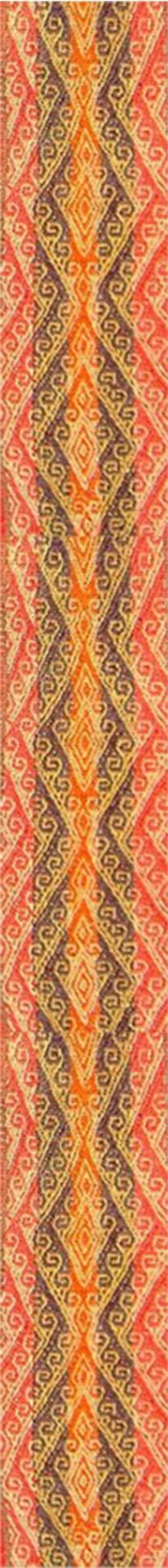 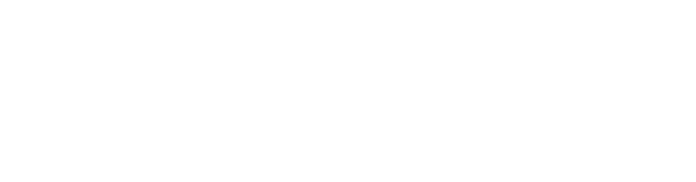 Plan Estratégico Institucional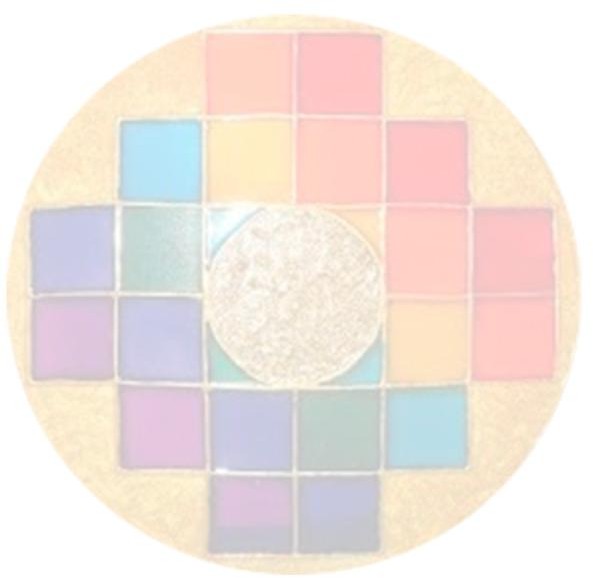 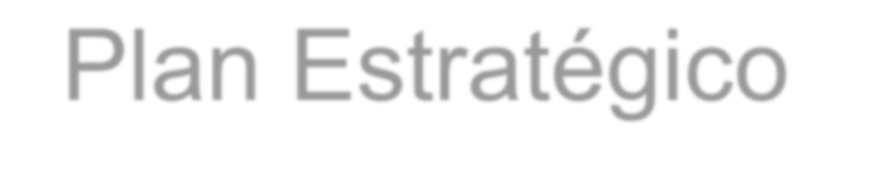 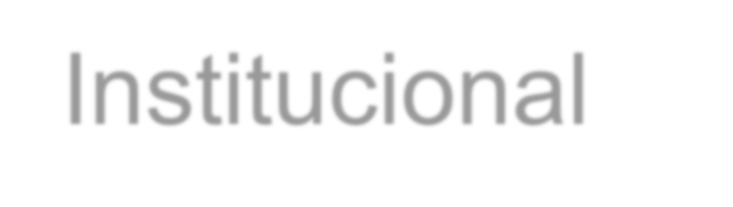 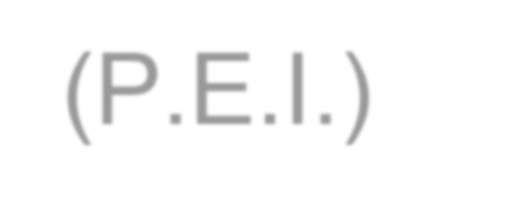 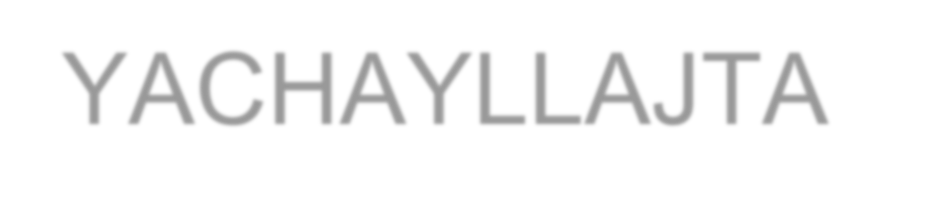 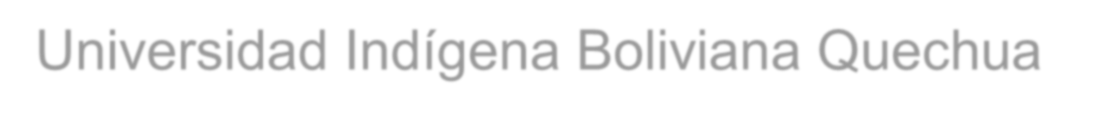 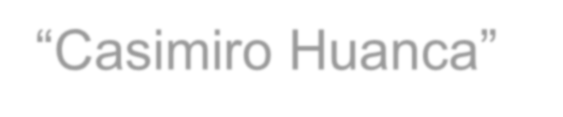 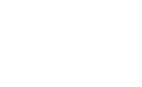 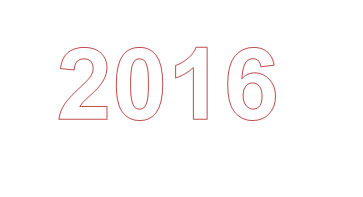 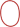 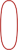 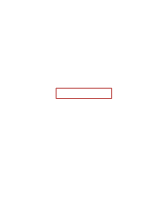 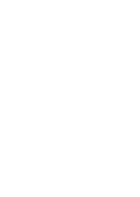 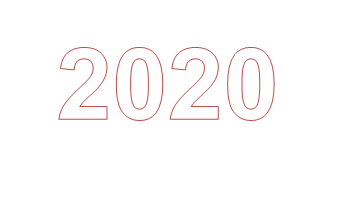 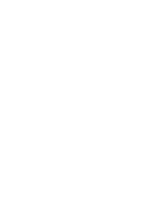 (P.E.I.) YACHAYLLAJTAUniversidad Indígena Boliviana Quechua“Casimiro Huanca”CONTENIDOINTRODUCCIÓNEl documento presenta el Plan Estratégico Institucional (PEI) de la Universidad Indígena Boliviana Quechua “Casimiro Huanca”, en su proyección 2016 a 2020. El presente PEI está organizado en siete secciones, la primera referida a los antecedentes de creación de la institución, la segunda referida a los principios y valores que rigen en esta casa superior de estudios, la tercera refleja el análisis base a partir del cual se proyecta el plan, la cuarta describe el escenario político social en el que se desarrollarán las acciones, la quinta describe la fundamentación y marco de referencia, incluyendo los principales objetivos propuestos para la institución.Posteriormente la sexta hace referencia a la estrategia de implementación de doble abordaje por dimensiones y niveles, los que contempla los resultados esperados, indicadores y actividades trazadas para cada objetivo y líneas de acción. La última, detalla cronograma y presupuestos requerido para la ejecución.El presente documento pretende ser una guía para un periodo de adecuación que permita acompañar eficazmente a los desafíos de consolidación del Estado Plurinacional y la construcción de sus bases económicas, con una proyección institucional quinquenal y de largo plazo.ANTECEDENTESLa historia de la invasión europea a nuestro continente, no solo ha sido una invasión material, tangible, sino también ha tenido sus características intangibles, cultural, espiritual, intelectual etc. Es así que los sistemas de principios y valores en los que estaban basadas las culturas y los estados de este continente fueron aplastados y pasados a niveles de ilegalidad y clandestinidad. Los sistemas científicos tecnológicos que las culturas originarias habían desarrollado hasta entonces, fueron sustituidos por las importadas de Europa e impuestos a base de sistemas jurídicos colonizantes. Es así que la educación superior, al igual que el resto del sistema educativo, está encargado a la iglesia católica, de allí nacen las primeras universidades en Bolivia con sus carreras relacionadas a la teología como parte de sus primeras facultades y su visión occidentalizada de las ciencias.Ha sido la Santa Inquisición la encargada de extirpar las idolatrías y esta misma la encargada de hacer desaparecer a todos los sabios y sabias ancestrales, de la misma manera la documentación de diverso tipo de los diversos adelantos científicos tecnológicos en todos los campos de la vida de nuestros ancestros, en algunos casos han logrado hacer desaparecerlos casi por completo.¿Qué es lo que representaba esas sabidurías y tecnologías ancestrales? No otra cosa que la visión de otras formas de vida, otros modelos de sociedad y estado, totalmente diferentes a los modelos capitalistas que hoy dominan el planeta. Hoy en día, los grandes adelantos tecnológicos del mundo occidental, están haciendo posible también las grandes catástrofes que amenazan la vida de las especies del planeta y la vida misma del planeta.Hasta antes de la creación del Estado Plurinacional, la educación en Bolivia era discriminativa, racista y excluyente, de la misma manera la educación superior era negada a los pueblos indígenas originarios campesinos; fruto de ese sistema educativo es que todavía en el campo, la gran mayoría de la población, no ha llegado a terminar su bachillerato, en el caso de las mujeres ni siquiera la escuela, y peor hablar de la educación superior. Recién con la creación del nuevo Estado, también se hace posible las oportunidades de acceso a la educación y en particular de la educación superior.En nuestros días, todavía la educación universitaria, está basada en el principio monocultural del conocimiento universal, que desconoce y descalifica las formas de conocimientos, sabidurías y comprensión de la realidad de los pueblos indígenas originarios campesinos. Si bien un porcentaje mínimo de jóvenes indígenas fueron incorporados en las universidades públicas y privadas, esto resultó en la alienación y pérdida de identidad cultural de los mismos, además la priorización de los intereses individuales e individualistas, la visión predominantemente mercantil del conocimiento que ha hecho posible que los jóvenes ya no regresen a suscomunidades sino más bien engrosen el ejercito de empleados o desempleados de las urbes capitalinas, en vez de constituirse en emprendedores de sus propias culturas.La creación de la Universidad Indígena Quechua “Casimiro Huanca” responde a la necesidad no solamente de generar acceso a la universidad para los quechuas marginados, más bien nace de la necesidad de contar con un espacio propio para desarrollar su propia cosmovisión y visión de las ciencias que esté directamente relacionado a la visión de la vida de la nación quechua, con la urgente necesidad de construir el Estado Plurinacional con identidad propia y con la misión de generar Sumaj kawsay no solamente para los quechuas sino para el conjunto de los habitantes del Estado Plurinacional boliviano. De esta manera la Universidad Indígena, no es solo una universidad, sino más bien el espacio de la educación superior quechua que permita retomar en tiempos actuales, las sabidurías de los sabios ancestrales y retomar las prácticas tecnológicas científicas de nuestros abuelos, aplicadas a la realidad de los tiempos presentes y futuros para mostrar otros horizontes de vida para la humanidad y el planeta.La realidad nos está mostrando que la universidad indígena quechua, todavía no ha logrado tomar un rumbo de identidad científica tecnológica vinculada a los interés como Nación Quechua; existe el reclamo de las organizaciones indígenas originarias campesinas IOCs quechuas de retomar el rumbo orgánico de la universidad a partir de generar una comunión entre las organizaciones quechuas y su estamento académico de su universidad indígena. Todavía domina el imaginario académico, los modelos de autonomía universitaria republicana, que actualmente ya está en crisis; de la misma manera que entró en crisis en viejo modelo republicano de estado, estos ya no corresponden al momento histórico que vive el país y el movimiento indígena. El modelo de autonomía universitaria boliviana, tiene sus orígenes en las épocas de dictaduras militares, pero cuando retorna la democracia, se impregna de los modelos noeliberales y mercantiles que priorizan el productivismo y la economía neoliberal privatista. Las universidades indígenas tienen el desafío y la oportunidad de generar modelos académicos diferentes a los de las universidades públicas y privadas, basados esencialmente en el conocimiento universal occidental y neocolonizante. Las Universidades indígenas y la quechua en particular, está en la obligación de generar sus propios modelos académicos, científicos tecnológicos y de gestión, de acuerdo a sus propias cosmovisiones, sus intereses y necesidades de sus pueblos y naciones originarias. Esta es la tarea que le toca asumir a la Universidad Indígena Quechua.La particularidad de la Universidad Quechua “Casimiro Huanca”, es que debe responder orgánicamente a la Nación Quechua, por tanto estructura sus carreras y contenidos, se construirán en base a los intereses y necesidades de la Nación Quechua y desde la Cosmovisión Quechua que comienza en la tierra y el territorio.El territorio es la base de la cultura, no existen territorios sin cultura ni culturas sin territorios, por eso es que la lucha de los pueblos indígenas su primera lucha es por tierra y territorio y por esa razón es que la lucha de nuestros pueblos por la tierra y el territorio nos ha llevado al proceso político de cambio que actualmente vivimos y la clave para el logro de una nueva Constitución política del Estado. La lucha de los pueblos indígenas contra el Estado Nacional ha sido porque el Estado Nacional excluía a las Naciones Originarias del Estado y negaba la existencia de nuestras culturas, por tanto negaba todos los derechos de nuestros pueblos, culturas naciones originarias, dentro de ellas la Nación Quechua. El Estado Nacional era también monocultural, solo reconocía la cultura oficial boliviana y nosotros expresábamos que existen muchas culturas y naciones por tanto el Estado debe ser Plurinacional y eso es lo que se logra con la Nueva constitución: La creación de un nuevo Estado Plurinacional, Pluricultural y Plurilingue, donde está claramente expresado la condición precolonial y el derechos a la tierra y el territorio de las naciones originarias. Dentro de la lucha de los derechos integrales está también el derecho a la educación con identidad propia de cada una de las culturas existentes en el territorio del Estado BolivianoDesde esta perspectiva es que explica que primero se tiene que fortalecer el territorio, al fortalecer el territorio, se fortalece la cultura la identidad la lengua propia, en este caso quechua. El fortalecimiento de las territorialidades y culturas originarias, en nuestro caso de las culturas de la nación Quechua está directamente relacionado con el fortalecimiento del Estado Plurinacional. Esta acción está basada en principios territoriales culturales ancestrales, éticos y estéticos, ideológicos. Políticos, económicos sociales etc. pero fundamentalmente de visiones de la vida del cosmos PACHAJKAWSAYNIN, de cosmovisión integral podemos decir en castellano. Y aquí comienza el problema de la lengua, no se puede expresar el sentido de la Pacha en quechua que expresa en una sola palabra todo el sentido integral cósmico, en otra sola palabra castellana. La lengua propia expresa el sentido propio de la realidad tangible e intangible que cada cultura interpreta y trasmite, por ello la importancia de la lengua quechua y por ello la importancia de una institución propia para reproducir la cultura propia, por eso se explica la lucha del pueblo quechua de contar con su propia Universidad. La cultura quechua es cultura comunitaria como las demás culturas ancestrales comunitarias, también desarrolla formas comunitarias de vida, estas formas de vida comunitaria son las que necesita reproducirlas. La Universidad Indígena es la institución de reproducción de las sabidurías indígenas originarias, en este caso quechuas. El Sumaj Kawsay planteado desde la Nación Quechua, debe tener su institución superior de reproducción en la Universidad Quechua y como uno de los ejemplos de principios de vida, reproducir todos los principios y valores de la cultura territorio Quechua.El nombre de la Universidad Quechua “Casimiro Huanca” es un reconocimiento a la lucha contra las políticas neoliberales que liderizó; Casimiro Huanca cuando ejercía el cargo de Secretario Ejecutivo de la Federación de Chimoré, del trópico deCochabamba, quien fue asesinado en 2001 durante el gobierno de Hugo Banzer y Jorge Tuto Quiroga.La Universidad Indígena Quechua “Casimiro Huanca” es una institución de formación profesional superior que nace como respuesta a las demandas de las Naciones y Pueblos Indígena Originario Campesinos, históricamente constituidos antes de la fundación de la República boliviana. El Presidente Evo Morales Ayma, Mediante el Decreto 29664, de fecha 2 de agosto de 2008, da inicio a esta iniciativa pedagógica comunitaria de educación superior en el Trópico de Cochabamba.La UNIBOL Quechua “Casimiro Huanca” como parte del sistema de Universidades Indígenas Bolivianas Comunitarias Interculturales Productivas, está orientada a la formación profesional universitaria de los miembros de las Naciones y Pueblos Indígenas Originarios y Campesinos Quechuas y otros. Algunos de los propósitos de la UNIBOL Quechua es la de contribuir con profesionales de alto nivel académico y profesional, con vocación de servicio social comunitario, alta sensibilidad al reconocimiento y la vigorización de la diversidad cultural.PILARES INSTITUCIONALESDECRETO DE CONSTITUCIÓNArtículo 1º ( CONSTITUCIÓN).- Las Universidades Indígenas, Comunitarias, Interculturales, Productivas de Bolivia UNIBOL, se constituyen en entidades de Educación Superior Públicas, descentralizadas y bajo tuición del Ministerio de Educación. Conformadas por la Universidad Indígena Aymara, “Tupak Katari”, con sede en la localidad de Warisata, Provincia Omasuyos del Departamento de La Paz; la Universidad Indígena Quechua “Casimiro Huanca” con sede en Chimoré, Provincia Carrasco del Departamento de Cochabamba y la Universidad Indígena Guaraní y Pueblos de Tierras Bajas “Apiaguaiki Tüpa” con sede en la Comunidad de Kuruyuki, Provincia Luis Calvo del Departamento de Chuquisaca.Artículo 2º (MARCO LEGAL).- Las UNIBOL creadas mediante Decreto Supremo 29664 de 2 de agosto de 2008, desarrollarán sus actividades en sujeción al presente Estatuto y su Reglamentación, en el marco de la Constitución Política del Estado Plurinacional de Bolivia, la Ley 1257 que ratifica el Convenio 169 de la OIT; la Declaración de los Derechos de los Pueblos Indígenas de la ONU del 13 de septiembre del 2008, elevado a rango de Ley Nº 3760 del 7 de noviembre del 2008, Ley de Educación Nº 070 Avelino Siñani – Elizardo Pérez y otras disposiciones vigentes.Artículo 3º (DEFINICIÓN).- Las UNIBOL son entidades públicas de formación profesional integral de mujeres y hombres para la Educación Superior de carácter comunitario, cuyas funciones de enseñanza y aprendizaje se basan en las cosmovisiones de los Pueblos Indígenas, contribuyendo a desarrollar la ciencia, investigación, tecnología, producción, la espiritualidad y la integración comunitaria, constituyendo parte del Sistema de Educación Superior Plurinacional.Artículo 4º (FUNDAMENTOS DE CREACIÓN).- Las UNIBOL creadas como producto de las luchas de las Naciones y Pueblos Indígena Originario Campesinos, se fundan para el establecimiento de una Educación Superior Indígena, descolonizadora de carácter intra e intercultural, plurilingüe y comunitaria productivaen diferentes niveles académicos, con la finalidad de potenciar conocimientos, saberes y tecnologías orientadas por criterios comunitarios y bajo principios de la UNIBOL.Artículo 12º (PLANIFICACIÓN Y COORDINACIÓN).- La Universidad Indígena Boliviana, Comunitaria, Intercultural, Productiva UNIBOL, establece:La facultad de coordinación con el sistema de Universidades Públicas Autónomas, Privadas, de Régimen Especial y otras entidades de Educación Superior del Estado Plurinacional, así como de carácter Internacional, para el intercambio de actividades científicas, tecnológicas y otras.La Planificación de políticas y estrategias conforme a las necesidades planteadas y enmarcadas a la realidad, que permitan lograr soluciones a los problemas de las Naciones y Pueblos Originario Indígena Campesinos que componen el Estado Plurinacional de Bolivia.PRINCIPIOS Y VALORES Principios:PACHA, Cosmos, Madre Naturaleza CósmicaSumaj Kawsay;Ama Qhilla, Ama Llulla y Ama SuwaAyniMink’aKawsayninchej, Nuestra vida comunitaria-Qhapaj ñan; El camino de las virtudesRespeto a la pluralidad y diversidad cultural;Respeto a la madre tierra;Convivencia armónica y pacífica;Generación de saberes y conocimiento para Vivir Bien;Práctica de la tolerancia;Amor a la verdad;Defensa de la paz como criterio de convivencia intercultural;Práctica cotidiana de valores de reciprocidad, respeto, solidaridad complementariedad y demás principios que rigen a Nación Quechua y las Naciones y Pueblos Indígena Originaria Campesinos y Afrobolivianos.Valores:Comunitariedad ayllu: Todo ser humano, Runa, se realiza en la comunidad Ayllu y esta es la madre de la sociedad y de las personas, por ello el sentimiento de hermandad se desarrolla dentro del Ayllu y la corresponsabilidad es de todos y cada uno de los hijos por el bienestar del Ayllu en todos los sentidos.Complementariedad: Nada se realiza o funciona en forma aislada y toda existencia se complementa en la diversidad; por ello, el ser humano por naturaleza en sus actividades sociopolíticas y socioeconómicas expresa una relación entre diferentes culturalmente; lo cual genera una armonía y equilibrio pleno de vida comunitaria.Unidad: La sociedad organizada en “unidades socio económicas y sociopolíticas” expresada en la comunidad constituye la fuerza motriz que genera riquezas en el territorio, posibilitando el desarrollo intelectual y material en la sociedad comunitaria.Hermandad: Es el fundamento de las relaciones humanas y el principio ético moral de vida, que permite vivir en armonía entre los seres humanos, con la naturaleza y la práctica de espiritualidades para construir una sociedad comunitaria dentro el Estado. Sintetizando la hermandad cultural-ideológica reflejadas en las estructuras sociopolíticas y socioeconómicas.Reciprocidad: Se expresa en la actitud de cooperación mutua, en todas las actividades socioeconómicas, socioculturales y sociopolíticas establecido para superar diferencias en la búsqueda de lograr un vínculo de hermandad equilibrada en la Sociedad-Estado Comunitario.Equilibrio: Es el valor que se expresa en acciones entre seres, culturas e ideologías, entre hombre y mujer en igualdad y ecuanimidad de condiciones que permitan actividades socioeconómicas, sociopolíticas y administrativas de la UNIBOL, la comunidad y el Estado, permitiendo superar los defectos de superioridad o inferioridad entre los seres humanos.Consenso: Es el fundamento de una elevada comprensión y conciencia moral del ser humano, que permite concertar y entrar en un acuerdo, entre dos o más personas o Naciones que superan la división y los criterios antagónicos, que obstaculizan el proceso en las diferentes actividades sociopolíticas y socioeconómicas que reflejan nuestra cultura-ideología.Integralidad: Todas las Naciones y Pueblos Indígena Originario y Campesinos, integralmente tienen un solo objetivo-meta el Vivir Bien. Las UNIBOL adquieren este valor como un pilar de formación integral de la comunidad.Trabajo: Como uno de los fundamentos más importantes del Estado Plurinacional, las UNIBOL adquieren el trabajo como un valor intelectual y físico para recuperar en la práctica los conocimientos y saberes ancestrales en complementariedad con los conocimientos universales.Armonía: Es un valor que permite la interrelación entre personas en la comunidad, para lograr la construcción de una sociedad justa y fraterna.FINES	Y	OBJETIVOS	DE	LAS	UNIVERSIDADES	INDIGENAS: UNIBOLFines:Los fines de las tres Universidades UNIBOL, aimara, quechua y guaraní so las de :Transformar el carácter colonial del Estado y de la Educación Superior con la formación de recursos humanos con sentido comunitario, productivo e identidad cultural;Articular la Educación Superior con las necesidades regionales de desarrollo y la participación de las comunidades organizadas de la región;Potenciar la cultura - ideología comunitaria, en base a la cosmovisión quechua;Desarrollar programas de formación académica con pensamiento y percepción holística;Fortalecer los saberes y conocimientos de la tecnología Indígena comunitaria quechua, con base en su “cosmovisión” y existencia milenaria de la cultura e ideología originaria;Contribuir a la defensa y preservación de la Madre Tierra;Desarrollar y aplicar procesos pedagógicos comunitarios, productivos, descolonizantes, participativos y propositivos para potenciar las capacidades y potencialidades de las mujeres y hombres;Fortalecer los conocimientos y tecnologías Indígenas quechuas, promoviendo procesos de producción, sistematización, socialización, publicación, difusión y aplicación en complementariedad y reciprocidad con los saberes y la ciencia alcanzada por la humanidad;Promover el uso y aprovechamiento de las nuevas tecnologías, información y comunicaciones en el proceso de enseñanza y aprendizaje;Contribuir y promover la producción comunitaria ecológica y la economía comunitaria, fortaleciendo las matrices productivas diversificadas.Desarrollar procesos de educación superior comunitaria quechua con la crianza de sabidurías y tecnologías ancestrales conjuncionadas con conocimientos y tecnologías actuales para dar respuesta a demandas y requerimientos comunitarios de la Nación Quechua.Formar Runas, mujeres y hombres quechuas íntegros, basadas en principios y valores de nuestra Pacha capaces de dar respuestas prácticas a los intereses y necesidades de nuestros pueblos de la Nación Quechua y del Estado Plurinacional boliviano.Formar profesionales orgánicos con vocación de servicio comunitario, de alta capacidad técnico práctico aplicativo y reflexivo, en función de las necesidades locales y de conjunto de las comunidades de la Nación Quechua.Cultivar el Runa Simi o quechua, como base de la descolonización epistemológicañ) Cultivar las ciencias, tecnologías, artes, espiritualidades ancestrales en beneficio comunitario de nuestras familias, comunidades, del conjunto de la Nación Quechua, del Estado Plurinacional y del planeta.ObjetivosLos objetivos de la Universidad Indígena Boliviana, Comunitaria, Intercultural, Productiva, UNIBOL QUECHUA “Casimiro Huanca” son:Formar mujeres y hombres profesionales capaces, responsables y conscientes para asumir los retos del Nuevo Estado Plurinacional, con una visión integral y descolonizadora, promoviendo el Vivir Bien.Contribuir con propuestas políticas de respeto a la identidad cultural-ideológica de la comunidad y la Nacion Quechua, a sus sabidurías, conocimientos científicos y tecnológicos, a su espiritualidad, a sus derechos y sus formas de organización social y política.Desarrollar políticas sociales comunitarias productivas, priorizando la salud, la educación, la lucha contra la pobreza y la soberanía alimentaria, sobre la base de  los principios ancestrales de la cultura quechua e ideología originaria, así como la conjunción entre los conocimientos y saberes ancestrales y la actual ciencia y tecnología alcanzada.Contribuir al fortalecimiento de las instituciones de la comunidad y la nación Quechua, como unidades de producción diversificada, mediante la formación de técnicos y profesionales, debidamente capacitados para enfrentar el reto histórico del nuevo Estado Plurinacional.Contribuir a las políticas de preservación y protección de los ecosistemas, la biodiversidad y el medio ambiente, de acuerdo a los pisos ecológicos existentes en nuestras territorialidades quechuas.Desarrollar estrategias de investigación científica y tecnológica comunitaria, mediante el servicio comunitario organico-docente-estudiantil.CARACTERÍSTICAS,	ALCANCES	Y  FUNDAMENTOS	DE	LA UNIBOLCaracterísticas:La UNIBOL QUECHUA, tiene las siguientes características:Formación profesional en base a destrezas, habilidades, virtudes, rendimientos;Desarrollan preferentemente bajo régimen de internado;Formación orientada a la producción, la economía comunitaria y la soberanía alimentaria saludable;Integran la teoría, la práctica y la convivencia comunitaria;En idioma quechua y Plurilingües;Realizan actividades productivas comunitarias;Están sujetas a evaluación comunitaria permanente;Alcances:La Universidad Indígena Boliviana, Comunitaria, Intercultural, Productiva UNIBOL QUECHUA “Casimiro Huanca”, tiene alcances relacionados con:El ámbito de las territorialidades quechuas, el nacional del Estado Plurinacional e internacional, porque expresa en sus programas curriculares, intereses culturales e ideológicos, sociopolíticos y socioeconómicos de la comunidad, lucha contra la exclusión social y racial, por un presente y futuro para el Sumaj Kawsay, Vivir Bien con nuestra Pacha.Lograr una profundización de la intra e interculturalidad, promoviendo la unidad y hermandad en la diversidad cultural geográfica, potenciando una comunicación permanente con otras culturas.El carácter de democracia comunitaria, de unidad, hermandad, y sus decisiones son de consenso sin discriminación social, racial, de género, posición económica, filosófica y otras.El reconocimiento de la expresión cultural-ideológica, sociopolítica y socioeconómica, de los miembros de la comunidad universitaria, siempre que no dañe a los principios de la UNIBOL en el marco de los derechos de las Naciones y Pueblos Indígena Originario Campesinos, y del Pueblo Afroboliviano expresado en el Artículo 30 y 32 de la Constitución Política del Estado Plurinacional.La Universidad Quechua brinda apoyo real y efectivo a las aspiraciones sociales en general y de la comunidad quechua en particular, para transformar las condiciones de vida de las comunidades de la Nación Quechua.La Universidad Desarrolla sus actividades académicas, científicas tecnológicas y productivas en armonía, respeto y preservando la Madre Naturaleza o Pachamama.Produce saberes, conocimientos científicos y tecnológicos quechuas en los diferentes niveles de los sistemas de producción y economía comunitaria de las diversas territorialidades de la Nación QuechuaDesarrolla iniciativas de Planes, programas y proyectos de emprendimientos productivos económicos comunitarios conjuntamente con las organizaciones quechuas, en los diversos niveles: AIOCs, municipal, regional, departamental y nacional.Promueve la generación de complejos productivos comunitarios como forma de fortalecimiento de los sistemas productivos comunitarios.Promueven las investigaciones comunitarias aplicadas y el desarrollo de tecnologías propias para la industrialización y comercialización de los productos agrícolas, pecuarios, forestales y otros para la generación de trabajo y empleo en las comunidades y las regiones quechuas.Desarrolla la gestión territorial productiva, la administración comunitaria de la producción y su comercialización, local, regional, nacional e internacional.Fundamentos FilosóficosLos fundamentos Filosófico – Políticos de la UNIBOL son:Descolonización, Intraculturalidad e Interculturalidad;Educación Productiva, Comunitaria y Familiar;Democracia Comunitaria;Modelo Productivo Comunitario;II. Las bases educativas de la UNIBOL son:Fortalecimiento y desarrollo de la cultura Indígena;Desarrollo y revitalización de la lengua Indígena;Vinculación con el mundo;Conocimiento pertinente;Formación en y para la producción;Respeto a la diversidad;Enseñanza de la condición humana;Recuperación, desarrollo y Transferencia de los saberes y conocimientosEducación libre y liberadora;Transparencia;Excelencia académica;Mejoramiento continuo;ANÁLISIS DEL ENTORNO EXTERNO E INTERNOToda proyección requiere partir de un análisis del estado de situación, por esta razón el PEI – UNIBOL QUECHUA, parte recogiendo las percepciones de la comunidad educativa de la UNIBOL, de los estudiantes, docentes, personal administrativo, autoridades, junta comunitaria en cuanto a la dinámica de la institución, asimismo de los sabios indígenas desde la experiencia del recorrido orgánico, político ideológico, cosmovisión, sociocultural y lingüístico. Este proceso se ha desarrollado de la manera participativa comunitaria en diversos eventos que nos han permitido analizar u profundizar el estado de situación de nuestra Universidad y plantear diversas propuestas para su fortalecimiento, el propósito del mismo es que toda la comunidad educativa esté involucrada en la tarea de hacer realidad un Plan Estratégico Institucional donde los resultados de éxitos o fracasos también sean compartidos, pero con la convicción de sacar adelante una UNIBOL QUECHUA fuerte, de beneficio de la Nación Quechua y del Estado Plurinacional.Una primera parte de este análisis se ha desarrollado de manera interna y está centrada en la parte institucional también interna. La segunda parte se da énfasis desde la perspectiva de la Nación Quechua en el Estado Plurinacional, que viene a ser la razón de ser de la Unibol Quechua, y dado que se encuentra débil en la referencia de la mayoría de los académicos y alumnos que son parte de la comunidad educativa Unibol Quechua. En la segunda parte del análisis se combina con la metodología de la Chakana, que trabaja la integralidad de los aspectos referidos a la institucionalidad de la Unibol Quechua, pero poniendo como punto departida, a los intereses y necesidades de la Nación Quechua dentro del Estado Plurinacional. Todos estos análisis son complementando con el primer nivel de análisis.Los niveles analizados son: Institucional, Nación Quechua, Estado Plurinacional y Macro regional.A NIVEL INSTITUCIONALSUB NIVEL ACADÉMICOSUB NIVEL ADMINISTRATIVOSub Nivel Producción E InvestigaciónSub Nivel Social, Político, Cultural Y LingüísticoSub Nivel Infraestructura Y EquipamientoA NIVEL NACIÓN QUECHUAA NIVEL DEL ESTADO PLURINACIONALA NIVEL MACRO REGIONAL	ANALISIS DIAGNOSTICO DESDE LAS DIMENSIONES DE LA CHACANALos resultados que se muestran en los cuadros del FODA realizado con la comunidad universitaria, nos muestran la perspectiva principalmente académica. Para completar este análisis desde la perspectiva las organizaciones de la Nación Quechua, que viene a ser la razón de ser de las Unibol Quechua, se ha completado este trabajo con el conjunto de los estamentos de la Unibol Quechua, integrada en la Junta Comunitaria de la universidad, pero dándole mayor realce a la participación de las dirigencias de las organizaciones quechuas representadas en la Junta, reforzado con invitados líderes y autoridades quechuas de diversas instancias orgánicas y estatales, quienes han podido aportar y compartir sus análisis con la Comunidad educativa universitaria quechua. Este trabajo se ha realizado con la metodología Chakana, que ha permitido reforzar los análisis integral en cuatro niveles dimensiones: Yachay, Ruway, Atiy y Munay: Expresados como las cuatro dimensiones vitales básicas de la Chakana que nos permite manejar de manera integral y desde la cosmovisión quechua, el análisis de la realidad, en este caso del entorno interno y externo de la Unibol Quechua.Una síntesis de este trabajo se puede expresar de manera principal en el Nivel Institucional Académico en cuatro dimensiones:YACHAY: relacionado con el rol académico formativo quechua que la Unibol debe jugar. Se expresa que todavía el modelo académico no responde a los intereses estratégicos ni necesidades expresas de la Nación Quechua y sus organizaciones. Debe profundizarse en la identidad quechua del modelo comunitario educativo, pedagógico, tecnológico productivo y descolonizador; de la misma manera se ve necesario definir los perfiles de entrada y salida de los alumnos, pero también los perfiles de entrada y salida de los académicos de la Unibol Quechua.ATIY: El modelo organizativo, tampoco responde a una universidad orgánica de la Nación Quechua y sus organizaciones, más bien existe tendencia a seguir el modelo autonómico universitario público, quizá por falta de referentes, pero se expresa la urgencia de generar un modelo organizativo quechua.de la Unibol Quechua. Se plantea como relación de interacción permanente, la relación orgánica-académica permanente y que esta pueda regir la vida de la Universidad.MUNAY: En la parte identitaria, cultural territorial Por un lado se muestra se muestra la situación interna de debilidad de la identidad cultural quechua expresada por una parte en la falta de académicos y alumnos comprometidos con el proceso de cambio y con la identidad y cosmovisión de la nación quechua. Por la otra parte, la falta del manejo territorial desde la cultura quechua, desde las diversas territorialidades quechuas de donde provienen los alumnos. El Campus universitario es un territorio aislado y esta tendencia orienta al modelo clásico de autonomía universitaria  pública. Existe clara necesidad de reconfigurar territorialmente y aprovechar laspotencialidades de las territorialidades de la Nación Quechua y trabajar de manera interarticulada.RUWAY: En la parte económica productiva, se puede ver que como producto de la concepción descrita en las anteriores dimensiones,, los trabajos prácticos y productivos, también están centrado en las acciones de aula y de Campus. No existe producción investigativa ni tecnológica en base a las necesidades productivas de las comunidades, las territorialidades de las organizaciones y la Nación Quechua, Toso este conjunto nos muestra que tampoco existe relación con los desafíos político económicos productivos del Estado Plurinacional. La producción de conocimientos, de proyectos, de profesionales etc, todavía está dominada por la por la lógica de producción y economía de mercado, no se toma en cuenta la cultura comunitaria quechua y su trabajo, producción y economía comunitaria quechuas con sus respectivas relaciones de producción. Las dirigencias plantean la relación directa entre las tareas productivas reproductivas de la Unibol Quechua, con las tareas políticas, económicas productivas de la Nación Quechua y sus organizaciones en el Estado Plurinacional boliviano.Este segundo trabajo nos ha permitido completar la proyección del PEI de la UNIBOL Quechua quinquenal, sin embargo, como expresan las dirigencias quechuas, esta debe ser solo como una base para una proyección mayor de por lo menos 20 años, porque las estrategias ancestrales tienen diferentes tiempos y dimensiones, no solamente cortos.PROYECCIONES SEGÚN ESCENARIOS POSIBLESEn la elaboración del Plan Estratégico es fundamental considerar los posibles escenarios a presentarse a nivel social, político y cultural. Esta consideración evita hacer planes ideales, sino centrados en la realidad que se vive ya en lo local, nacional e internacional. Por esta razón se hizo un análisis global de la situación que se avizora y cuál sería el posible escenario a presentarse en tiempos venideros. Se hipotetizó sobre dos situaciones que podrían presentarse, el más probable el escenario favorable, pero también el escenario desfavorable que podría suscitarse en el devenir del tiempo. A continuación se detallas las mismas. (Se sugiere en dos columnas, lado a lado)OPORTUNIDADES Y DESAFIOS DEL QUINQUENIO PARA LAS PROPUESTAS ECONOMICAS Y FORMATIVAS PLURINACIONALES DESDE LA UNIBOL QUECHUASeis serían los escenarios para la acción de la UNIBOL Quechua en la proyección del PEI:Agenda patriótica 2025: Lograr mostrar una Bolivia sin pobreza orgullosa de su plurinacionalidad.Nuevos Gobiernos y autonomías subnacionales: Lograr dirigir la Inversión y planificación que hagan viables económicamente los territorios IOCs.Sembrando Bolivia: Lograr aportar producción con cantidad y calidad saludable para mantener una Bolivia con seguridad Alimentaria.Revolución Productiva Comunitaria Agropecuaria: Lograr mostrar que la producción y economía comunitaria es la alternativa al capitalismo agroindustrial y construir la soberanía productiva y alimentaria.Soberanía tecnológica: Logra producir tecnologías que aporten a la soberanía integral del país.Crisis/privatización de la Universidad convencional: Lograr posicionar la calidad de los/as profesionales del sistema UNIBOL para encarar estos desafíos.El primer escenario se relaciona con la Agenda patriótica 2025, se trata de Lograr mostrar una Bolivia sin pobreza orgullosa de su plurinacionalidad. La exigencia de la dirigencia quechua de una mayor proyección estratégica de la Unibol Quechua se materializa en este punto, tiene su instrumento en la mencionada agenda que le sirve a la Nación Quechua para operar de manera conjunta con su universidad y para mostrase con su universidad, con su contribución científico tecnológico y político económico a la vez, como un aporte práctico a la construcción del Estado plurinacional con identidad propia y sin pobreza. En quechua no existe la palabra pobre.El segundo escenario viene a ser los Nuevos Gobiernos autonómicos  subnacionales, desde donde se puede actuar para lograr dirigir la Inversión y planificación que hagan viables económicamente los territorios indígenas originarios campesinos IOCs. Este escenario está siendo exigido por las dirigencias quechuas, porque nuestras organizaciones ya son parte o les toca gobernar estos niveles de Estado. Desde estos niveles de estado su puede lograr incidencia directa en las políticas públicas.El tercer escenario se basa en la propuesta de “Sembrando Bolivia” de parte de la agroindustria del oriente. El desafió de la Unibol Quechua está en la capacidad de generar producción en cantidad y calidad saludable desde las territorialidades quechuas para aportar a mantener a Bolivia con seguridad alimentaria. De mantenerse las proyecciones que a agroindustria ha planteado, los pequeños y medianos productores llegarán a ser muestras exóticas en medio de la gran producción agroindustrial convencional y transgénica, como pasa en los países industrializados, el desafío está en generar producción de calidad saludable ye incrementar los volúmenes de producción sana y saludable como aporte a la seguridad alimentaria del país.Un cuarto escenario está generado a partir de la ley 144 de Revolución Productiva Comunitaria Agropecuaria. En este desafío se trata de lograr mostrar que la producción y economía comunitaria es la alternativa al capitalismo agroindustrial y para construir la soberanía productiva y alimentaria.El quinto tiene que ver con la generación de tecnología propia, y entiéndase tecnología de manera tangible e intangible. Las sabidurías ancestrales han contado con tecnología propia, estas han hecho posible la resistencia y sobrevivencia de nuestras culturas de mas de 500 años, La capacidad dela Unibol debe ser de recrear y crear tecnología propia en el siglo XXI para hacer soberano a nuestro Estado Plurinacional y para hacer posible recuperar el SUMAJ KAWSAY.El sexto tiene que ver con el contexto de las Universidades que dominan el espectro nacional académico, estas son las autónomas públicas y las privadas. Las primeras se encuentran en crisis académica y de gobierno. En calidad académica, hace falta que la universidad pública de saltos cualitativos enormes para alcanzar la competitividad y el reconocimiento de aportes tecnológicos significativos en el actual proceso del Estado Plurinacional, y más aún para hablar solo en el nivel latinoamericano. En el caso de la Universidad privada, estas están pensadas primeramente desde la lógica de la dinámica económica urbana y mercantil, ambas no responden a las lógicas comunitarias ni desde las necesidades y proyecciones productivas económicas comunitarias que nuestros pueblos exigen. Esta viene a ser una oportunidad y un escenario para nuestra Unibol Quechua para desarrollar su potencial y aporte formativo, tecnológico, productivo y económico comunitario.Sobre la base de estos cinco escenarios es que se desarrolla el planteamiento del PEI de la UNIBOL quechua.MARCO DE REFERENCIALa UNIBOL Quechua es una institución de educación superior indígena en función de los intereses y necesidades de la Nación Quechua en el Estado Plurinacional Boliviano, estos intereses y necesidades son resaltados por las diversas organizaciones quechuas y sus representantes, especialmente dentro del Consejo Comunitario de la Universidad. Es propósito de las organizaciones quechuas, el contar en la Unibol Quechua, un instrumento de educación superior para formar a su gente de manera tecnológica y política, orientados a dar respuestas a los desafíos del presente, de fortalecer la Nación Quechua como articulador de las diversas naciones originarias que a su vez tengan la capacidad de responder a los desafíos de construcción del Estado plurinacional boliviano en base a soberanía productiva, alimentaria y tecnológica que nos garantice el Sumaj Kawsay de todas y todos los bolivianos.Los fines de la Unibol, expresadas claramente tanto el decreto de creación como en los estatutos de la universidad, resaltan el rol de transformar el carácter colonial del Estado y de la Educación Superior con la formación de recursos humanos consentido comunitario, productivo e identidad cultural; De la misma manera el carácter orgánico de la universidad que articula la Universidad con los intereses, las necesidades de las comunidades de las organizaciones dela Nación Quechua. Sobre estas bases se ha trabajado en PEI 2016-2020, de manera participativa comunitaria, con todos los estamentos de la universidad y con la tutela de la Junta Comunitaria.El alcance geográfico, se basa en la realidad de la Nación Quechua, hoy presente  en todo el Estado Plurinacional boliviano, no solo en los tres departamentos definidos formalmente como quechuas, sino más allá de ellos en todos los departamentos, especialmente en los municipios más productivos del departamento de Santa Cruz de donde provienen una cantidad significativa de alumnos.La territorialidad ancestral de la nación quechua, traspasa las fronteras nacionales, de hecho el Tawantinsuyu comprendía lo que actualmente son varios estados, la proyección de la Unibol Quechua es internacional. hoy en día las universidades del mundo llegan con sus ofertas académicas a cualquier rincón del mundo.FUNDAMENTACIÓNLa Universidad indígena boliviana “Casimiro Huanca” UNIBOL Quechua entre sus fundamentos básicos considera los siguientes aspectos:Fundamento legal normativoFundamento filosóficoFundamento cultural-lingüísticoFundamento pedagógicoA continuación se describen cada aspecto de la fundamentación:Fundamento normativo-legal: Legalmente la UNIBOL tiene su fundamento en dos fuentes: a nivel internacional en los acuerdos establecidos a Convenio 169 de la OIT, la Declaración de las Naciones Unidas de los Derechos de los Pueblos Indígenas y otros que respaldan los derechos que tienen los pueblos indígenas de desarrollar y proyectar su educación propia. A nivel nacional se sustenta en la Constitución Política del Estado Plurinacional, la Ley Avelino Siñani-Elizardo Pérez, Ley de Derechos y Políticas Lingüísticas, ley 144 de Revolución Productiva Comunitaria Agropecuaria, Ley Contra el Racismo y Toda Forma de Discriminación, Ley de la madre Tierra, Ley de deslinde etc, y una serie de leyes que incumben a los pueblos Indígenas Originarios Campesinos IOCsEl Decreto Supremo Nº 29664 constituye el marco legal que garantiza la creación y el funcionamiento de la UNIBOL Quechua en el territorio del Estado Plurinacional de Bolivia. A nivel interno viene a ser el estatuto de la UNIBOL la que establece las normas de gobierno de la Universidad. La Junta Comunitaria es la máxima Instancia de gobierno de la Unibol Quechua.El presente PEI se ha trabajado de manera participativa con todas las instancias de la Junta Comunitaria como parte del gobierno comunitario que define la vida de la Universidad.	Fundamento filosófico o cosmovisión: La base filosófica de esta universidad ms bien está está relacionado con la Visión de la Pacha de los Runas Quechuas, que más que filosofía es la visión del Cosmos Pacha o Cosmovisión, sus principios y valores sobre la que está basada la vida de los Runas en la Pacha donde vivimos y de donde provenimos, es decir que el primer principio es la vida de nuestra Pacha, Pachajkawsaynin ñawpajtaraj y dentro de ella y posterior Runajkawsaynin qjepanta. Pachajkawsaynimpi tukuyima kawsayniyuj Todo en la vida de la Pacha tiene vida y todo lo que tiene vida tiene energía. Todo en la vida de la Pacha tiene relación con todo y todos somos interdependientes. La vida de la Pacha tiene vida macro y vida micro en diversas dimensiones. Los runas también tenemos vida macro y micro y somos dependientes del resto de los seres vivos de la Pacha.Las maneras de vivir ver el mundo o visión cósmica de la realidad y el mundo. La comunidad cósmica natural está relacionado interrelacionado e intrarrelacionado como también combinado, intercombinado e intracombinado las energías y materias fluyentes entre todos los seres que las habitan, que el sentir, pensar sea lo mismo que el vivir o viceversa a eso le llamamos “el criar y saber criar”. En la cual existen leyes fundamentales y naturales de coexistencia entre los habitantes de la comunidad natural. Estas leyes hace que vivamos de manera recíproca y complementaria al considerar en la convivencia armónica -Sumaj Kawsay- como ser: todo tiene vida (sama), todo es cíclico (kutiy), todo es reciprocidad y complementariedad (ayni), todo es comunidad (ayllu) y finalmente vivimos en nuestra Pacha y para la Pacha.Fundamento cultural- lingüístico: La universidad adopta como fundamento cultural-lingüístico: el origen, la vida, y desarrollo de la civilización de la cultura quechua. Como institución trabajará en la recuperación y fortalecimiento de esta cultura en términos de identidad propia e interculturalidad. La construcción de su propio porvenir a la luz de su propia identidad cultural y lingüística, fundamentada en la cosmovisión que tiene la Nación Quechua como parte de la comprensión del mundo como un todo completo e integral.La universidad en el desarrollo de sus actividades tomará en cuenta los aspectos de revalorización de saberes, tecnologías y conocimientos ancestrales y la construcción de nuevos saberes y tecnologías. Cultivas y criar actitudes, valores, estrategias y modos de vida comunitaria basados en principios y valores de la cultura quechua.El desarrollo de la lengua y la vida de la cultura quechua serán primordial en las actividades cotidianas de la institución como en el procesos de aprendizajes comunitarios, de convivencia de acuerdo a la vida de los quechuas y en el marco de la interculturalidad, plurilingüismo y pluriculturalidad indígena. Procesos de aprendizaje enseñanza comunitaria, que se inicia en las mismas familias y comunidades, de esta manera en estas instancias institucionales se debe consolidar en el fluidez de la escritura y habla quechua.El desarrollo curricular como en la defensa de los trabajos finales se realizara en el idioma quechua. De la misma manera las actividades administrativas institucionales, asimismo la comunicación diaria estará orientada al fortalecimiento lingüístico quechua desde todas las instancias de la Comunidad educativa UNIBOL Quechua.Un paso para la descolonización en la Unibol Quechua, es la descolonización epistemológica y para ello un primer paso es la recuperación de la episteme propia, en el caso de nuestras culturas, vienen a ser las formas de vida y de expresión, del cual el idioma hablado es solo uno de ellos. La lengua propia quechua, tiene su propio sentido en la comunidad, pero cambia de sentido fuera de la comunidad entonces el desafío de la Unibol es mantener el sentido y la dimensión comunitaria de la lengua quechua. La epistemología tiene que ver con la raíz conceptual de las palabras y el mundo académico occidental ha construido sus conocimientos en base a su lengua y su epistemología propia que luego ha sido trasmitida a otras lenguas y otras culturas. Normalmente la educación regular y académica nos orientan hacia epistemes del norte como la griega, latina o el inglés hoy en día, pero en nuestro caso, nuestra raíz, más bien es el Pukinao la lengua Uru, pero la mayoría ya no sabemos de esas raíces y lo que es peor, que el problema no es solo de lengua, sino de vivencia comunitaria, porque comunitarias son nuestras culturas ancestrales, entonces la práctica de formas comunitarias de vida de donde saldrán las expresiones comunitarias quechuas. Nuestras culturas han tenido muchas formas de expresión y también muchas formas de escritura de documentación, hoy ignoradas por muchos de nosotros mismos.La lengua, el idioma, es solo una de las expresiones de la cultura, sin embargo la colonización se ha hecho valer su idioma y en base a su episteme colonial traída de Europa que todavía pervive hasta nuestros días, ha sometido a nuestras culturas. La descolonización es un proceso complejo, en lo que se refiere a la lengua, implica la recuperación de nuestra propia raíz cultural territorial, la recuperación y fortalecimiento de nuestro propio idioma Runa Simi o quechua, tiene que relacionarse también con el fortalecimiento de nuestra propia cultura comunitaria, de nuestra propia visión de la vida y de las practicas comunitarias de vida. A partir de esta fortaleza, cultivar el espíritu del idioma quechua, de manera viva, desde cada cultura territorial Quechua, entonces estará directamente vinculada al ejercicio de la territorialidad cultural y será la expresión del conjunto de las comunidades.Este proceso debe ser uno de los básicos para poder llevar adelante los procesos de descolonización, de aprendizaje de sabidurías, conocimientos, tecnologías de la cultura Quechua. Runa Simi lengua Runa, el ser humano integro, esta es la base de nuestra lengua, la raíz que todos y todas, será la guía en las prácticas académicas cotidianas de la Unibol Quechua. La lectura y la escritura en quechua, deberían ser las bases para llevar adelante los procesosde aprendizaje comunitario, pero al mismo tiempo debemos entender que los Runas no hemos tenido solamente un solo lenguaje, ni un solo tipo de escritura o codificaciones, los runas han tenido pluriversas formas de lenguaje hablado y simbólico, estas también será tarea de recuperarlas. El alfabeto latino es prestado, además expresa solo una dimensión mientras que la realidad que es pluridimensional comunitaria.	Fundamento pedagógico comunitario quechua: Por cuanto es Universidad Comunitaria Descolonizadora Productiva, la pedagogía también será comunitaria, descolonizadora productiva. El fundamento comunitario quechua, proviene de su visión del Cosmos Pacha de la Nación Quechua, dentro de la cuál todo en la realidad proviene de la Madre Naturaleza Cósmica y dentro de ella todo tiene vida y todo es interdependiente, por tanto toda la vida de la naturaleza Pacha es integral comunitaria, es recíproca y complementaria y los Runas, solo aprendemos de ella para poder reproducir en las estructuras sociales. Esta  visión es a su vez la base de las pedagogías comunitarias que se deben aplicar en la Unibol Quechua y esta es la que le diferencia de cualquier otra universidad. La característica de esta pedagogía comunitaria quechua Ayllu es de acción integral Ayni, pluricultural, pluriversal.Lo pedagógico comunitario, debe estar basado en la comunidad integral Ayllu, que no solo interpreta en el plano social, sino también en el natural, territorial, social, político, económico, tecnológico etc. Eso quiere decir que los procesos de aprendizaje no son procesos cognitivos individuales ni aislados, más bien son sociales comunitarios e integrales de beneficio comunitario, además enraizados en la territorialidad de cada cultura. En este caso la Comunidad de la Unibol Quechua, conforma una comunidad de Educación Superior Indígena, enraizada en las territorialidades de los pueblos y culturas de la Nación Quechua.La pedagogía comunitaria será descolonizadora en la medida que logre alcanzar uno de los fines en la creación de la Unibol, como es transformar el carácter colonial del Estado y de la educación superior y esas bases se encuentran en la experiencia histórica de nuestros pueblos y culturas y en la creatividad con que asume la modernidad y los desafíos de cambio del presente y futuro. Esta tarea es práctica y la pedagogía comunitaria descolonizadora también es práctica, estará orientada a deconstruir los viejos modelos estructurales y generar nuevos modelos comunitarios de Estado, de sociedad, de educación etc. y de vida comunitaria.Estos son procesos vivenciales comunitarios de sabidurías, por un lado que haga posible llegar a alcanzar el ser Runa dentro de la comunidad, dicho en quechua sería como un camino de la sabiduría para alcanzar a ser seres humanos íntegros, Runakanapaj, dentro y en función de la comunidad y por el camino que nos han enseñado nuestros ancestros el Kjapajñan, el camino de las sabiduríasde las grandes virtudes. En ese camino debe realizarse los procesos pedagógicos y de aprendizaje de la Universidad quechua, esto quiere decir que no es solamente el proceso de enseñanza aprendizaje de aula, que en realidad viene a ser un modelo occidental de la educación regular curricular; los procesos de sabidurías comunitarias se llevan dentro de la vida del territorio comunitario, en sus relaciones sociales, en sus producciones, en sus trabajos, en su organización, sus diversos ciclos de vida, ritos, desafíos, problemas, potencialidades, virtudes, necesidades, etc. que tiene la vida de la comunidad.Es esta riqueza de la vida que tiene dimensiones pluriversas y no solamente universales, y la complejidad es saber conjuncionar perspectivas diversas dentro de la comunidad, y hacer posible en la interacción recíproca y complementaria, generar nuevos resultados que sean de beneficio común comunitario. El desafío de nuestra Yachayllajta es justamente generar las metodologías, las tecnologías y la pedagogía para hacer posible otra realidad comunitaria pluricultural y productiva para el Sumaj Kawsay.Fundamento territorial En esta parte vale aclarar que las fronteras geopolíticas establecidas por los estados nacionales para la nación quechua, no corresponden a su la visión quechua de territorialidad, sin embargo se toma como referencia de lo que va a ser el radio de acción territorial de la Unibol y del planteamiento del PEI los tres departamentos con presencia histórica quechua como son Cochabamba, Chuquisaca y Potosí y aquellos que cobijan islas culturales o son efecto de sus desplazamientos históricos como son los valles del norte de La Paz y yungas del sur, además de todo el Norte , valles mesotérmicos y centro de Santa Cruz.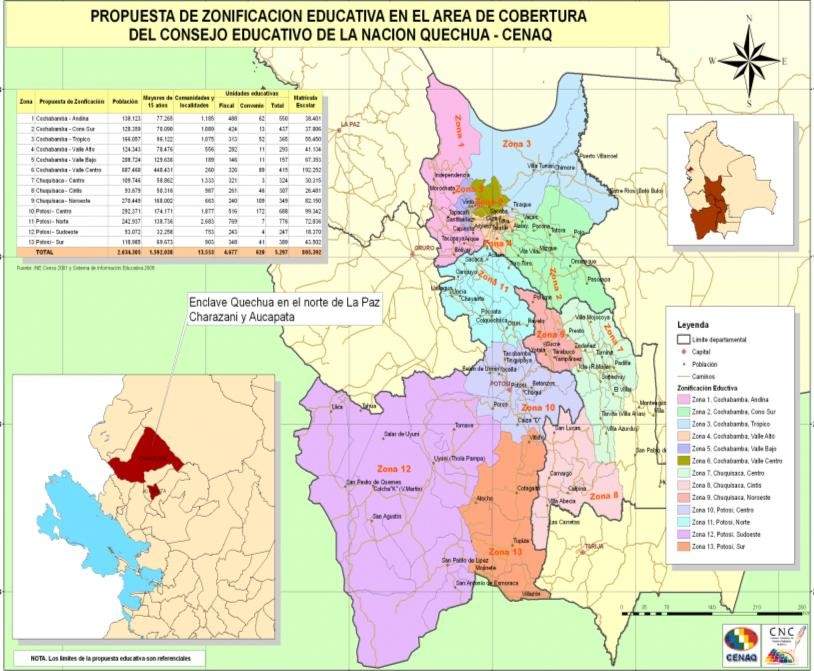 MARCO ESTRATÉGICO DEL PEIMISIÓNSer la llajta del Cosmoscimiento (Sabidurías ancestrales) para construir la  revolución de la soberanía alimentaria en los territorios con presencia integradora de la nación quechua al 2025.VISIÓNAcompañar al rol articulador plurinacional que tiene la Nación Quechua, formando y proveyendo, la YACHAYLLAJTA Unibol Quechua, los facilitadores y operadores tecnológicos en disputa y construcción de la hegemonía territorial y de disponibilidad del excedentes económicos del país, en beneficio de todas y todos los bolivianos.OBJETIVOS DEL PLAN ESTRATEGICOConsiderando los antecedentes, principios y fundamentos que rige la institución en su carácter comunitario, productivo y descolonizador se ha fijado los siguientes objetivos: un objetivo superior es tomado del Decreto Supremo de creación de las UNIBOLs, que se refiere a la tarea principal que tiene la institución en tanto formación superior y otro trazado para el desarrollo del plan en los siguientes cinco años.OBJETIVO SUPERIORFormar mujeres y hombres profesionales capaces, responsables y consientes para asumir y fortalecer los retos del Estado Plurinacional, con una visión integral y descolonizadora, promoviendo el vivir bien a nivel de la Nación Quechua, del Estado Plurinacional y del Abya Yala.OBJETIVO GENERAL DEL PLANAportar en el menor plazo posible, con profesionales descolonizados, miembros de la Nación Quechua, actuando como emprendedores y servidores técnico/científicos desde sus organizaciones y entidades gubernativas, en la consolidación y el posicionamiento de sus territorialidades como actores en la construcción de la soberanía alimentaria del Estado Plurinacional, en base a los saberes y prácticas andino-amazónicas y el aporte complementario de las ciencias y tecnologías contemporáneas.OBJETIVOS ESPECÍFICOS O ESTRATEGICOSLograr el funcionamiento de la estructura académica Comunitaria de crianza de sabidurías-conocimientos como aporte al bienestar comunitario integral(SUMAJ KAWSAY de nuestra PACHA) descolonizando, entre todos los actores, la herencia del modelo académico fragmentario y mercantilizado.Lograr el reconocimiento y la valoración del aporte operativo del YACHAYLLAJTA UNIBOL QUECHUA a través de la acción recíproca con organizaciones y gobiernos en las territorialidades de las diversas culturas de la Nación Quechua, así como la Cosmovisión Quechua esté asumida en la convivencia cotidiana y el proceso educativo por los actores académicos.Lograr que las carreras y profesionales formados en la Unibol Quechua contribuyan a la generación de excedentes productivos para la soberanía alimentaria y el fortalecimiento de la economía comunitaria de las territorialidades de la Nación Quechua y de BoliviaLograr la interdependencia comunitaria Orgánico - Académica que oriente la dinámica del modelo educativo del Yachayllajta Unibol Quechua y su interface con las dinámicas territoriales de cambio de la matriz productiva. Como fortaleza en el direccionamiento del YACHAYLLAJTA, Unibol Quechua.RESULTADOS ESPERADOSConsiderando que YACHAYLLAJTA UNIBOL Quechua “Casimiro Huanca” como institución educativa de nivel superior, que responde a los intereses y necesidades de la Nación Quechua y proyecta su accionar en los diferentes niveles desde lo local, regional y plurinacional, hasta el nivel internacional. Se plantea los resultados en cuatro dimensiones:YACHAY: A nivel del fortalecimiento Académico desde las sabidurías quechuasEn funcionamiento el Plan y Programa académico comunitario descolonizador basado en saberes y prácticas andino - amazónicas y la complementación científico-tecnológico contemporánea.En funcionamiento óptimo carreras de pregrado y postgrado reajustadas y/o establecidas como herramientas del posicionamiento estratégico de la producción de la Nación Quechua como actor central de la soberanía alimentaria.Se ejecuta un sistema permanente de aprendizaje-investigación aplicada comunitaria en el pre y post grado, que logre incorporar rescates e innovaciones tecnológicas en función de las prioridades productivas señaladas por las Organizaciones y Gobiernos de la Territorialidad de la Nación QuechuaConsolidar el servicio de un Complejo de actualización, información y datos Multimodal e intercultural del saber y situación andino amazónico que alimente a la toma de decisiones productivas en la territorialidad de la nación quechua y la generación de tecnologías en la Yachayllajta UNIBOL Quechua “Casimiro Huanca”.ATIY: Fortalecimiento organizativo del gobierno comunitario de la Unibol Quechua.La ejecución anual de los programas educativos y aplicación de resultados de la Yachayllajta Unibol Quechua, están articulados a las coberturas y acciones territoriales estratégicas concertadas con las Organizaciones y Gobiernos de la Nación Quechua para el periodo.Las juntas comunitaria y académica así como la instancia ejecutiva de la Yachayllajta UNIBOL Quechua, conducen recurrentemente un sistema de gestión académica fluida y oportuna, capaz de responder a los requerimientos del proceso educativo, la sociedad y el Estado Plurinacional.Está implementado un sistema ágil, confiable y transparente de administración y control en el desenvolvimiento de la Yachayllajta UNIBOL, tanto en el campus Chimore como en su accionar territorial.RUWAY: Fortalecimiento productivo comunitarioProfesionales y estudiantes de la Yachayllajta UNIBOL son dinamizadores estratégicos de OECOMs y OECAS ya establecidas en la territorialidad quechua y en BoliviaComplejos productivos comunitarios que se implementan en territorialidades estratégicas de la nación quechua, cuentan con el aporte de los logros institucionales y de los profesionales del Yachayllajta UNIBOLLa infraestructura y equipamiento del campus universitario permite cubrir óptimamente tanto los procesos de educación-producción, como la estadía en régimen de internado, optimizando la dedicación académica de la comunidad educativa residente.MUNAY: Fortalecimiento cultural territorial y de identidadEn funcionamiento espacios académicos semipresenciales en 4 territorialidades estratégicas de la tecnología productiva de la Nación Quechua en diversos pisos ecológicos.Los diversos actores de la comunidad educativa del Yachayllajta UNIBOL, practican la cultura quechua en su integralidad e interculturalidad (idioma, ritualidad, tecnologías) en el conjunto del proceso académico en régimen combinado: internado y territorial.Posicionar los logros tecnológicos y de saberes de los actores quechuas de la comunidad educativa Yachayllajta UNIBOL en otros ámbitos académicos agrosilvopecuarios de Bolivia y en otros espacios internacionalesESTRATEGIA DE IMPLEMENTACIONESTRUCTURA Y COMPONENTES DEL PLANOperativamente el aporte de las acciones en cada Nivel para el logro del Objetivo Estratégico de cada Dimensión, podrá lograrse mediante el abordaje operativo por Componentes, los que permitirán alcanzar un respectivo Resultado Operativo; estos Componentes están constituidos por un grupo de actividades sujetas a un método y orden de implementación, mismas que se describen a continuación:Varios de estos Componentes son recurrentes y trasversales a diferentes Niveles , esto significa que para el aporte del mismo a logara el objetivo de la respectiva dimensión, dependen de o tienen alta incidencia en diferentes Niveles para lograr alcanzar el objetivo estratégico, esto se verá reflejado en las actividades , cuando ellas aparecen reiteradamente en diversos niveles, si bien es cierto que hay Dimensiones que tienen un específico nivel de operativización preferencial de cuyo dinamismo pueden depender las reacciones de los otros niveles. Por lo tanto si bien por razones de mejor presentación la Estrategia de implementación aparece determinada por los niveles de operativizacion: Institucional, Quechua,  Plurinacional, e Internacional, tienen una alta interdependencia entre niveles sea para ser ejecutados o en la repercusión positiva de sus logros.Dado el rol que caracteriza a una entidad dedicada a la formación superior, la estrategia de intervención jerarquiza por el grado de directo y alto de  responsabilidad que toca a los actores directos y por la incidencia de la dimensión  en las otras dimensiones y en los consecuentes niveles, es así que la dimensión Yachay y el nivel institucional, son el epicentro de esta estrategia y marcaran las consecuentes dinámicas en las demás, según la siguiente secuencia estratégica:Si la UNIBOL Quechua profundiza su calidad e identidad educativa vía la dimensión académica del Yachay y acompaña a esta con una óptima estructura administrativa y de gestión institucional reflejada en la Dimensión Atiy, ambos permitirán mostrar  su capacidad de aporte tecnológico – productivo con incidencia mediante la Dimensión Ruway y así lograr que Quechuas y Bolivia reconozcan su posicionamiento como protagonista clave del cambio de matriz económica con identidad , vía la Dimensión Munay.Mapa de Incidencia y prioridad de las Dimensiones por NivelesIMPLEMENTACION POR NIVELES TERRITORIALES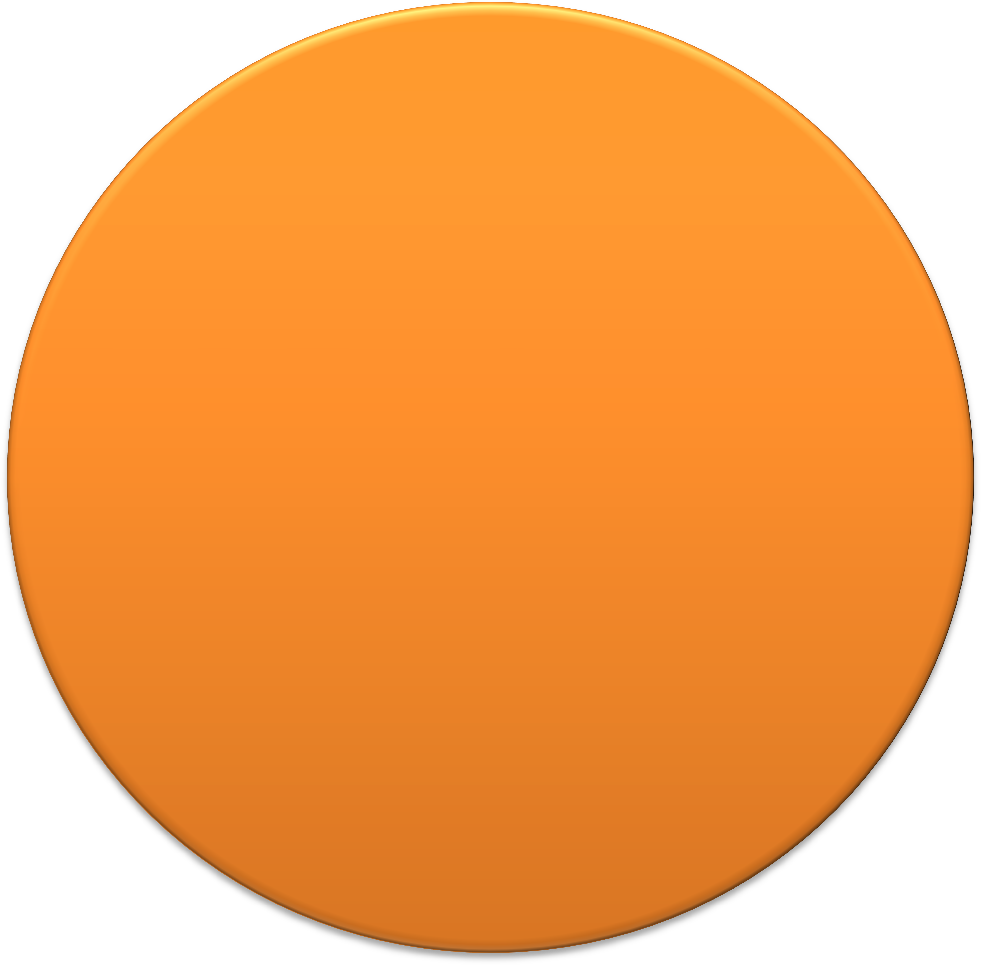 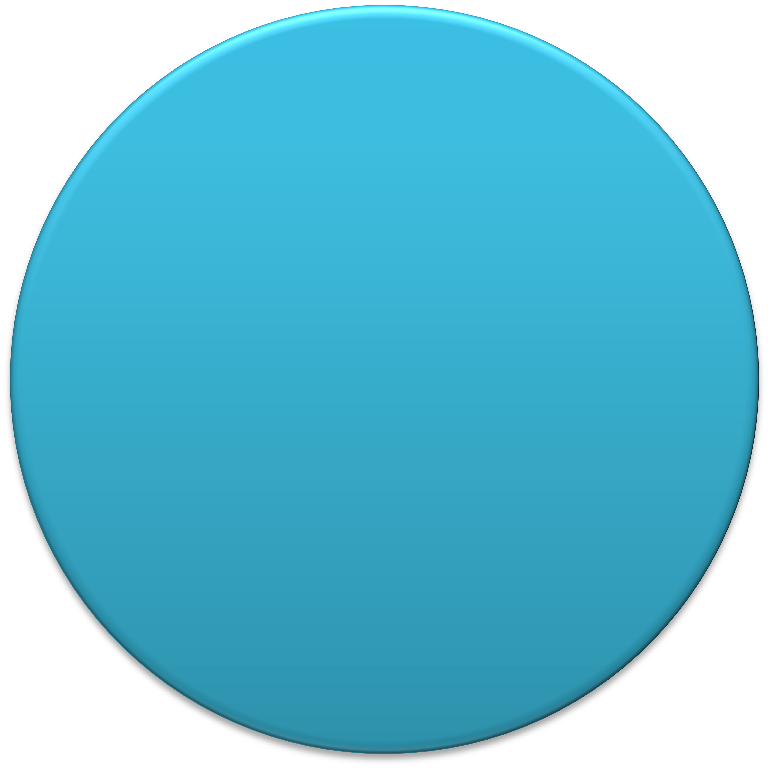 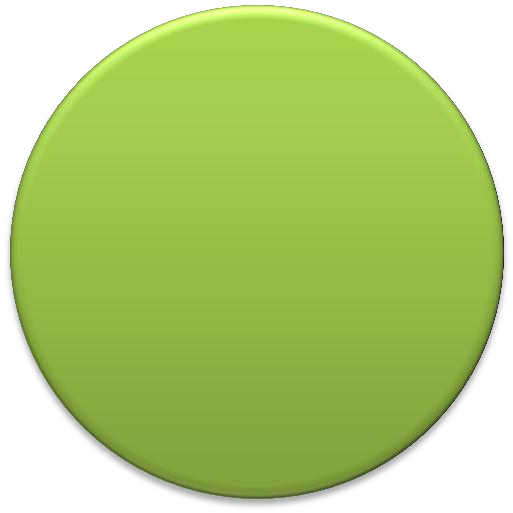 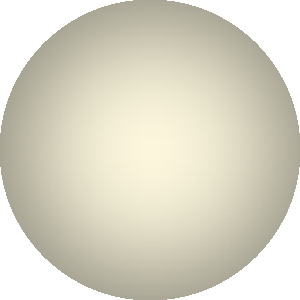 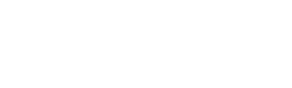 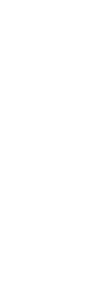 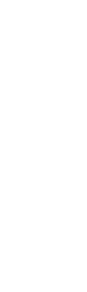 LA YACHAYLLAJTA: TERRITORIALIDAD LOCALLa estructura organizativa del PEI seguirá los mismos niveles planteados para el análisis y fortalecimiento y al mismo tiempo de estructura Chakana, esto quiere decir que desde la estructura base de la Institución, es decir el Campus de Chimoré, será de visión Chakana, pero ya no de manera aislada de la territorialidad donde está inmersa. La territorilidad del trópico Chapareño es la primera territorialidad, por tanto el primer nivel de organización territorial comunitaria se debe dar en esta territorialidad, en este caso comprende los 5 municipios de la mancomunidad deltrópico cochabambino, a partir de esta base se establece el YACHAYLLAJTA UNIBOL Quechua “Casimiro Huanca”.La denominación de YACHAYLLAJTA tiene su explicación. Hasta ahora se ha estado utilizando en lengua quechua el denominativo de Yachay Wasi para referirse a la universidad, sin embargo, con este mismo denominativo se refieren, en quechua, a las escuelas y colegios regulares, por un lado hace falta un propio denominativo para la Universidad Quechua en ese sentido y a tono con las corrientes actuales de denominación de Ciudadelas del Conocimiento, ciudadelas tecnológicas etc. para resaltar el trabajo concentrado de conocimiento y tecnologías, en nuestro caso se busca una propia denominación como territorialidad de la Sabiduría o ciudadela de sabiduría: Yachayllajta. Este viene a ser la territorialidad articuladora de las demás territorialidades de incidencia de la Nación Quechua desde su Chawpi de Sabiduría o educación Superior, como se describe en el gráfico siguiente:TERRITORIALIDAD  LOCAL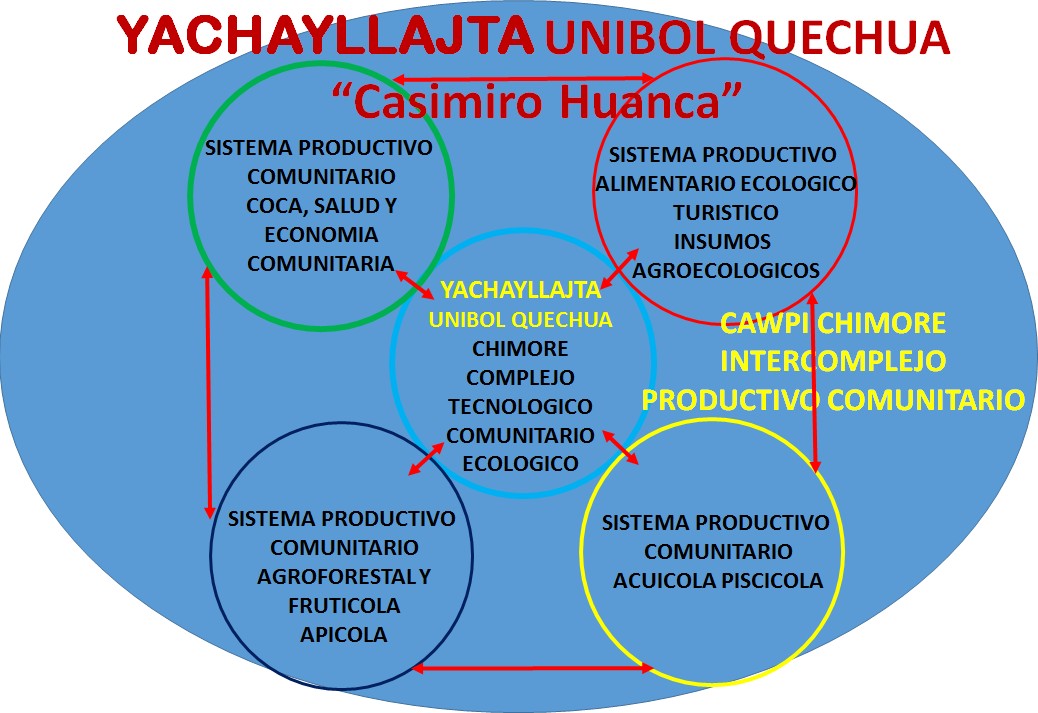 Este primer nivel territorial es también el primer nivel de fortalecimiento institucional Académico.TERRITORIALIDAD QUECHUAEl segundo nivel de territorialidad, corresponde a las territorialidades de la Nación Quechua. A partir de los departamentos definidos oficialmente como “quechuas” se plantea también tomar en cuenta los municipios del nor oeste de Santa Cruz, especialmente los aledaños a Cochabamba habitados por quechuas y en muchos casos municipios gobernados por quechuas, municipios de los cuales tenemos presencia de alumnos en nuestra Universidad.Estas territorialidades son las que orgánicamente, alimentan de alumnos a la Unibol Quechua y constituyen la base territorial de la Universidad. Es en función de estrategias productivas comunitarias de las organizaciones y los gobiernos autonómicos subnacionales quechuas, en función de programas y sistemas productivos de las territorialidades expresados en Complejos Productivos Comunitarios, que se organiza las acciones académicas. No todos los contenidos salen de la mente de los académicos, más bien de esta interacción territorial se alimenta la Unibol Quechua en la recuperación de sabidurías, tecnologías conocimientos, tradiciones orales y documentadas de diversas maneras, que nos permiten alimentar, no solo de manera física, sino también de manera energética, espiritual a nuestros sures de Runas de la Nación Quechua.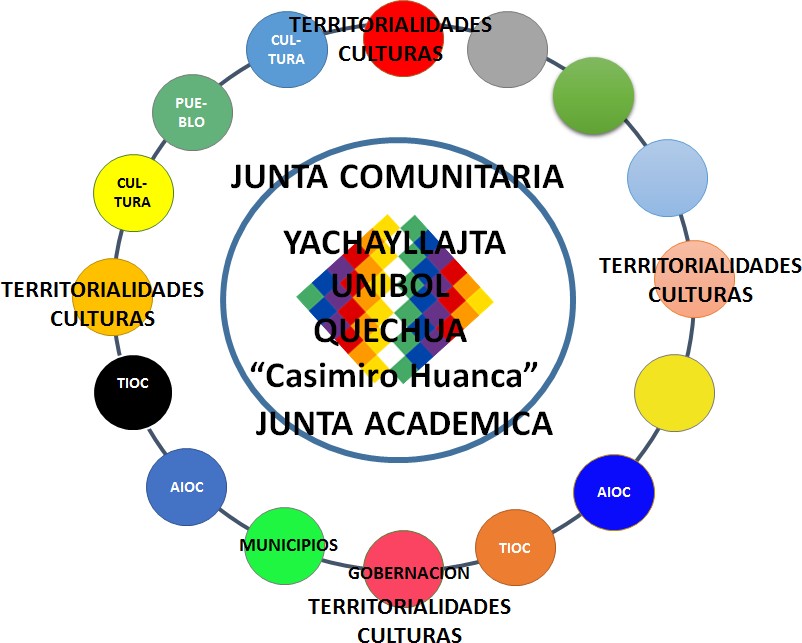 La Nación Quechua en Bolivia es la razón de ser de la Unibol Quechua, de la misma manera su territorialidad es la base territorial de la Unibol. La Nación Quechua tiene sus territorialidades continuas y discontinuas dentro del Estado boliviano, estas territorialidades deben ser la base de la organización territorial de la acción e incidencia de la UNIBOL Quechua. Cuando hablamos de territorialidades, n nos referimos a la concepción geopolítica occidental con la que nos han enseñado a hacer mapas territoriales con fronteras cerradas, más bien la concepción de territorialidad de nuestras culturas es flexible y dinámica, por eso la realidad que vivimos nos muestra que los pueblos indígenas estamos en diversos espacios y en la vida moderna la mayoría nos encontramos en las ciudades. Hoy en día los quechuas están extendidos por todo el territorio boliviano. Tomamos como referencia los tres departamentos denominados quechuas y también incorporamos sectores geográficos de significativa población como el norte de La Paz y el norte oeste de Santa Cruz. El gráfico siguiente muestra este diseño.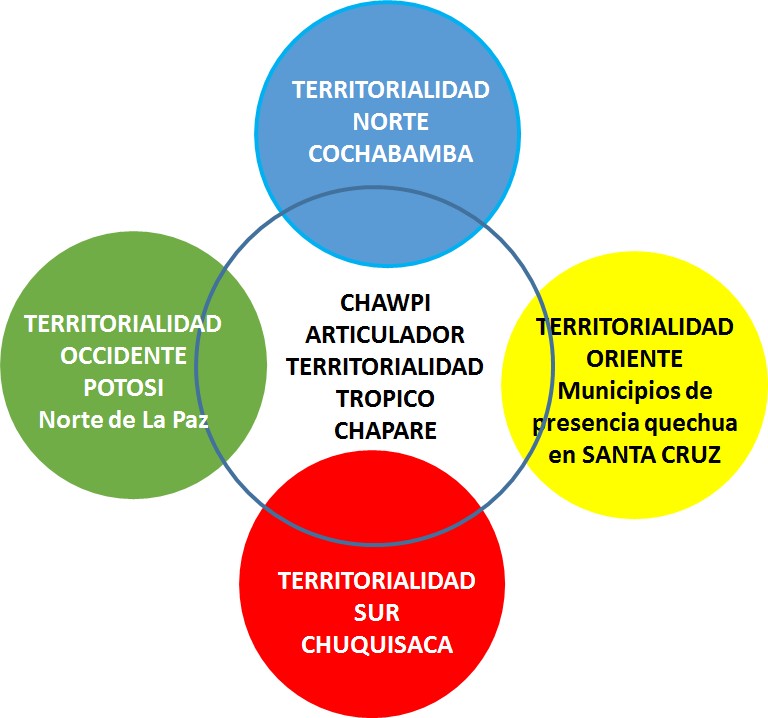 Las territorialidades de las diversas organizaciones quechuas en Bolivia, son la base territorial de la Unibol Quechua y estas deben estar articuladas al Chawpi a través de los planes y programas productivos de las organizaciones y de los gobiernos autónomos subnacionales. Los diversos sistemas productivos de estas territorialidades, también constituyen la base temática de los trabajos de investigación, desarrollo de tecnologías y proyectos productivos comunitarios de la Unibol Quechua.La Estructura de articulación entre las diversas territorialidades de la nación Quechua y el Yachayllajta articulador son los sistemas productivos comunitarios de las territorialidades, que a la vez deben ser la base para la construcción de Complejos Productivos Comunitarios. Se trata de hacer gestión comunitaria productiva del territorio quechua y esta debe ser la base para la Gestión de fortalecimiento del estado Plurinacional. Expresado en gráficos, este intersistema se reflejaría de la siguiente manera: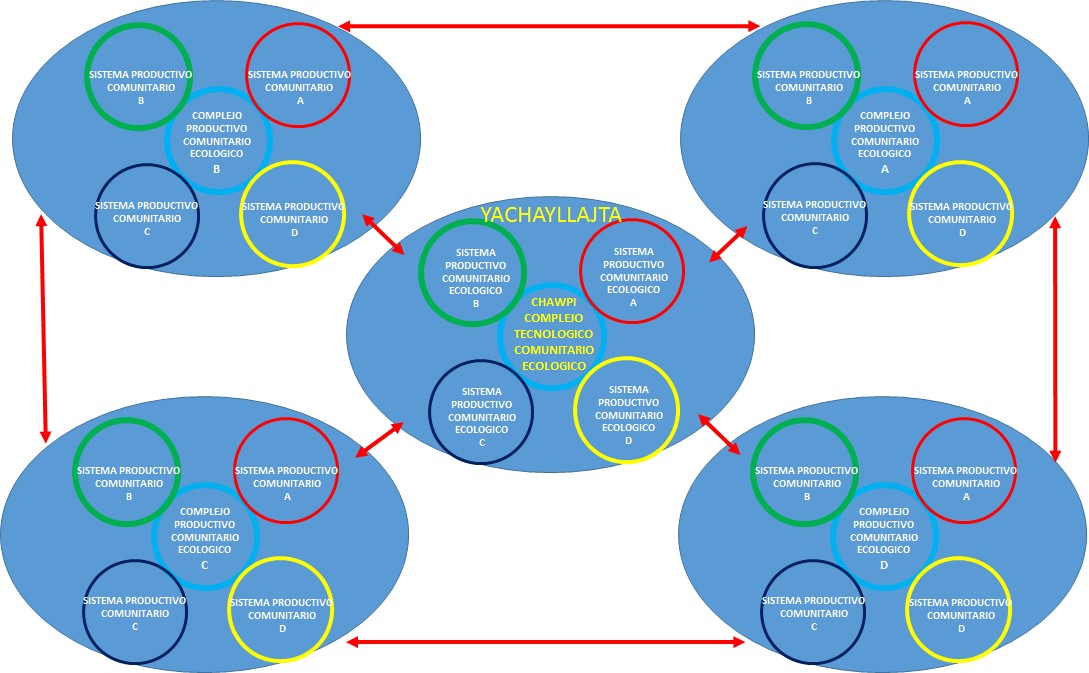 TERRITORIALIDAD PLURINACIONALEsta base territorial organizativa comunitaria de la Unibol Quechua, le sirve para proyectar el siguiente nivel que viene a ser el del estado Plurinacional. Sobre esta misma base, se construye el otro nivel regional e internacional como se describe en puntos posteriores. El propósito de este PEI, es consolidar a la Unibol Quechua como la Ciudadela Tecnológica de la Sabiduría Quechua para proyectar a nivel nacional e internacional otra visión y otra forma de ciencia y Tecnología, que más bien esté ligado a responder a los grandes desafíos de la humanidad y del planeta, donde nosotros con la herencia de nuestros ancestros podamos aportar con lo que nos corresponde.La Gestión comunitaria y productiva del territorio, se constituye en la base para la construcción de instrumentos de apoyo al fortalecimiento del Estado Plurinacional que es el próximo paso-Solo teniendo una base territorial organizativa fuerte y eficiente se puede plantear el aporte efectivo al Estado Plurinacional, el principal aporte desde la nación Quechua a través de la Unibol Quechua, debe ser de sabidurías tecnológicas desde la cosmovisión quechua, en este momento, se refiere a tecnologías que hagan posible alcanzar la producción comunitaria saludable que aporte a la erradicación del hambre y el empobrecimiento en el que nos han dejado los estados coloniales y neoliberales. En este punto se puede hacer realidad los principios de reciprocidad y complementariedad a nivel Macro de Ayni, Mink’a, Mit’a etc. con el estado Plurinacional, en este punto también se hace posible la incidencia en las políticas de Estado como los planteados en puntos anteriores cuales son:Integrase en la Agenda patriótica 2025, aportando con nuestra identidad en la lucha contra el empobrecimiento heredado.Interacción con los nuevos gobiernos y autonomías subnacionalesProducción saludable y economía comunitaria como respuesta a Sembrando BoliviaAplicación de la Ley 144 de Revolución Productiva agropecuariaGenerar soberanía tecnológica desde cada acción de la Unibol QuechuaEstablecer el Yachayllajta Unibol Quechua como la Ciudadela Tecnológica de Sabiduría quechua, que demuestre otro modelo tecnológico académico frente al resto de las universidades establecidas a partir de nuestra propia identidad y Cosmovisión Pacha.Solo estas bases puede hacer tangible la participación directa y la incidencia en las políticas del Estado plurinacional, pero lo que es más importante es cambiar la concepción de que el Estado debe apoyar a la Unibol, sino la Unibol desaparece. La Nación quechua es responsable de la creación del Estado Plurinacional, desde esta perspectiva es también la responsable de la construcción y defensa del Estado Plurinacional, esta misma perspectiva debe adoptar la Unibol Quechua. Es en esta perspectiva que se plantea la acción quinquenal el PEI de la Unibol relacionada al Estado Plurinacional.TERRITORILIDAD DEL TAWANTINSUYO / ABIAYALAAsí como la incidencia nacional no tiene que ser retórica sino práctica, vale el mismo principio para el nivel regional e internacional. La incidencia nacional e internacional de la Unibol, estará basada en los aportes tecnológicos productivos comunitarios que logre como resultado de su trabajo constructivo y propositivo a nivel científico técnico de la Nación Quechua. La sociedad y el estado tawantinsuyano, estaban construidos en base a ciencias y tecnologías propias desde la visión y cosmovisión de nuestras culturas. Las megaobras realizadas hacen miles de años, no perviven por el discurso retórico de nuestros antepasados, sino por el trabajo comunitario que ha hecho posible obras de ingeniería comunitaria.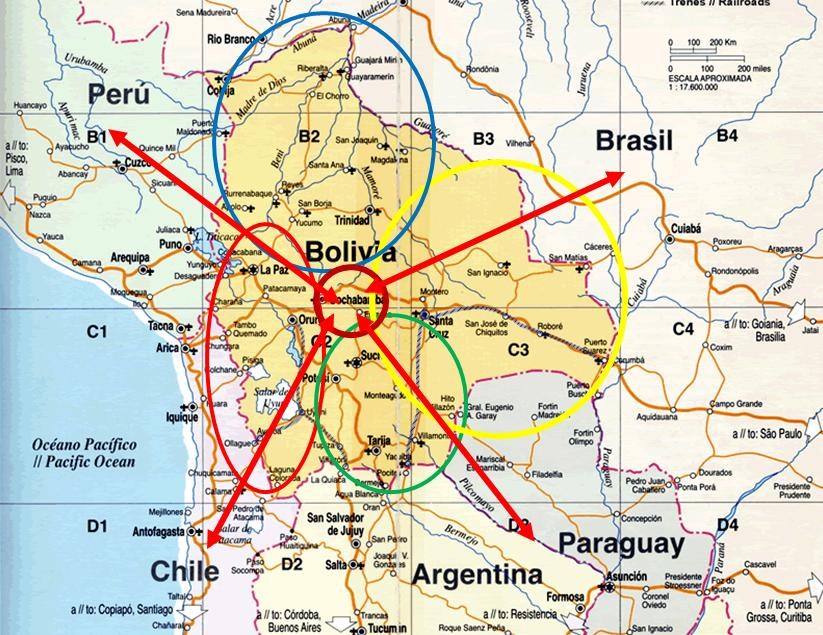 Por un lado el diseño de los cursos y carreras de Post Grado, debe estar orientado a generar investigaciones comunitarias que generen la innovación tecnológica, pero también la creación y recreación tecnológica científica desde las perspectiva, visión e interés de las culturas indígenas originarias campesinas.Por otro lado, la articulación con otras universidades del mundo, debe basarse en campos temáticos y programas que le aportarán beneficio a la nación quechua y a los pueblos IOCs de nuestro país, que no mantenga la piratería científico técnica a la que estamos acostumbrados con la presencia de científicos del mundo industrializado. De la misma manera en el nivel regional sudamericano, es tiempo de que las universidades indígenas, puedan generar convenios propios entre Universidades Indígenas y aprovechar al mismo tiempo de los convenios internacionales ya establecidos. Acuerdos internacionales como ALBA, UNASUR, CELAC etc. deben tener presencia de Universidades Indígenas, la Unibol Quechua puede ser el propiciante. Para ello el PEI tiene una línea de acción en este sentido.IMPLEMENTACION POR DIMENSION/LINEA DE ACCIONA continuación se detalla las actividades planificadas para el logro del objetivo trazado en el plan 2016-2020. Estas actividades están organizadas por líneas de acción. En el plano institucional se contempla: infraestructura y equipamiento, aspectos académicos, producción e investigación, y formación social, cultural. En elplano de proyección de la Nación Quechua las actividades se orientan a la coordinación y articulación con las entidades autónomas y la configuración de la presencia territorial con el fin de responder a las demandas de la  población Quechua en los diferentes pisos ecológicos y según la vocación productiva.Como se dijo, el logro de las acciones en el nivel institucional incidirán a nivel del Estado Plurinacional para que ellas se orienten se orienten al fortalecimiento de la matriz productiva, y el enfoque educativo intracultural, intercultural y plurilingüe y la participación social en educación; asimismo la articulación e implementación de los pilares de la agenda 2020-2025, del Estado Plurinacional, a partir de la formación de recursos humanos con calidez y calidad académica como gestores productivos. A nivel macroregional se proyecta la articulación con las organizaciones de carácter indígena que comparten la filosofía de la UNIBOL y con otras de carácter académico. Asimismo se proyecta acciones orientadas a la gestión de recursos económicos adicionales para el funcionamiento de la institución.NIVEL INSTITUCIONALSiendo el PEI una herramienta rectora de la institución, es para este nivel que se desarrolla la descripción de los numerales siguientes, teniendo en cuenta los niveles territoriales que se han descrito, toda vez que es donde desea incidir y servir la Yachayllajta UNIBOL Quechua.DIMENSION YACHAYPara efectivizar la Misión de la UNIBOL quechua cuan es el aporte inmediato y sustentable con profesionales de alta calidad y adecuados a las fortalezas productivas con identidad de la nación quechua y del Estado Plurinacional, la principal prioridad estratégica de la institución es la consolidación del YACHAY, en base al aporte e identificación de todos sus actores académicos  como sujetos de  un proceso de reformulación y funcionamiento inmediato de una estructura académica y ciclos educativos, cuyo episteme central sea la crianza comunitaria de sabidurías-conocimientos, siendo sus portadores principales sus profesionales egresada/os, quienes puedan ser y hacer efectivos aportes desde lo productivo al bienestar comunitario integral de las territorialidades quechuas y  del país, y a la  par, descolonizando simultáneamente y en contraposición, la herencia vigente del modelo académico fragmentario y mercantilizado que convencionalmente ha venido generando la educación superior.LINEA DE ACCIÓN 1 : PLAN Y PROGRAMA ACADÉMICO COMUNITARIOEn el marco de sus alcances y mandatos estratégicos señalados por la normativa que crea la UNIBOL, la tarea constitutiva de la Universidad en la renovación-en un ambiente comunitario- del instrumento marco rector de la vida educativa estará reflejado en la redacción y aplicación del Plan y Programa Académico Comunitarioy Descolonizador, mismo que en su proceso debe dotarse de las medidas convenientespara ser confeccionado necesariamente tomando como base y sustento conceptual y metodológico permanente de la formación : los saberes y prácticas andino - amazónicas de la Nación Quechua y la diversidad plurinacional IOCs ancestral y contemporánea, a la cual, deberá adscribir de forma  complementaria  a  la señalada, los aportes científico-tecnológicos de las ciencias y el conocimiento de otras vertientes existentes en el mundo.La formulación del Plan y Programa Académico Comunitario y Descolonizador , deberá permitir que en los plazos estipulados en este PEI, todos los diseños, operativización y evaluación en los ámbitos académico y de funcionamiento de la Universidad, estén adecuados al Plan y Programa aprobados y a la normativa nacional vigente,Para ello, se realizará primeramente el respectivo entrenamiento metodológico en elaboración de planes y programas académicos mediante Talleres participativos comunitarios de entrenamiento base en utilización de la Metodología Chakana con segmentos representativos y multiplicadores de Docentes y delegados de estudiante de las 4 carreras, así como con autoridades académicas y de organizaciones IOCs participantes de la Junta Comunitaria. Paralelamente y en sujeción a los mecanismos de gestión y decisionales de la UNIBOL quechua, se generará el calendario mismo de elaboración.Mediante los mecanismos orgánicos de la Nación Quechua y los gubernativos de colecta de información como de eventos expresos de esta consulta se compilara la información de los planes de la nación Quechua y de sus gobiernos locales, con locual y de manera inmediata se combinaran talleres y trabajo de gabinete participativos fundamentalmente en ambas Juntas dado su carácter vinculante, así como en reuniones con organizaciones y Ministerios sectoriales para su compatibilización con las agendas de país, sector y norma vigente.  Una  vez dotados de los documentos que reflejen este Plan y Programa con los alcances y enfoques solicitados, los dos 2 Documentos elaborados en coordinación con Organizaciones IOCs quechuas, serán tramitados  hasta lograr su  aprobación  por el Ministerio de Educación, apelando en este trance al cabildeo y acompañamiento permanente de las Organizaciones IOCs matrices y de la Nación Quechua, para su pronta aprobación , así como negociación que permita ajustar a los requisitos gubernativos precautelando el espíritu renovador que buscas señalar este Plan y Programa. Una vez aprobado como documento marco rector, generar un cronograma y mandatos a los diversos niveles e instancias internas de la Universidad para que armonicen y alineen sus acciones y enfoques a esta renovada matriz.De forma escalonada aunque parcialmente paralela, se dotara a este plan como instrumento rector, de un  sistema de  evaluación/incentivo  académico, Aplicación de sistema de evaluación/incentivo académico permanente , generado tanto en talleres específicos o en los señalados anteriormente así como consultorías que además de la construcción del sistema, realicen la línea base y las herramientas cibernéticas necesarias, de forma que al final de esta elaboración comunitaria de Sistema de Evaluación/incentivo académico , se cuente con un Documento de Sistema de Evaluación/incentivos elaborado, el que pueda ser aplicado desde una Unidad de evaluación académica a crearse, misma que alimente la información y genere los instrumentos de aplicación Sistema de Evaluación / incentivo de forma Semestral, jerarquizando así permanentemente el ejercicio y la calidad de la cátedra Y Ciclo formativo que se desarrolle en la UNIBOL como materialización de un Plan y Programa Académico portador de un episteme con propia característica y rigurosidad reconocible en el ámbito académico y del Desarrollo en el País.Se deberá lograr el funcionamiento óptimo de las cuatro carreras de pregrado reajustadas y/o establecidas constituyéndose en herramientas tecnológicas en el posicionamiento estratégico de la producción de la Nación Quechua como actor central de la soberanía alimentaria, posibilitando el egreso de sucesivas promociones de nuevos profesionales en pregrado y que perfeccionen sus destrezas en posgrado en cada año del quinquenio, entendiéndose que la nueva curricula aplicada le permite contar con capacidades estratégicas  en  la  optimización productiva del ámbito quechua, especialmente en la intensificación y transformación de la producción primaria en reciprocidad con la Madre  Naturaleza.Esto será posible a partir de una acción constitutiva cuan es la Concertación de los ejes y prioridades productivas que las diversas territorialidades quechuas tengan actualmente o potencialmente alberguen, los ejes corresponden a la peculiar vocación de cada territorialidad meso que en un marco de crianza de diversidad signifique a la vez especialidad productiva complementaria con dicha diversidad, les permita  generar  excedentes productivos y contribución a la soberanía alimentariaboliviana y propia. Para ello se deberán concertar un circuito o Muyu consultivo, en el que se realicen Reuniones y talleres de diálogo de saberes intercultural y concertación entre las Organizaciones IOCs como productores y personeros de la Unibol Quechua, en base y/o impulsando la aprobación de Documentos resolutivos de las organizaciones IOCs tanto del nivel Plurinacional, Departamental como regional de las territorialidades con presencia destacada de la Nación Quechua.  Este proceso implica además de la dicha identificación y colecta, de ejes y prioridades, asimilar los mandatos y expectativas que aquellos  señalan para  el perfil profesional o de aporte tecnológico que esperan de un especialista  universitario para el estado de desarrollo que tienen o proyectan las territorialidades para sí. Este proceso necesariamente estará enmarcado en los desafíos y planes que signifiquen para el ámbito quechua las macronormativas generales  y  sectoriales vigentes, referidas a la producción para el siguiente quinquenio, como ser la Agenda patriótica, Sembrado Bolivia, la Revolución Productiva Comunitaria y las Ciudadelas del conocimiento y la tecnología.Con este marco de mandatos y desafíos, se procederá al Rediseño curricular en las actuales carreras de pregrado, tanto por carrera como mancomunadamente en un enfoque también de especialidad y transdiciplinariedad complementaria, entendiéndose que el ámbito de intervención y la característica de la UNIBOL Quechua desde este PEI hacia adelante, es actuar en el Desarrollo Territorial y no solo en la producción de finca o factoría. Se propone la realización de Talleres de rediseño Curricular intra e inter carreras en función de los dichos ejes y prioridades productivas comunitarias IOC, con la asistencia técnica conveniente para la sistematización e interculturalidad necesaria; como resultado de esta dinámica interna y de las consultas y consensos antes señalados, se deberán diseñar 4 Documentos que contengan la nueva malla curricular, el perfil profesional, la metodología de su aplicación y otros que la norma exija, siendo  estas currículas  una vez diseñadas, presentados, sustentados técnica y normativamente ante las instancias académicas y de autoridad sectorial desarrollando todas las acciones necesarias hasta lograra que sean aprobados. Estos documentos en un compendio que a la vez refleje la interdependencia entre las carreras y especialidades, serán asumidos para el dicho trámite integral como un todo por las instancias directivas y de gestión de la Unibol Quechua, en una carpeta única.Aprobado que fuera la nueva curricula, será implementada de forma inmediata, se adecuara a la misma el pensum  de todos los grados excepto quienes  estuvieran  en el año de egreso en el primer año de su aplicación. Cada materia a la cabeza del titular de catedra: el docente, reflejara en los contenidos y la metodología lo que este señalado en el plan. . Dado el carácter aplicado que exige la formación en las ingenierías y la interdisciplinariedad de las especialidades que se propone, deberán realizar las adecuaciones tanto de los ambientes, equipos y particularmente la catedra misma a lo largo de cada año, Esta adecuación deberán ser reflejados en los Documentos de Informes de currículos implementados en cada carrera 2ueDocentes y Dirección de carrera deberán evacuar s instancia superior periódicamente a lo largo de los 5 años. De la dinámica que se le dé a esta implementación dependerá el poder afirmar que la UNIBOL genera un nuevo tipo de profesional a ser reconocido por su formación diferente con calidad y un alto número de horas de aplicación práctica durante toda su preparación.Se considera que la mayor exigencia es dedicar el máximo de esfuerzo posible al desarrollo de las carreras actuales y la alta exigencias de formación, por lo que la creación de nuevas carreras deberá ser analizado productivamente, donde no solamente la presión externa o la intención de crecer predominen sino el establecimiento de carreras que signifiquen un aporte determinante a la a la intensificación de la producción en la territorialidad quechua, como a contribuir a una intervención integral de los profesionales sobre las territorialidades priorizadas. En ese orden se sugiere estudiar una carrera referida a la crianza del agua y su aprovechamiento hidráulico, dado que son los valles el entorno principal quechua y la carencia del agua es una constante no existiendo en el país  una especialidad  que dedique su tarea la integralidad del beneficio del aguaPor este tipo de consideraciones una vez logrado el trámite de los Documentos de diseño de Planes de Carrera- previo a su lanzamiento como oferta, necesariamente esta debe ser implementada tanto con una logística conveniente y con la  selección  y contratación de docentes y personal de apoyo exclusivos, que permitan preparar expertos en un medio donde las horas de aplicación permanente e intensa sea mayor que las horas aula, como corresponde a una ingeniería, debiendo existir la documentación de contratación de docentes y compra de bienes, ejecutado a lo sumo en el primer semestre del inicio dela carrera en cuestión. Se propone que dicha carrera continúe teniendo su centro de acción en la ciudadela universitaria de Chimore y no se la considere aun como la creación de una unidad desconcentrada.Así como se dé lugar a esta revitalización de las carreas existentes y nuevas de pregrado, tanto al presente ya existe un grupo de egresados y estimando que en los5 años de duración de este PEI, un importante sector de estudiantes estarán egresados y titulados, es conveniente la creación de un el nexo para acompañar su actualización y permanente cualificación que contribuya a un mejor posicionamiento de los mismos en el ámbito laboral, de servicio, como en el emprendedurismo, diseñándose e implementándose cursos de post grado presencial y semipresencial de nivel maestría, en aquellas experticias que la demanda señale y que también permitan una mejor capacidad de acción con los enfoque productivos y de gestión que tenían y tienen las culturas IOCs del país. Diseñados estos como parte de una estrategia de post grado, se realizara la debida articulación con los docentes especialistas a contratarse para cada ciclo anual de postgrado.LINEA DE ACCION 2 : INVESTIGACION APLICADA COMUNITARIASiendo la generación de conocimientos y la re dinamización de saberes aplicables en el fortalecimiento de la producción de los pueblos originarios, particularmente quechua, se ejecutara un sistema permanente de  aprendizaje-investigación  aplicada comunitaria tanto como parte de la formación en el pregrado, como la oferta de post grado sustantivamente debe ser de investigación aplicada, de manera que estos procesos de investigación logren incorporar rescates e innovaciones tecnológicas en función de las prioridades productivas señaladas por las Organizaciones y Gobiernos de la Territorialidad de la Nación Quechua anualmente investigaciones realizadas rescatan y/o innovan tecnologías productivas aplicadas en los Municipios, Regiones o Territorios IOCs que la concertación y planificación anual y quinquenal señalen.Si bien la estructura de cada carrera y materia que requiera son las operadoras de  la investigación aplicada, siendo esta una acción institucional y de interacción con el contexto socio territorial de la UNIBOL, la misma debe ser monitoreada y regulada desde una instancia institucional específica, para lo que se implementará el plenofuncionamiento de la Dirección de Investigaciones Comunitarias Aplicadas, con la debida capacidad de acción y fluidez en su trabajo de gabinete como de  seguimiento de campo, dotándose de los especialistas y logística conveniente en el menor plazo.Previamente y durante  su establecimiento, será fundamental ejecutar el diseño de  la metodología de investigación en base a la Chakana , así como realizar Talleres de Metodologías de Investigación Comunitaria con las poblaciones contraparte de estos procesos y los participantes académicos para que diseñen, articulen y ejecuten su investigación en este entorno metodológico, debiendo privilegiarse la aprobación de investigaciones que sea a lo menos intersectoriales sino transdisciplinarias, sin perder la particularidad del beneficio sectorial. Elaboración de Plan quinquenal y programas anuales de Investigaciones comunitarias aplicadas.La dirección impulsara un fundamental Taller de elaboración del Plan Quinquenal de investigación que señale estos preceptos y anualmente conciliara demanda y respuesta en programas anuales en implementación y la Ejecución de investigaciones aplicadas en contrastación permanente en comunidades de la territorialidad quechua, para el rescate e innovación tecnológica y de saberes por cada e inter carreras. Talleres de investigación por carreras y aplicación de investigaciones en comunidades, debiéndose evacuar informe públicos al cierre de cada campaña anual.Para una buena efectivización de estas investigaciones y las mismas cuenten con condiciones a favor in situ , las instancias directivas del ámbito académico coadyuvaran a la constitución paulatina de una Red de convenios y alianzas de corresponsabilidad para la ejecución de investigación aplicada, mismas a firmarse con organizaciones y gobiernos subnacionales y entidades de Gobierno central, realizándose con el tiempo perentorio las relaciones y negociaciones con diversas instancias nacionales e internacionales particularmente en los periodos interciclos productivos de forma de garantizar su ejecución posterior junto al ciclo agrosilvopecuario de la respectiva gestión o de más gestiones. La existencia de estos acuerdos reflejando los aportes de corresponsabilidad financieros, logísticos y de contrapartes entre productores o técnicos, señalara la prioridad de las investigaciones a incorporarse en la programación.LINEA DE ACCION 3: COMPLEJO MULTIMODAL DEL SABER PRODUCTIVO INTERCULTURAL ( CSAPI), particularmente las referidas a la inversión productiva , la elección del tiempo de las campañas, las zonas de acción, las oportunidades o limitantes para el desarrollo productivo de las mismas y para la generación y diseño de proyectos y programas estratégicos productivos. A su vez el desafío de contar con centros referencia de desarrollo tecnológico vía ciudadelas del conocimiento en el país, puede posicionar  a la UNIBOL quechua como un espacio permanente de generación, almacenamiento, procesamiento y retroalimentación de saberes y conocimientos desde la perspectiva de su propia episteme que la caracterice como en otras convencionales, haciéndola un centro de referencia para el conjunto plurinacional de Bolivia e internacional.Al presente no contando el país con un centro interdisciplinario de generación/colecta  de información se prevé actuar en la   consolidación inmediata de un servicio de un complejo de actualización, formación y datos multimodal e intercultural del saber y situación andino amazónico que alimente a la toma de decisiones productivas en la territorialidad de la nación quechua y la generación detecnologías en la Yachayllajta UNIBOL, posicionada plenamente en  este quinquenio, constituyendo para este propósito un Complejo con 1 nodo central en Chimore y al menos 3 satélites o plataformas en tres territorialidades , que estén atendiendo permanentemente la demanda informativa académica de las carreras y demanda productiva de al menos 5 departamentos donde  tiene  presencia  la Nación Quechua, ya plenamente al tercer año de este PEI. Los pasos que permitan contar con este importante referente que posicione a la UNIBOL como un tácito centro del saber y el conocimiento, serán:El Diseño comunitario del Complejo Multimodal Intercultural será realizado por una parte por especialistas que adecuen todo el actual edificio de la biblioteca y el telecentro ya que de hecho constituyen ya las bases de  esa  concepción  multimodal, estos especialistas y personeros de la UNIBOL  diseñaran  el sistema  de construcción de su línea de base informativa sobre todo aquello que esté vinculada a la producción agrosilvopecuaria y su almacenamiento, procesamiento y acceso a los datos que se almacenen como a la construcción y disponibilidad de información en base a aquellos, particularmente la que requiera o se genere en el ámbito de las territorialidades donde está presente la Nación quechua y la plurinacionalidad que se construye. En esta fase se dimensionará la capacidad de almacenamiento que pueda tener el nodo central del sistema en sus diversas  formas de almacenamiento informativo y de procesamiento de la misma.Este centro multimodal deberá ser una muestra del encuentro de saberes y conocimientos particularmente de lo referido a la nación quechua y a la vez a la interculturalidad existente, siendo que además de la especialización que  es  el centro de su interés, será a la vez un espacio transdisciplinario de almacenamiento  y acceso a datos, de forma que en el manejo multivarial se pueda contar con información  que respalde las decisiones de investigación aplicada,  la generación  de servicios de asesoramiento al desarrollo, asistencia a la producción, etc. Por ejemplo, este Centro podrá facilitar asesoramiento informativo del comportamiento climático y la sugerencia de calendarios de siembra a productores de zonas de transición andino chaqueñas que tienen alto riesgo de sequias , así como alternativas de resilencia en un contexto de cambio climático, o, información de la capacidad de aprovisionamiento de materia prima que las regiones productoras de cítricos en el trópico cochabambino puedan generar para que la planta procesadora de cítricos comprometa ventas a futuro de conservas de ese producto o en casos más específico de investigación aplicada de pregrado o tesis que requiera saber el estado del arte en cuanto a investigaciones referidas al sistema de abonamiento en base al uso del fuego en comunidades de alta montaña del norte potosino llamado k`olacha, entre otros.Esta capacidad instalada será diseñada en su magnitud también en el establecimiento de otras terminales  de diseminación como de alimentación de  datos y de información en las distintas territorialidades del ámbito quechua, así  como es desde ellas que se priorizaran las variables y ejes de información quesean de interés para el desarrollo y la construcción de la capacidad de generación de excedentes productivos y configuración de disponibilidad alimentaría como de reducción de la pobreza en dichos territorios, por lo que aquel trabajo intra institucional de diseño, deberá ser sincronizado con un Diseño  territorial Comunitario en talleres participativos en las distintas territorialidades que hayan sido priorizadas y con énfasis en las producciones que en cada uno de estos se haya señalado para el plan y programa diseñados en la primera línea de acción, sin que la misma sea restrictiva sino base del aporte de la academia al desarrollo. Este diseño territorial permitirá a la vez identificar dos tipos de terminales tanto de almacenamiento y de entrada de datos como de recepción y difusión, cumpliendo  así los principios de complementariedad y reciprocidad base de la circulación de saberes y tecnologías en todo Los Andes: esto es el rescate y re dinamización de centros tecnológicos tradicionales , como por ejemplo los llapachus (observadores de bioind¡dicadores climáticos alto andinos) en Oruro, como tener sinergias con por ejemplo el Centro de referencia en conservación exsitu de la papa de Toralapa en Cochabamba, en una visión que más allá del dato cuantificable como base de la información binaria, pueda a su vez en una concepción polivalente, generará sinergia entre los códigos tecnológicos de la nación quechua e IOCs, con los convencionales de la lógica científica occidental . Este diseño con esta  doble entrada intra e inter institucional, se reflejará en documentos que gradualmente permitan guiar la implementación y el perfeccionamiento constante de los diseños de infraestructura y de los sistemas de colecta y almacenamiento, como de los soportes en los cuales se reúna esta información. Así mismo además de este diseño de infraestructuras y soportes, de cara a su prestación de servicios, deberá contar con un	Documento de diseño metodológico del funcionamiento aprobado de forma que en sinergia con las líneas investigativas de las carreras y el postgrado, genere un cuerpo de administradores de este  centro  multimodal  , siendo verdaderos quipucamayus del siglo XXI.Sujeto al calendario propuesto por tanto, se realizará la construcción y adaptación  de infraestructuras y equipamiento que implique por una parte la adecuación de infraestructuras y equipamiento de soportes convenientes para el tipo de datos que se tendrán y la adquisición de bienes y servicios acorde con los estándares y capacidad de procesamiento y circulación y acceso acorde a un centro referencial  de nivel país e internacional que se pretende consolidar. Esta adecuación y construcción de infraestructuras como de soportes informativos, deben permitir la admisión, almacenamiento, procesamiento, interacción entre ellas, reciprocidad con otras y circulación oportuna hacia los decisores, en base a entradas informativas  con soportes que van desde artefactos culturales/tecnológicos IOCs tradicionales e innovados, saberes orales, muestras físicas vivas y taxidérmicas, fitogenéticas de diversa índole, bases de datos digitales, documentos históricos patrimoniales, documentos físicos, archivos digitales, registros multimediáticos desde fotos hasta videos, libros, estaciones de colecta de datos en tiempo real, SIG y cartografía, que bajo un esquema físico de la infraestructura fractal y modular de la infraestructura ylos soportes, permitan la adición permanente de nuevas entradas y unidades sin afectar la validez del archivo previo ni su inutilización por caducidad, sino su posibilidad de actualización y adaptación, cualidad clave de flexibilidad propio de las tecnologías en las culturas IOCs.Con estas características, ya desde un primer momento donde las dimensiones del esquema aun sean reducidas, como durante su permanente ampliación, la tarea central de los quipukamayus contemporáneos será la Constitución y Generación de la base informativa multimodal (bibliográfica, física, base de datos y otros) a partir  de una Colecta de nuevas entradas y el almacenamiento de lo ya disponible y de estas nuevas, en una de base informativa multimodal, contabilizándose un  inventario de al menos 2000 entradas/año adicionales a los ya existentes ( bibliográfica, audiovisual, base de datos digitalizada, fitogenética, artefactos culturales). Esta colecta no es pasiva desde el centro solamente, ni su dinamicidad es exclusivamente por red digital si bien esta es una de sus altas prioridades, sino también de permanente colecta en campo e intercultural, desde y con las terminales territoriales señaladas.Como se dijo, este acopio no es archivístico, sino aplicado , sinérgico, sistémico, reciproco e intercultural como expresión del dialogo de saberes y de la información como herramienta de poder de decisión estatal y productiva, debiendo permanentemente estar abierta a absolver  consultas y alimentación de información a los proyectos y programas estratégicos del estado y la nación quechua como de los pueblos IOCs, dotándose de un sistema vivido de circulación de información producidas y colectadas en soportes bibliográfico, digital y aplicado según demanda construida, visible en que esté funcionando un diseño y aplicación del sistema multimedia de circulación de información ex ante y expost campañas agrícolas y un sistema digitalizado de entrada de demanda/respuesta territorial y académica funcionando en tiempo real con al menos 100 solicitudes IOCs estratégicas por año, además de su posibilidad de atender la demanda intra institucional cotidiana de los estudiantes y docentes en el mismo centro. Acorde a esta disponibilidad los procesos de investigación aplicada, de respuesta a demanda gubernativa, de OECOMs, Complejos o de formulación de trabajos académicos y de tesis de grado deberán ser diseñados para contribuir a que el estudiante deba realizar sustento multidisciplinario de sus trabajos en el caso de opciones individuales, y trans sectoriales en el caso de ser grupal o intercarreras para el caso del aporte tecnológico que este abordando; sin esta armonización de la demanda del pensum educativo, este sistema intra institucional e interterritorial, sería subutilizada simplemente como cualquier terminal de internet o biblioteca convencional , desvirtuado así su funcionalidad y capacidad instalada para el caso del ámbito académico.DIMENSION ATIYLINEA DE ACCION 5: ESTABLECIMIENTO DE PLAN DE VIDA ESTRATEGICO UNIBOL QUECHUA (KAWSAY)Si bien el Plan y Programa realizado mediante la primera línea de acción orientara el desarrollo y adecuación de las currículos de las carreras actuales, de nuevas y del postgrado a los requerimientos de las diversas territorialidades y entidades gubernativas donde está presente la Nación quechua, la proyección de ellos corresponde a un alcance quinquenal y básicamente de necesidad académica, estableciendo las bases de la identidad y valor agregado diferencial que significa la formación en la Yachaylajta UNIBOL, este desarrollo académico debe corresponder con una perspectiva de mediano y largo plazo de su rol en relación a la construcción del vivir bien del Estado Plurinacional y su horizonte de cambio señalado por Ley de la Agenda Patriótica por lo menos a un decenio hasta el logro de sus objetivos al 2025 y un siguiente de consolidación sustentable de los mismos y el  posicionamiento del país en el nivel internacional como actor incidente en laeconomía y la geopolítica  continental, tal cual fue a su turno el nivel de articulación  e incidencia cultural, político y particularmente tecnológico productivo que la nación quechua realizo en su forma estatal hace más de 50 años, cohesionando la diversidad plurinacional del continente, perspectiva en la cual la Yachayllajta, como ciudadela tecnológica y del saber en que confluyen las y los ajllas para generar aportes de excelencia desde y después de la permanencia en la  institución, ameritan configurar un plan para la Yachayllajta UNIBOL quechua Casimiro Huanca de 20 años que incorporando diez ciclos productivos como mínimo, permita visibilizar su aporte estratégico a la revolución tecnológico productiva y cambio de matriz productiva que viabilice consolidar la generación y disponibilidad de excedente productivo como riqueza social redistribuida entre la nación y la diversidad plurinacional de su territorialidad y el conjunto del territorio del país y con incidencia como referencia para el esto del ámbito quechua internacional, toda vez que la revitalización del sistema productivo de las territorialidades quechuas atascado durante largo tiempo por las diversas formas de estado anti campesino, anti  indígena y de permanente empobrecimiento de saberes y tecnologías, puede ser revertido en un plazo que reposicione a estas como macro espacios donde se  tienen sistemas productivos de alta diversidad y calidad, como de alta capacidad productiva en cantidad y sobre todo calidad como fueron los sistemas intensivos de producción que permitieron la construcción del estado plurinacional inca desde la centralidad del Kollasuyo andino amazónico en la última fase de reingeniería territorial productiva aplicada por dicho estado en el territorio de la actual Bolivia y desde la centralidad articuladora interecológica e intercultural de los valles, actual e histórico territorio central de la presencia quechua en el país.Esta perspectiva contemporánea de posicionamiento como referente central de saber y tecnología para la Yachayllajta UNIBOL reflejada en un nuevo Plan de Vida para 20 años,  será  implementada  mediante   la ejecución quinquenal y anual de los programas educativos y aplicación de resultados de la Yachayllajta Unibol quechua, estando estos articulados en cada ciclo a las coberturas y acciones territoriales estratégicas concertadas con las Organizaciones y Gobiernos de la Nación quechua para el de mediano y largo plazo de cuya acción estratégica e impacto en los sistemas productivos genere recurrentemente para la Universidad el reconocimiento de sus aportes y el requerimiento de la continuidad de su aporte, motivando resoluciones de las Organizaciones IOCs y quechuas, respaldando el aporte a su desarrollo productivo.Los planes quinquenales que se descuelguen del mencionado Plan de Vida  deberán cíclicamente ser objeto de Aprobación y aplicación por los órganos directivos y operativos como ratificados por el Ministerio, debiendo realizar las gestiones necesarias.Tanto para la verificación de los mencionados impactos como para implicar la corresponsabilidad de la realización de los logros en los territorios, durante la aplicación del presente PEI, se deberán estructurar de mecanismos de coordinacióny articulación permanente orgánica-académica-gubernativa en las territorialidades atendidas, que signifiquen aportes de contraparte sean financieras, técnicas o logísticas como de promoción, que dé condiciones de permanencia a los miembros de la UNIBOL en sus jurisdicciones, como a la vez de inserción de los aportes de investigación o diseminación de tecnología o de diagnosticas en el ámbito de sus ecosistemas o entre sus productores particularmente entre aquellos que sean organizados. Concertación del mecanismo de coordinación y la firma  y conformación paulatina de una solidad red de convenios con acuerdos específicos que pases de una relación alrededor de una tarea o tesis puntual a una relación sostenida por el desarrollo territorial y el cambio productivo de los municipios contraparte. Los Gobiernos de estos deberán comprometer la diseminación de los logros en una mayor cobertura de productores, sean agrícolas, forestales, acuicultores o múltiples para que el objeto de estos acuerdos sea procesos de desarrollo territorial de carácter comunitario.LINEA DE ACCION 6: GESTION DIRECTIVA - EJECUTIVA (KAMACHIY)Logrado el dotarse de un plan de vida, un sistema de valoración de sus impactos in situ y una red de relaciones de contraparte de su aporte académico, requiere una sólida y dinámica capacidad de gestión y dirección ejecutiva , para lo cual lasjuntas comunitaria y académica así como la instancia ejecutiva del Rectorado, el Vicerrectorado y sus demás reparticiones e instancias decisionales de la Yachayllajta UNIBOL, desde sus competencias y periodicidades respectivas, conduzcan recurrentemente un sistema de gestión académica fluida y oportuna, capaz de responder a los requerimientos del propio proceso educativo, como de la sociedad, particularmente el mundo quechua y el Estado, particularmente los referidos a desarrollo productivo agropecuario, industrialización, autonomías y educación.Este desafío supondrá la dotación de un Sistema de gestión directiva y ejecutiva y delegados de los diversos actores que erradiquen cualquier improvisación y discontinuidad en sus representantes, de viendo primar la continuidad de gestión, respondiendo dentro el plazo de su período anual, a por lo menos el 90 % de su agenda de trabajo del periodo. Se debe proveer o perfeccionar los instrumentos rectores tanto procedimentales como reglamentarios de estas instancias, así como dotando a la Universidad de un sistema de gestión y directiva para el régimen internado tanto sobre lo académico como sobre la integralidad del régimen de residencia y territorial o semipresencial; dado el crecimiento vegetativo de estudiantes, el régimen interno es clave de ser regulado y regido para erradicar o prevenir su desgobierno en cualquier magnitud así como la institucionalización y recurrencia de la actividad territorial extramuros del régimen de internado, requiere demostrar la pertinencia para el modelo educativo que significan el aprender haciendo, la investigación aplicada .La consolidación de las Juntas como instancias máximas y estables de la institucionalidad , estará reflejada en su permanente recurrencia de las Sesiones y decisiones periódicas y regulares de las instancias directiva y ejecutiva establecidas con la Periodicidad y continuidad de participación plena de miembros y especialmente de circulación de información ex ante y post de sesiones a sus miembros , de forma de agilizar su desempeño ejecutivo y con la suficiente consulta previa a sus respectivas organizaciones IOCs que forman el núcleo de estas Juntas.Para el logro de todo el diseño de la Yachaywasi UNIBOL quechua y de todo el sistema de universidades indígenas como política de estado, toda la institución deberá activar en generar el tejido político y social necesario para impulsar e incidir en a aprobación de la Ley Plurinacional respectiva que de la continuidad y estabilidad a esta emergente propuesta de profesionalización y servicio al desarrollo hasta su pleno posicionamiento. Por su importancia significará destinar recursos y operadores que, constituyendo un equipo encaminen la formulación  de  la  propuesta de Ley marco que institucionalice como política de Estado la UNIBOL, genere procesos internos de consulta y externos de apoyo en decisores para acción conjunta, hasta lograr a lo sumo que el Proyecto de ley sea asumido por mayoría de legisladores de Asamblea Plurinacional, sino su ágil aprobación en el plazo más breve posible.LINEA DE ACCIÓN 6: SISTEMA DE ADMINISTRACION TRANSPARENTEEl posicionamiento de la UNIBOL quechua como referencia en el ámbito académico debe tener su correlato en lo administrativo y en su funcionamiento, mostrando una imagen de integridad acorde a los principios de la Nación quechua y de los pueblos IOCs que la sustentan. En este orden deberán realizarse todas las medidas para tener implementado un sistema ágil, confiable y transparente de administración y control en el desenvolvimiento de la Yachayllajta UNIBOL, tanto en el campus Chimoré en la administración de los requerimientos financieros y logísticos del desarrollo académico, como del vivir bien para los actores de la residencia y en la consolidación de su accionar territorial en otras jurisdicciones.La ejecución administrativo financiera tendrá un soporte de registro digital y documental como de pertinente gasto, de forma que oportuna y sólidamente pueda ser objeto de fiscalización por el Sistema administrativo y de control, como de control social, superando positivamente los controles administrativo financieros estatales vigentes para este tipo de institución cada año y a lo largo del quinquenio. La vigencia y el control internos, requiere a la vez un conocimiento del sistema, las normativas y procedimiento por el mayor número posible de actores intra institucionales, de forma que no se tenga la fragilidad típica de las entidades estatales de depender de un reducido grupo de especialistas que a la  larga significan un severo cuello de botella o de transgresión según el caso; en previsión de ello se desarrolla permanentemente vía ciclos anuales de capacitación/actualización en gestión pública y administrativa y Talleres ejecutados con los actores de UNIBOL con el apoyo interministerial necesario que además del entrenamiento, signifique el desarrollo de soluciones y resoluciones que permitan corresponder entre la gestión financiera administrativa con el tipo especial de requerimientos que corresponde a una institución única en su género y método de acción.LINEA DE ACCION 8: SISTEMA INFORMATICO ACADEMICO (SICAH)Un rasgo de calidad de una entidad académica tienen que ver con la satisfacción y seguridad personalizado, que genere el sistema de registro académico de admisión, registro y avance a lo largo de todo el ciclo de formación y para la titulación correspondiente, factor que a menudo a significado perdidas y perjuicios en otras instituciones similares, así como una vez habilitados, poder desarrollar entornos de aula virtual que de forma personalizada permitan a los estamentos estudiantil y docente relacionarse en relación al desarrollo de la catedra y el flujo de material de apoyo, como de obligaciones académicas recíprocas con fluidez , oportunidad y calidad a lo largo del ciclo.En este marco se realizara el diseño, y funcionamiento de un sistema de admisión, registro académicos como de gestión de la catedra, brindando a los estudiantes/docentes un sistema de registro y seguimiento accesible y confiable durante el ciclo de su formación, tanto acudiendo a las reparticiones  correspondientes  para acceder, como desde un entorno virtual y a distancia, inclusive desde la telefonía móvil.Sujeto al reglamento de Admisión de aspirantes del sistema AJLLAS Y por cada gestión académica , después del proceso de pre admisión y el ciclo propedéutico y de refuerzo previo que la Universidad conciba o ratifique como conveniente, se inscribirá a las y los estudiantes, mostrando a la sociedad y a los admitidos, el logro de un proceso de selección que denote la pertenencia a un ámbito selecto de excelencia académica para el que se a logrado superar un proceso previo de preparación.DIMENSION RUWAYLINEA DE ACCION 9 PASANTIAS EN OECOM/OECASTodo el proceso de fortalecimiento académico y metodológico, institucional y de equipamiento e infraestructura, orientado a la complementariedad entre el régimen central de internado y el complementario de formación aplicada territorial, desarrollar sus aportes con actores económicos contrapartes que se van constituyendo en los brazos económicos de la nación quechua en el conjunto del país, constituyendo en los mecanismos que permitan el posicionamiento como actor económico de significativo peso en la economía plural y el aporte a la construcción del PIB agropecuario de Bolivia, en ese orden se desarrollaran relaciones bilaterales de la UNIBOL Quechua vía sus profesionales y estudiantes, de forma que estos sean por una parte con sus experticias en dinamizadores estratégicos de  OECOMs  y OECAS que normalmente son de alcance local, ya establecidas en la territorialidad quechua y en Bolivia, diseñando sistemas de apoyo, pasantía y oferta profesional para OECOMS, OECAS, a partir de Eventos resolutivos c/ organizaciones económicas de nación quechua para definición demanda, modalidad y aportes que se traduzcan en la aplicación anual de un sistema concursable semestral de apoyo y pasantía en OECOMS/ OECAs de corto plazo , temática puntual y alcance anual de doble flujo, en el que las OECAS puedan postular o los estudiantes puedan proponer..LINEA DE ACCION 10: APOYO TECNOLOGICO A COMPLEJOS PRODUCTIVOS COMUNITARIOSSiendo los llamados Complejos Productivos Comunitarios, la  herramienta estratégica de constitución de los brazos productivos de las territorialidades de la Nación Quechua y de la Revolución Productiva Comunitaria que permitan un posicionamiento de envergadura en volúmenes y rubros productivos  que contribuyan a la seguridad alimentaria con soberanía, la constitución y el afianzamiento de estas corporaciones de los pueblos indígenas les puede permitir generar equilibrios entre los actores agropecuarios del país, en particular ante las dinámicas de crecimiento y pretensión de liderazgo del empresariado agroexportador.En suscripción a las decisiones de las organizaciones IOCs quechuas y de los lineamientos agroproductivos del estado plurinacional, el centro de la interrelación que puede brindar la UNIBOL es apoyar permanentemente en la gestación, implementación de los Complejos productivos comunitarios que se implementan en territorialidades estratégicas de la nación quechua, de forma que estos complejos cuenten con el aporte de los logros institucionales concretos y operativos de agro industrialización, producción primaria, aprovechamiento sustentable y manejo integral que desde las carreras de ingeniería alimentaria, agronómica, forestal y acuícola, puedan incorporarse en los procesos productivos de estos Complejos y la incorporación de los profesionales del Yachayllajta UNIBOL tanto docentes como egresados o tesistas en aquellos que ya existen.Esto se reflejara en  la inclusión en los equipos de ingeniería  que estén realizando  el diseño de proyectos y soluciones tecnológicas transectoriales  para  los  Complejos Productivos Comunitarios , el Diseño mismo de estos Complejos deforma que puedan ser gestionados como parte de los sistemas productivos de los pueblos y como opciones tecnológicas que generen excedentes económicos.También podrá realizarse este rol mediante el acompañamiento tecnológico en la implementación de los Complejos Productivos Comunitarios ya existentes, diseñando desde el ámbito académico soluciones específicas tecnológicas y de ingeniería compatibles con el medio cultural y natural de cada caso en procesos de mediano plazo, que permitan consolidar dichos cambios de forma sustentable y con características diferenciadas de los modelos convencionales de intensificación agropecuaria y agroindustrial.Para esto, los directivos de UNIBOL concertaran los Acuerdos plurianuales de acompañamiento interinstitucional con Complejos existentes en la diversidad de la territorialidad quechua y de los pueblos IOCs.LINEA DE ACCION 11: ADECUACION DE INFRAESTRUCTURA Y EQUIPAMIENTOSiendo que el diseño académico que propone un proceso educativo y de profesionalización en permanente interacción con el medio y la implementación del desafío de la generación de aportes tecnológicos, re dinamización de saberes a las estrategias económico productivos de los pueblos y territorialidades que permitan una posicionamiento de la universidad con un perfil de profesionales con  alta calidad y como ciudadela del saber y la tecnología productiva , se requieren condiciones logísticas y operativas  tanto en la misma Yachayllajta o ciudadela  como en los espacios territoriales en los que se genere una presencia sostenida para lograr estos desafíos.En ese orden, se deberán tomar las medidas necesarias para que la infraestructura  y equipamiento del campus universitario permita cubrir óptimamente tanto los procesos de educación – producción con la calidad e innovación conveniente, así como la estadía en régimen de internado como materialización del vivir bien con responsabilidad comunitaria y sujeta a la vigencia de los derechos colectivos y en bien común, optimizando la dedicación académica de la comunidad educativa residente.Esta implica la construcción de infraestructuras o la adecuación necesaria para disponer de laboratorios que requieran cada carrera complementarias a las actuales, que sean acordes a cada nivel de desarrollo de la formación, bajo el paradigma del aprender haciendo que significa una formación aplicada y basada en el ejercicio constante de la prueba y experimentación como contraste y complemento del aprendizaje en gabinete. Así mismo implicara la implementación de espacios de experimentación y prueba controlada tanto para cultivos, crianzas, tratamientos y procesos , en los que se desarrollen las respuestas a los requerimientos  territoriales, gubernativos y de productores de las territorialidades  quechuas  e IOCs. La disponibilidad de esta capacidad instalada será determinante para mostrar la característica metodológica y de experticia que diferencie y caracterice al y la profesional aportada por la UNIBOL al requerimiento de desarrollo e ingenierías agroproductivas que requiere el país. Este será un rasgo distintivo que muestre el sentido de llamarse Yachayllajta o ciudadela de tecnología y saberes al conjunto del amplio predio de la UNIBOL Quechua.Con estas características, se realizara paulatinamente en cada gestión durante los 5 años del quinquenio, diversos diseño finales y se procederá a la construcción de Infraestructura y la puesta en servicio del equipamiento para la calidad académica acorde a la esencia quechua y el liderazgo de esta Universidad en las 4 carreras a nivel de país. Esta acción podrá incluir la dotación de logística de traslado y equipos para la estadía extra campus e insitu. Si la capacidad de negociación lo permite, podrá considerarse la posibilidad de lograr la donación o acceso en alguna modalidad de largo plazo a predios en el vecino área alto andina y valles cercamos al trópico y de esta a el área de inundación amazónica, mismas que están en el transepto de acceso y desplazamiento rápido al que tiene acceso la misma territorialidad quechua y de la que forma parte también Chimore.A la par de aquellas mejoras académicas, las condiciones de vivencia cotidiana, como los servicios de alimentación, reposo, atención de salud y Mejora deinfraestructura y servicios de comedor y residencia, salud acordes con el vivir bien, en un marco de construcción de comunidad de vida y a la vez de diferenciación y complementariedad de genero acorde a un concepto generacional conveniente para un centro educativo superior de internado, que a la vez  permita  un  básico desarrollo de los cánones de vida quechua doméstico y estatal, contemporáneo y precolonial como fue el estado inka, y a la vez contemporáneo.Esta readecuación y optimización de ambos grupos de infraestructuras, se deben completar con un planeamiento del conjunto del espacio de la Yachayllajta en un concepto de planificación territorial que considerando las necesidades académicas, de residencia, de practica y de circulación actuales, también prevea el ordenamiento espacial para el futuro desarrollo de la ciudadela de saber y tecnología productiva, previendo los servicios, de agua, alcantarillados, vías cableados etc, que sean necesarios, de forma que, además de requerir  recursos  estatales,  permitan generar opciones de autofinanciamiento  sea en recursos  monetarios o en especie, y donde el trabajo comunitario sea desarrollado. Así mismo este reordenamiento además de considerar una espacialidad pedagógica de los edificios y la simbología quechua o prever la seguridad externa y facilidades para el control comunitario del régimen interno de convivencia. La Aplicación de este ordenamiento espacial de los campos de práctica y convivencia pretenderá generar condiciones bioenergéticas que contribuyan estudiar en armonía con un paisaje biocultural y funcionalidad contemporánea.LINEA DE ACCION12 : SISTEMA PREPARATORIO DE PREADMISION (AJLLAS)Un desafío determinante para que la Yachayllajta UNIBOL Quechua pueda cumplir su misión de proveer profesionales de alta calidad y compromiso con el posicionamiento productivo de la Nación quechua y de la plurinacionalidad de los pueblos IOCs en los desafíos de la Agenda Patriótica , la revolución Productiva y la Soberanía Alimentaria, requiere una correspondencia similar en  exigencias  a tiempo de la admisión de aspirantes, precautelando a la vez que no  sea considerado un proceso discriminatorio.A la par de los procesos de priorización de las prioridades productivas y territoriales como de construcción de pactos y requerimientos del servicio de la UNIBOL, debe ser también una oportunidad de construir corresponsabilidad en la promoción, preparación y aporte de las familias, jóvenes y sus familias para prepararlos tanto  en cuanto a destrezas que la formación escolar debe darles como en la motivación identitaria y la responsabilidad de ser seleccionados. Este proceso  pre  propedéutico en sus mismas territorialidades y cotidianeidad, está asociado a una visita prospectiva al campus de Chimore para antes de su decisión.A su turno, la UNIBOL tiene diseñado ya el sistema de pre admisión y admisión como de ciclo propedéutico que ejecuta ya la  Universidad.  Este  proceso respaldado con medios de difusión y circuitos de promoción de personeros de la UNIBOL en articulación con las organizaciones de la nación quechua, deben  permitir que la población juvenil de las territorialidades de la Nación Quechua aspirante a la UNIBOL. Tenga información y participa orgánicamente en  procesos de preparación/pre admisión establecidos de forma que cupos de jóvenes equitativamente compuesto por mujeres-hombres/territorialidad, hayan superado el proceso AJLLAS y pueden continuar el proceso de inscripción establecido ben la UNIBOL.LINEA DE ACCION 13 : ESPACIOS DE INTERAPRENDIZAJE APLICADODel conjunto de los procesos de priorización de territorialidades, entidades gubernativas, organizaciones IOCs quechuas, complejos, prioridades productivas y necesidad académica y prioridades de estado, debe permitir seleccionar ciertos contextos territoriales donde hayan condiciones de continuidad, facilidades ye impacto ampliado en los cuales se pueda ir constituyendo y poner en  funcionamiento espacios académicos semipresenciales en 4 territorialidades estratégicas de la tecnología productiva de la Nación Quechua en diversos pisos ecológicos, espacios en los cuales productores/lideres IOCs y miembros de la comunidad académica manera conjunta avancen en la constitución de núcleos desconcentrados de trabajo académico a lo largo de por lo menos dos 2 ciclos productivos bianuales en las 4 territorialidades del ámbito quechua .De entre Los espacios establecidos en las otras dimensiones para  las priorizaciones, serán donde se realice la definición orgánica de las prioridades territoriales productivas estratégicas , preferencialmente las instancias orgánicas y sus eventos resolutivos c/ organizaciones de nación quechua para definición territorialidades estratégicas,. Una variable de esta definición serán las facilidades  de albergue,  reunión y practica que   puedan darse   en un estándar   a definirse  que supere condiciones precarias que afecten la buena ejecución del trabajo, salvo que el objeto del trabajo no dependa de ello sino su valor intrínseco sea mayor que la disponibilidad de dichas condiciones. En todo caso, lo logrado será objeto de convenios y resoluciones vinculantes con las contrapartes auspiciantes.Como parte de la formación académica, los docentes en coordinación con las organizaciones locales programaran su trabajo de campo correspondiente en ciclos anuales de acciones de interaprendizaje semipresencial en el que se combinen misiones de campo para compartir con productores como contrapartes, a partir de convocatorias internas posteriores a  la definición de   territorialidades previamente ya seleccionadas para cada año. Además de los fines académicos señalados en la primera dimensión, en esta se buscara que se desarrolle  un proceso empático  entre la población local y los actores académicos, a partir de experiencias de  dialogo de saberes referidos a l objeto o tema tratado.Un proceso capital para el desarrollo del conjunto de las  actividades  territoriales que se ejecuten en el PEI, será el involucramiento de miembros directivos de las organizaciones IOCs tanto sociales como económicas, es su participación en la Realización de Programas especiales de Diplomados interculturales para Organizaciones IOCs quechuas y plurinacional , a partir de la concertación temático/operativa con Organizaciones de la Nación Quechua e implementación semipresencial de estos Diplomados basado en la formación de multiplicadores territoriales que combine breves tiempos de sesiones y encuentro intensivos en centros territoriales o en el centro de la UNIBOL. Con su trabajo de multiplicación o de incidencia en otros ámbitos decisionales o de generación de hegemonía, donde se posicione la economía comunitaria y los sistemas y opciones productivas que el ámbito quechua viene desarrollando o ha desarrollado históricamente. Losmencionados diplomados deberán estar orientados a fortalecer la capacidad de planeamiento indígena de la economía y producción, su incidencia e interacción con el estado y la economía plural y particularmente en el desarrollo de tecnología productiva y cultura productiva de los pueblos, como apropiación de tecnología de punta a los requerimientos productivos e identitarios vinculados.Ambos espacios: Diplomados y practicas interculturales, serán ámbitos de diseminación de las tecnologías  y aportes productivos de la universidad,  para que la población que participe en el desarrollo de soluciones o líderes indígenas participantes ponderen y valoren críticamente los mismos, validando así exsitu e in situ los dichos aportes tecnológicos por productores y sus organizaciones, particularmente en lo relativo a tecnologías por territorialidad/rubro adoptados que signifiquen alto impacto en el desarrollo productivo. El punto de vista de estos actores, será de alto impacto en la legitimación pública del aporte de la Universidad  y repercutirá en el incremento de postulantes a formar parte de la comunidad educativa.LINEA DE ACCION 14: VIVENCIA DE LA IDENTIDAD CULTURALLos profesionales egresados de la Unibol quechua así como  los  estudiantes durante su estadía en régimen de internado y el conjunto de la actividad académicaintra y exsitu, se a partir de su excelencia deben estar preparados para ejercer su profesión con un alto espíritu y convicción de pertenencia y fidelidad a la nación quechua y a la consecución de su posicionamiento como actor estratégico y sujeto colectivo fundamental de la soberanía alimentaria y de la generación de excedente que sustente su importancia en la dinámica del país.Los diversos actores de la comunidad educativa del Yachayllajta UNIBOL , en esta perspectiva y en tanto forman parte de la Nación quechua y en el marco del legítimo ejercicio de sus usos y costumbres, régimen de vida y derechos colectivos amparados por la Constitución y convenios internacionales, impulsaran de forma proactiva y motivacional la practica constante de la cultura quechua en su integralidad e interculturalidad (idioma, ritualidad, tecnologías) en el conjunto del proceso académico en régimen combinado: internado  y territorial, estableciéndose el desarrollo u uso del quechua como el idioma oficial de la catedra y la complementariedad del castellano, ambos en una lógica de alta calidad oral y escrita. Esta preferencia corresponderá también a la producción intelectual de la UNIBOL y la convivencia cotidiana, particularmente será vigente en los estudios de titularización, debiendo ser estos también realizados en interacción con actores locales de la territorialidad quechua para una constante exposición a la interculturalidad y la empatía cultural con dichos contextos. Este  proceso  no excluye el aprendizaje de inglés técnico como idioma de nexo internacional de los productos de investigación y de intercambio. Dada la necesidad del manejo idiomático con alto nivel, la Universidad deberá prever su incorporación según el nivel y conveniencia, de los tres idiomas señalados, en su correspondiente necesidad de preeminencia que sea, oral o escritaSe procederá según una Planificación e implementación de las prácticas culturales quechuas para régimen de internado cotidiano y académico, basados en la guía y propuesta de sabios y convalidación en Juntas según atribuciones y su posterior ejecución según instancias académicas y administrativas respectivamente. Similar planificación y adaptación se realizara para las de las acciones de campo colectivas, grupales e individuales según los usos y costumbres de las territorialidades atendidas.La guía general marco para ambos procesos será la armonización de actividades y aplicación transversal de calendario cultural/tecnológico según estaciones y ciclo agrícola , elaborándose dichos calendario como base de los calendarios  académicos y plan de estudios de cada carrera y materia / nivel, debiendo  generarse la sistematización e informes de su aplicación, con valor curricular permanentemente.LINEA DE ACCION 15: POSICIONAMIENTO INSTITUCIONALTodo el proceso descrito en todas las líneas de acción y traducidos en el aporte de profesionales con las características de calidad académica y de soluciones tecnológicas incorporadas en los procesos económicos, debe ser suficientementedifundido en el mundo académico, juvenil y decisional del país y en particular de la misma Nación quechua, así como en el ámbito académico del país e internacional,para ello, se generarán procesos y campañas para Posicionar los logros tecnológicos y de saberes de los actores quechuas de la comunidad educativa Yachayllajta UNIBOL en otros ámbitos académicos agrosilvopecuarios de Bolivia y en otros espacios internacionales, implicando a que entidades gubernamentales y actores productivos comunitario - privados presentes en 3 departamentos núcleo de la nación quechua, conozcan y difundan los aportes tecnológicos concretos de estudiantes/docentes de UNIBOL.Por una parte, se desarrollaran campañas permanentes de Intercambio y promoción presencial de innovaciones tecnológicas lograda, facturando para ello acciones de oferta, concertación y ejecución de acuerdos de intercambio de logros tecnológicos con contrapartes o eventos relevantes según calendario agrícola cada año. Este intercambio presencial significará por una parte procesos de selección del conjunto de las actividades de campo, en la misma yacahyllajta, en las investigaciones oinnovaciones realizadas, acudiendo a eventos, encuentros, ferias, demostraciones , concursos e intercambios que permitan esta difusión, así como logrando el auspicio necesario para su difusión presencial.Paralelamente y de forma complementaria debe desarrollarse un sistema permanente de difusión, Intercambio y promoción no presencial de innovaciones tecnológicas logradas, mismo que permita la Oferta, concertación y ejecución de acuerdos de intercambio de logros tecnológicos con contrapartes o eventos relevantes. La instancia encargada de las relaciones interinstitucionales e internacionales de la Universidad será la dinamizadora de esta difusión a ejecutarse de manera multimediática.Como corolario de toda la dinámica la UNIBOL desarrollara campañas de Difusión de la imagen institucional como núcleo de innovación tecnológica comunitaria y territorial. Procediendo a la Selección de innovaciones exitosas y  el diseño/ejecución de estrategia de difusión (impreso, audiovisual, mediática), a la  que necesariamente la Universidad contextualizara como producto el modelo universitario que representa. Tocará también a las organizaciones sociales y productivas de la nación quechua y del mismo Gobierno plurinacional, sumar recursos para la diseminación de estos resultados.CRONOGRAMALa Implementación de la estrategia en su primera ciclo quinquenal combina el calendario formal que rige en el sistema  de planificación  del estado  que  está sujeto al calendario formal de enero a diciembre , sin embargo, toda vez que el objeto central sobre el que actúa la Institución  dado su carácter  relacionado al   ciclo natural  agrosilvopecuario  regido por el  ciclo anual de vida y las estaciones,  es más conveniente para las evaluaciones y planeamiento productivo, se propone una implementación trimestral que en cierta manera corresponda  con  las estaciones por una parte y con el mencionado calendario fiscal y de planificación estatal.Bajo ambos determinantes temporales, la verificación de las actividades para cara resultado, están señaladas por trimestre de conclusión de la actividad mencionada. Siendo las cuatro Dimensiones que de forma sincrónica y simultanea deben ser implementadas, el cronograma   responde a estas dimensiones en su presentación  y rige por lo tanto para el accionar en y de todos los niveles de actores , sea el Institucional, de Nación Quechua, Plurinacional y su Incidencia Internacional, lo que obliga a que los actores a su vez deban sincronizar su accionar por nivel y por dimensión sujetos a los ciclos de las estaciones, siendo el Chaupi o núcleo dinamizador el Ciclo académico anual que le toca como responsabilidad a la Yachayllajta UNIBOL Quechua Casimiro Huanca.Referencialmente la semana de los equinoccios y los solsticios respectivos de cada trimestre, corresponde al periodo de verificación en el que se hagan ajuste de los avances y de lectura del contexto para continuar su realización. Cabe señalar que Los plazos de las acciones y los indicadores verificables son únicos para los actores de todos los niveles.CRONOGRAMA PLIURIANUAL POR TRIMESTRES SEGÚN DIMENSION (PEI 2016 -2020)PRESUPUESTOREQUERIMIENTO PRESUPUESTARIO GENERAL SEGÚN AÑO Y TOTAL PEI 2016 -2020RESUMEN DE REQUERIMIENTO PRESUESTARIO    SEGÚN LINEA DE ACCION	PEI 2016 -20120REQUERIMIENTO PRESUPUESTARIO P/ACTIVIDAD/ TRIMESTRE SEGÚN DIMENSIONES (PEI 2016 - 2020)ANEXOSFormulación Participativa ( Listas y fotografías)1ANTECEDENTES52PILARES INSTITUCIONALES82.1.DECRETO DE CONSTITUCIÓN82.2.PRINCIPIOS Y VALORES92.2.FINES Y OBJETIVOS DE LAS UNIVERSIDADES INDIGENAS: UNIBOL103.ANÁLISIS DEL ENTORNO EXTERNO E INTERNO123.1.A NIVEL INSTITUCIONAL133.2.A NIVEL NACIÓN QUECHUA183.3.A NIVEL DEL ESTADO PLURINACIONAL193.4.A NIVEL MACRO REGIONAL203.5.ANALISIS DIAGNOSTICO DESDE LAS DIMENSIONES DE LA CHACANA203.6.PROYECCIONES SEGÚN ESCENARIOS POSIBLES214.MARCO DE REFERENCIA244.1.FUNDAMENTACIÓN255.MARCO ESTRATÉGICO DEL PEI295.1.MISION295.2.VISIÓN295.3.OBJETIVOS DEL PLAN ESTRATEGICO305.3.1.OBJETIVO SUPERIOR305.3.2.OBJETIVO GENERAL DEL PLAN305.3.3.OBJETIVOS ESPECÍFICOS O ESTRATEGICOS315.4.RESULTADOS ESPERADOS316.ESTRATEGIA DE IMPLEMENTACION336.1.ESTRUCTURA Y COMPONENTES DEL PLAN336.2.IMPLEMENTACION POR NIVELES TERRITORIALES346.2.1.LA YACHAYLLAJTA: TERRITORIALIDAD LOCAL346.2.2.TERRITORIALIDAD QUECHUA346.2.3.TERRITORIALIDAD PLURINACIONAL376.2.4.TERRITORILIDAD DEL TAWANTINSUYO / ABIAYALA386.3.IMPLEMENTACION POR DIMENSION/LINEA DE ACCION396.3.1.NIVEL INSTITUCIONAL406.3.1.1.DIMENSION YACHAY406.3.1.2.DIMENSION ATIY516.3.1.3.DIMENSION RUWAY576.3.1.4.DIMENSION MUNAY676.4.CRONOGRAMA687.PRESUPUESTO738.ANEXOS79FortalezasOportunidadesSe cuenta con recursos humanos comprometidos con el proceso de cambio, capacitados para gestionar convenios, alianzas y proyectos en coordinación con el estado plurinacional.Las carreras tienen orientación productiva, descolonizadora, comunitaria, intra e intercultural, plurilingüe, que buscan el Sumaq Kawsay.Institución reconocida y apoyada por el Estado Plurinacional de Bolivia y organizaciones sociales.La universidad tiene definida su visión y misión, de formar profesionales íntegros para el servicio de su comunidad.Institución reconocida por el Estado mediante sus normas constitucionales, ley educativa (Ley 070) y decreto supremo Nro. 29664 de creación.Cuenta con apoyo económico o recursos para su funcionamiento.Se tiene una relación directa con las organizaciones del pacto de unidad.Universidad con enfoque pedagógico indígena, sustentada por saberes ancestrales.Se cuenta con una carrera de Ing. en Acuicultura que es única en el país.Se cuenta con infraestructura básica para su desenvolvimiento.La UNIBOL brinda educación superior productiva que responde a las necesidades del Estado Plurinacional.Captación y gestión de recursos económicos de diferentes instancias o entidades autónomas públicas y privadas.Por la formación integral la UNIBOL es altamente reconocida a nivel nacional e internacional.La UNIBOL potencia y expande la cultura quechua y los saberes ancestrales en la formación superior.Institución generadora de emprendimientos productivos comunitarios, como también fortalece a empresas estratégicas del Estado Plurinacional.El reconocimiento institucional genera mayor afluencia de estudiantes a nivel del Estado Plurinacional.La UNIBOL se constituye en un centro productivo, investigativo, comunitario a nivel nacional.Realiza estudios e investigaciones científicas innovadoras sobre diferentes temáticas de desarrollo nacional desde la mirada holística.Poner en práctica sus aprendizajes mediante la elaboración de proyectos para el desarrollo de sus comunidades.Oportunidad de fusionar los conocimientos ancestrales y los conocimientos tecnológicos.La UNIBOL está en condiciones de realizar convenios con instituciones gubernamentales.Difundir y captar jóvenes interesados en estudiar las carreras de su vocación.Contar con una ley nacional que de respaldo institucional, financiera y sostenible para su funcionamiento.Apoyar en la política de desarrollo de la soberanía alimentaria, científica y tecnológica. Incorporándose en las ciudadelas científicas e institutos de desarrollo, acorde a la agenda patriótica 2025.Expandir a nivel nacional la formación de postgrados (diplomados, especialidades, maestrías, doctorados y post doctorados) con mirada integral holística.DebilidadesAmenazasPoca organización, planificación y coordinación de toda la comunidad universitaria.Normativa interna y reglamentación para la investigación, aun es débil e incompleta.Insuficientes maquinas en el telecentro y laboratorios de computación de la universidad.Implementación del sistema integrado para la gestión de notas y administración universitaria (SICAH).Falta una estructura de red de fibra óptica que enlace las direcciones,Congelamiento de presupuesto para el normal desenvolvimiento de las actividadesFalta de conocimiento de la sociedad a la propuesta curricular de la UNIBOLAlta dependencia derecursos del IDH para normalrectorado, vice rectorado, residencia, aulas, laboratorios y departamentos de investigación y postgrado.Carencia de centro de producción audiovisual.Inexistencia de mecanismos de incentivo y motivación al personal.Falta de condiciones para la investigación y financiamiento de apoyo logístico a tesistas, etc.Falta de celeridad en trámites académicos.Carencia de equipos de apoyo a la actividad académica.Carencia de otras carreras (ciencias lingüísticas, petrolera, medicina, etc.) por la demanda de estudiantes quechuas que prefieren otras profesiones.Falta de espacios de concienciación para la generación de valores y principios morales coherentes con la filosofía universitariaFalta de espacios de integración entre la comunidad universitaria docentes administrativos y estudiantesFalta de hábitos de limpieza e higiene en la comunidad universitariaFalta de normativa de distribución y comercialización de productos elaborados en UNIBOL. (4 Cuentas propias x Carrera)Estructura de la malla curricular. (Excesiva carga horaria docente, contenidos mínimos acordes a la realidad nacional)Escaso material Bibliográfico con información actual en el área productiva especializada, lengua y cultura. Falta de una biblioteca virtual y de medios audiovisuales (DVDs educativos)Pobre aplicación adecuada de las metodologías sobre las dimensiones de la Chakana (cruz andina: munay, yachay, ruway, atiy sumaq kawsanapaq).Falta de docentes asesores, banco de temas de tesis y emprendimientos productivos. Ocasiona falta de interés por los estudiantes para la culminación de sus trabajos de investigación (Tesis y tesinas) y muchas demoras.La actividad práctica y/o productiva en la parte académica es secundaria y no es objetivamente evaluada.Escasa cantidad de docentes investigadores. Escasa incentivos a investigaciones y publicaciones.Falta de hábitos de limpieza, educación ambiental, valores y principios morales.Estudiantes con poca motivación y consientes del gran beneficio de la beca de estudio en UNIBOL.Escasa construcción de nuevas pedagogías propias acordes a la filosofía de UNIBOL.Existe una necesidad de implantar nuevas modalidades de titulación.Reglamento de graduación débil y ambiguo en su contenido.Es necesaria una unidad de planificación académica - productiva.Falta de difusión de la existencia de la UNIBOL a personas de bajos recursos y en comunidades alejadas.Falta de continuidad de docentes, autoridades, personal administrativos para una buena gestión académica y administrativa.Escases de docentes provenientes de cultura quechua.Falta de coordinación estrecha con las organizaciones sociales y entidades estatales.Falta de alianzas estrategiasPoca articulación a políticas y normativas productivas (PND – Agenda 2020-25).Graduados con poca inserción en el campo laboral a nivel nacional.Deficiencia en la asignación de presupuesto financiero para el funcionamiento.Oferta de carreras insuficiente acorde a las exigencias de lasfuncionamiento de las UNIBOL.Permanente competencia de las universidades estatales y privadas.Nivel de formación secundaria muy variable y con muchas deficiencias en áreas exactas.Pérdida de credibilidad institucional y acreditaciones de otras instancias de formación superior (CUB)Distanciamiento con organizaciones sociales y comunidades.Sociedad con prejuicios sociales hacia las universidades indígenas y especiales.Falta de presupuesto financiero para el cumplimiento de metas establecidas en el PND y Agenda 2020-25FortalezasOportunidadesDebilidadesAmenazasInestabilidad laboral, trunca las posibilidades en investigaciones de corto y mediano plazo.Poca difusión de la Cosmovisión de nuestros pueblos originarios a través de la Universidad a todo el mundo mediante los medios de comunicación.Predisposición del personal para el cumplimiento de normas administrativas vigentes, Desconocimiento e incumplimiento de normas y reglamentos existentes en la institución.Recursos económicos limitadosmateriales e insumos insuficientes para trabajos académicos.Dieta alimenticia no acorde al esfuerzo intelectual. Falta de capacitación para el mejoramiento en cuanto a las condiciones de salubridad y manipulación de los alimentos al personal de cocinaFalta de equipos de protección eléctrica para tormentas y descargas eléctricas (truenos).Acefalias en cargos administrativos, por ejemplo técnicos informáticos, nutricionistas, cocineros, etc.La atención en salud solo es preventivaFalta de información y talleres sobre la salud sexual- reproductiva y prevención de enfermedadesExcesivos niveles e instancias de aprobación burocráticaNo se hace un uso adecuado de las herramientas, equipos y maquinarias.Falta de capacitación del personal en administración pública y en su área específicaFortalezasOportunidadesSe cuenta con módulos productivos en las cuatro carreras.La universidad cuenta con un plantel docente multidisciplinario que posibilita la proyección de proyectos productivos según el requerimiento de la diversidad de estudiantes que emergen del contexto de la nación quechua.Se cuenta con un área de lengua y cultura quechua lo cual permite la producción de conocimientos basado en los saberes y prácticas culturales quechuas.La universidad forma gestores productivos con pertinencia y coherencia con los principios y políticas productivas del estado plurinacional.La universidad fomenta y promueve desde la enseñanza aprendizaje, proyectos de emprendimiento productivos para la consolidación del modelo socio comunitario productivo.La universidad cuenta con recursos económicos para realizar procesos de investigación, sistematización y difusión sobre revalorización, revitalización de los saberes, conocimientos, tecnología, ciencia y lengua de la nación quechua.La universidad cuenta con una dirección y responsables de investigación por carrera, para la innovación en diferentes áreas o campos que fortalezcan la formación académica de la UNIBOL Quechua.La política educativa de la universidad fomenta la elaboración de investigaciones de pre grado y post grado en la lengua indígena y convencional.Cuenta con predios y ambientes para realizar investigación en las diferentes carreras productivas.Se cuenta con una dirección de pos grado que impulsa la formación deinvestigadores productivos.La constitución política del estado, Ley 144, 269, 070, 1333 y otras, favorecen la investigación y producción en el que hacer educativo de la UNIBOL Quechua.El modelo socio comunitario productivo y el enfoque educativo intercultural, intracultural y plurilingue favorece el proceso de enseñanza aprendizaje de la UNIBOL Quechua.Posibilidad de captar predios en diferentes pisos ecológicos para la producción e investigación.Existen intereses de instituciones públicas y privadas para trabajar con la UNIBOL Quechua, relacionadas a la investigación y producción.La nación quechua cuenta con un currículo regionalizado para profundizar los saberes y conocimientos propios quechuas a través de la investigación para la producción.DebilidadesAmenazasFalta de empoderamiento de políticas productivas por parte de la comunidad universitaria.Existen pocos materiales generados por la universidad en el campo investigativo, basado en el modelo socio comunitario productivo.Poca capacidad productiva de productos agropecuarios, forestales, acuícolas y en industria en alimentos.Falta de alianzas estratégicas para profundizar investigaciones concernientes a las políticas productivas.Escasa producción investigativa referente a los saberes y conocimientos de la nación quechua, genera lentitud en la consolidación de la universidad desde el sentimiento quechua.Falta de coordinación entre autoridades regionales, departamentales, nacionales y la UNIBOL para impulsar temas de investigación y producción.Falta de compromiso y disciplina de los estudiantes para la participación en actividades productivas e investigativas.La poca coherencia de la malla curricular con las políticas trazadas para las UNIBOL.Proceso de evaluación incoherente al modelo pedagógico de la UNIBOL Quechua referente al tema productivo.Inexistencia de un Instituto de investigación, donde se genere líneas y temasde investigaciones planificadas y sistemáticas.Dependencia de ingresos económicos por IDH (fondo indígena) generan una inestabilidad financiera a la UNIBOL Quechua.Cambio climáticoPérdida del sentido investigativo, productivo socio comunitario de la comunidad universitaria, por cambio de autoridades municipales, departamentales y nacionales con diferente ideología y política.FortalezasOportunidadesUniversidad con un nuevo enfoque y horizonte, que responde necesidades de las comunidades indígenas originarias del país, para el vivir bien (sumaq kawsay).Unidad Académica con perspectiva comunitaria, filosófica y política.Comunidad Universitaria con diversidad cultural que Implementa un enfoque plurilingue, intra e interculturalidadInstitución estructurada a base de las políticas filosóficas enmarcadas desde las organizaciones sociales matrices.Currículo descolonizado en base a saberes, conocimientos, tecnología, ciencia y lengua de la nación quechua.Formación de profesionales con conocimiento técnico y sensibilidad socialLa Universidad cuenta con sabios Indígenas para visibilizar los saberes y conocimientos ancestrales.Junta Comunitaria conformadas por las organizaciones matrices para la toma de decisiones institucionales.Políticas Nacionales que favorecen la Descolonización IntegralApoyo político del Gobierno a la Universidad Indígena Quechua Casimiro HuancaInteracción entre los estudiantes con sus organizaciones sociales para realizar prácticas comunitarias.La Existencia de tecnologías ancestrales que aún se aplica en las comunidades, merecen su atención para la investigación.Falta de políticas de difusión de la Cosmovisión de nuestros pueblos originarios a través de la Universidad a todo el mundo mediante los medios de comunicación.Formación continúa de la comunidad universitaria en lengua originaria e identidad cultural quechua.Formación de profesional con pensamientocrítico reflexivo en la UNIBOL QuechuaDebilidadesAmenazasCarencia de imagen institucional en el contexto  nacional e internacional de la Unibol QuechuaFalta de espacios de interrelación entre las Universidades Indígenas (Aymara, Quechua, Guaraní).Falta de compromiso InstitucionalEscasez de pensamiento crítico reflexivo en la comunidad UniversitariaRetrasos en la aprobación de políticas públicas, no permiten la consolidación de las UNIBOL. a rango de ley.La existencia de instituciones y espacios que desconocen o no promueven lengua y cultura hacen que su uso sea limitado.Falta de aplicaciones de costumbres culturales.Falta de profundización del proceso de tierra y territorio de la Nación QuechuaCambio de gobierno que no comparte con el enfoque ideológico y político de la Universidad.Elementos culturales foráneos que distorsionan la esencia misma de la nación quechua.Desacuerdos de organizaciones matrices con las políticas sociales.FortalezasOportunidadesDisposición de recursos económicos para infraestructura y equipamientoSe cuenta con Equipamiento e infraestructura básica institucional.Existe infraestructura para residencia estudiantilCuenta con medios de transporte propio de la universidadPosibilidad de Convenios Interinstitucionales para equipamientoDisposición de financiamientos de instituciones u organizaciones externas.Posibilidad de captar predios en diferentes pisos ecológicos para la producción e investigación.Recuperación y revalorización de tecnologíaslocalesDebilidadesAmenazasFalta de ordenamiento predial de acuerdo a las necesidades de la UniversidadRequerimiento de personal especializado en construcción adecuado a zonas tropicalesNo existe un sistema de tratamiento de aguas servidasNo se hace un uso adecuado de las herramientas, equipos y maquinarias.Falta de equipamiento de laboratoriosFalta de aula magnaInsuficiente infraestructura para cada proceso de producción y áreas pedagógicas para las cuatro carrerasInsuficiente infraestructura que refleje la esencia filosófico-político- económico-cultural-lingüístico de la Universidad basado en los conocimientos y saberes de la Nación quechuaInsuficiente infraestructura de baterías de baños para la capacidad del alumnado.Insuficiente infraestructura de bloques de aulas y residencia universitaria para la capacidad que se pretende tener para los cinco años de estudio.Sistema eléctrico de residencia universitaria deterioradoNo se cuenta con un proyecto de mantenimiento de áreas verdes y forestación, paisajismo.Falta de delimitación del perímetro de los predios del campus universitario.Equipamiento informático escasoAvasallamiento del derecho propietarioFalta de tratamiento de aguas pluviales y arroyos que pasan por el campus universitarioRed eléctrica y de datos susceptibles a daños medioambientales (condiciones climáticas)FortalezasOportunidadesDebilidadesAmenazasFalta de convenios interinstitucionales, regionales, nacionales e internacionales de cooperación de becas e intercambio de investigadores para fomentar y apoyar los proyectos de investigación.Falta de políticas de comercialización de los productos agroalimentarios, pecuarios, forestalesFalta de estabilidad laboral de docentes, autoridades académicas y administrativosFalta de Planificación OperativaUnidades productivas demostrativas y no comercializablesFalta de políticas institucionales que permitan el desarrollo de prácticas probadas por docentes.Falta de profesionales expertos en temas específicosNo contar con salarios atractivos para expertos.	Cambio de las políticas del estado plurinacional	Falta de credibilidad de la formación profesional con carácter productivo de la UNIBOL	Falta de una política educativa con un enfoque de redes que permita esencialmente compartir lo que ha sido aprendido de la experiencia	Unidades de investigación provenientes de otras universidades que brinden apoyo en los municipios de lanación quechua (Competencia Desleal).Falta de unidades de investigación dentro de la nación quechua para estudio de la biodiversidadNo comunicación por parte de la UNIBOL con los municipios de la Nación quechua. (Regiones de Potosí, Chuquisaca)Falta de personal comprometido con la visión institucionalEl nombre Universidad Quechua limita la interculturalidad imponiendo solo un idiomaAutoritarismo en tareas comunitarias no coordinadasFalta Promover la asistencia de investigadores, docentes y estudiantes y de la sociedad en general para la presentación de trabajos de investigación en eventos nacionales e internacionales.Criterios de Selección Docente y estudiante limitadoCarga horaria académica excesivaIntromisión política partidaria a las decisiones académicas de la universidadFortalezasOportunidadesOportunidadesSe cuenta con recursos humanos comprometidos con el proceso de cambio, capacitados para gestionar convenios, alianzas y proyectos en coordinación con el estado plurinacional.Las carreras tienen orientación productiva, descolonizadora, comunitaria, intra e intercultural, plurilingüe, que buscan el sumaq kawsay.Institución reconocida y apoyada por el Estado Plurinacional de Bolivia y organizaciones sociales.La universidad tiene definida su visión y misión, de formar profesionales íntegros para el servicio de su comunidad.Institución reconocida por el Estado mediante sus normas constitucionales, ley educativa (Ley 070) y decreto supremo Nro. 29664 de creación.Cuenta con apoyo económico o recursos para su funcionamiento.Se tiene una relación directa con las organizaciones del pacto de unidad.Universidad con enfoque pedagógico indígena, sustentada por saberes ancestrales.Se cuenta con una carrera de Ing. en Acuicultura que es única en el país.Se cuenta con infraestructura básica para su desenvolvimiento.La UNIBOL brinda educación superior productiva que responde a las necesidades del Estado Plurinacional.Se cuenta con recursos humanos comprometidos con el proceso de cambio, capacitados para gestionar convenios, alianzas y proyectos en coordinación con el estado plurinacional.Las carreras tienen orientación productiva, descolonizadora, comunitaria, intra e intercultural, plurilingüe, que buscan el sumaq kawsay.Institución reconocida y apoyada por el Estado Plurinacional de Bolivia y organizaciones sociales.La universidad tiene definida su visión y misión, de formar profesionales íntegros para el servicio de su comunidad.Institución reconocida por el Estado mediante sus normas constitucionales, ley educativa (Ley 070) y decreto supremo Nro. 29664 de creación.Cuenta con apoyo económico o recursos para su funcionamiento.Se tiene una relación directa con las organizaciones del pacto de unidad.Universidad con enfoque pedagógico indígena, sustentada por saberes ancestrales.Se cuenta con una carrera de Ing. en Acuicultura que es única en el país.Se cuenta con infraestructura básica para su desenvolvimiento.La UNIBOL brinda educación superior productiva que responde a las necesidades del Estado Plurinacional.1.	Captación y gestión de recursos económicos de diferentes instancias o entidades autónomas públicas y privadas.Por la formación integral la UNIBOL es altamente reconocida a nivel nacional e internacional.La UNIBOL potencia y expande la cultura quechua y los saberes ancestrales en la formación superior.Institución generadora de emprendimientos productivos comunitarios, como también fortalece a empresas estratégicas del Estado Plurinacional.El reconocimiento institucional genera mayor afluencia de estudiantes a nivel del Estado Plurinacional.Genera profesionales altamente capacitados para el desarrollo de las comunidades.La UNIBOL se constituye en un centro productivo, investigativo, comunitario a nivel nacional.Realiza estudios e investigaciones científicas innovadoras sobre diferentes temáticas de desarrollo nacional desde la mirada holística.Apoyar en la elaboración de proyectos y módulos productivos a nivel nacional.Poner en práctica sus aprendizajes mediante la elaboración de proyectos para el desarrollo de sus comunidades.Oportunidad de fusionar los conocimientos ancestrales y los conocimientos tecnológicos.La UNIBOL está en condiciones de realizar convenios con instituciones gubernamentales.Difundir y captar jóvenes interesados en estudiar las carreras de su vocación.Contar con una ley nacional que de respaldo institucional, financiera y sostenible para su funcionamiento.Apoyar en la política de desarrollo de la soberanía alimentaria, científica y tecnológica. Incorporándose en las ciudadelas científicas e institutos de desarrollo, acorde a la agenda patriótica 2025.Expandir a nivel nacional la formación de postgrados (diplomados, especialidades, maestrías, doctorados y postdoctorados) con mirada integral holística.DebilidadesAmenazasFalta de difusión de la existencia de la UNIBOL a personas de bajos recursos y en comunidades alejadas.Falta de continuidad de docentes, autoridades, personal administrativos para una buena gestión académica y administrativa.Escases de docentes provenientes de cultura quechua.Falta de coordinación estrecha con las organizaciones sociales y entidades estatales.Falta de alianzas estrategiasPoca articulación a políticas y normativas productivas (PND – Agenda 2020-25).Graduados con poca inserción en el campo laboral a nivel nacional.Deficiencia en la asignación de presupuesto financiero para el funcionamiento.Oferta de carreras insuficiente acorde a las exigencias de las comunidades y nuevos bachilleres.Limitada aplicación de los principios productivos y fundamentos filosóficos de la UNIBOL.Docentes con formación limitada en relación a la visión y misión de las UNIBOL.Poca estabilidad institucional de las UNIBOL.Congelamiento de presupuesto para el normal desenvolvimiento de las actividadesFalta de conocimiento de la sociedad a la propuesta curricular de la UNIBOLAlta dependencia de recursos del IDH para normal funcionamiento de las UNIBOL.Permanente competencia de las universidades estatales y privadas.Nivel de formación secundaria muy variable y con muchas deficiencias en áreas exactas.Pérdida de credibilidad institucional y acreditaciones de otras instancias de formación superior (CUB)Distanciamiento con organizaciones sociales y comunidades.Sociedad con prejuicios sociales hacia las universidades indígenas y especiales.Falta de presupuesto financiero para el cumplimiento de metas establecidas en el PND y Agenda 2020-25FortalezasOportunidadesProfesionales con formación integral, comunitario y productivoPorcentaje significativo de la población que se identifica con la nación quechuaPredisposición política del gobierno para apoyar a la UNIBOL quechuaFormación académica con diversidad cultural, generación y transmisión de saberes y conocimientos ancestralesAccesos a tecnologías información y comunicaciónApoyo de organizaciones sociales e instituciones que son parte de la formación académicaRelación directa con el ministerio de educaciónCreación de posgradoCrisis del capitalismoImagen del presidente en el contexto internacionalEl modelo económico comunitario del estado plurinacionalExistencias de organizaciones internacionales como ser UNASUR, albaGenerar recursos propiosLa declaraciones de las naciones unidas y el convenio nª 169 de la OIT8.Carencia de imagen institucional en el contexto nacional  e internacional de la UNIBOL quechuaDependencia económica de los recursos del IDHCarencia de centros de investigación falta de convenios institucionales, regionales, departamentales e internacionalesFalta de gestión de becas pre y pos gradoFluctuación de baja precio del petróleoPaíses con políticas diferentes al modelo político del estado plurinacionalGlobalizaciónDIMENSIONES /NIVELESInstitucionalNación QuechuaPlurinacionalInternacionalYachayXXXXXXXXXXXXXXAtiyXXXXXXXXXXXXRuwayXXXXXXXXXXXXXXXXXMunayXXXXXXXXXXXXXXRESULTADOSINDICADOR ESTRATÉGICOACTIVIDADESMETODOLOGIAINDICADORES1.	Enfuncionamiento el Plan y Programa académico comunitario descolonizador basado en saberes y prácticas andino - amazónicas	y la complementación científico- tecnológico contemporánea.Todos		los diseños, operativización y evaluación	en los	ámbitos académico y de funcionamiento de			laUniversidad, están adecuados al	Plan	y Programa aprobados y a la normativa nacional vigente, al 2do trimestre del 2do año.1.Entrenamiento metodológico	en elaboración de planes y	programas académicosTalleres participativos comunitarios	de Metodología ChakanaDocentes, estudiantes, autoridades académicas	y	de organizaciones entrenados		enmetodología1.	Enfuncionamiento el Plan y Programa académico comunitario descolonizador basado en saberes y prácticas andino - amazónicas	y la complementación científico- tecnológico contemporánea.Todos		los diseños, operativización y evaluación	en los	ámbitos académico y de funcionamiento de			laUniversidad, están adecuados al	Plan	y Programa aprobados y a la normativa nacional vigente, al 2do trimestre del 2do año.2. Elaboración de Plan y	programaacadémico en función de planes de la nación Quechua y de sus gobiernos locales.Talleres y trabajo de gabinete participativos	en Juntas, reuniones con organizaciones		y Ministeriossectoriales2	Documentos elaborados	encoordinación	con Organizaciones IOCs aprobado	por Ministerio1.	Enfuncionamiento el Plan y Programa académico comunitario descolonizador basado en saberes y prácticas andino - amazónicas	y la complementación científico- tecnológico contemporánea.Todos		los diseños, operativización y evaluación	en los	ámbitos académico y de funcionamiento de			laUniversidad, están adecuados al	Plan	y Programa aprobados y a la normativa nacional vigente, al 2do trimestre del 2do año.3.Aplicación	desistema	deevaluación/incentivo académico permanentetalleres/consultorías de	Elaboración comunitaria	deSistema	deEvaluación/incentivoacadémicoDocumento de Sistema de Evaluación/incentivos elaborado1.	Enfuncionamiento el Plan y Programa académico comunitario descolonizador basado en saberes y prácticas andino - amazónicas	y la complementación científico- tecnológico contemporánea.Todos		los diseños, operativización y evaluación	en los	ámbitos académico y de funcionamiento de			laUniversidad, están adecuados al	Plan	y Programa aprobados y a la normativa nacional vigente, al 2do trimestre del 2do año.3.Aplicación	desistema	deevaluación/incentivo académico permanenteAplicación desde launidad de evaluación académicaEn aplicación Sistemade	Evaluación	/ incentivo SemestralRESULTADOSINDICADOR ESTRATÉGICOACTIVIDADESMETODOLOGIAMETODOLOGIAMETODOLOGIAINDICADORESINDICADORES3. Se ejecuta un	sistema permanente deaprendizaje- investigación aplicada comunitaria en el pre y post grado,	que logre incorporar rescates		e innovaciones tecnológicas en función de las prioridades productivas señaladas por las Organizaciones y Gobiernos de la Territorialidad de la Nación Quechua300investigaciones realizadas rescatan	y/o innovan tecnologías productivas aplicadas		en60 Municipios, Regiones o Territorios IOCs al 4to trimestre del 5to año.8.	Funcionamiento de	la Dirección de Investigaciones ComunitariasAplicadas.Organización implementación Dirección Investigacionesdee la deDocumentos	decontratación	de docentes y compra de bienes, ejecutadoDocumentos	decontratación	de docentes y compra de bienes, ejecutado3. Se ejecuta un	sistema permanente deaprendizaje- investigación aplicada comunitaria en el pre y post grado,	que logre incorporar rescates		e innovaciones tecnológicas en función de las prioridades productivas señaladas por las Organizaciones y Gobiernos de la Territorialidad de la Nación Quechua300investigaciones realizadas rescatan	y/o innovan tecnologías productivas aplicadas		en60 Municipios, Regiones o Territorios IOCs al 4to trimestre del 5to año.9.	Diseño de metodología	de investigación en basea la ChakanaTalleres de Metodologías de	Investigación ComunitariaTalleres de Metodologías de	Investigación ComunitariaTalleres de Metodologías de	Investigación ComunitariaMetodologías aplicaciónen3. Se ejecuta un	sistema permanente deaprendizaje- investigación aplicada comunitaria en el pre y post grado,	que logre incorporar rescates		e innovaciones tecnológicas en función de las prioridades productivas señaladas por las Organizaciones y Gobiernos de la Territorialidad de la Nación Quechua300investigaciones realizadas rescatan	y/o innovan tecnologías productivas aplicadas		en60 Municipios, Regiones o Territorios IOCs al 4to trimestre del 5to año.10. Elaboración de Plan quinquenal y programas anuales de Investigaciones comunitariasaplicadas.Taller de elaboración de Plan quinquenalTaller de elaboración de Plan quinquenalTaller de elaboración de Plan quinquenalDocumentos de Plan Quinquenal y programas anuales	enimplementaciónDocumentos de Plan Quinquenal y programas anuales	enimplementación3. Se ejecuta un	sistema permanente deaprendizaje- investigación aplicada comunitaria en el pre y post grado,	que logre incorporar rescates		e innovaciones tecnológicas en función de las prioridades productivas señaladas por las Organizaciones y Gobiernos de la Territorialidad de la Nación Quechua300investigaciones realizadas rescatan	y/o innovan tecnologías productivas aplicadas		en60 Municipios, Regiones o Territorios IOCs al 4to trimestre del 5to año.11. Ejecución anual de investigaciones aplicadas para el rescate e innovación.Talleres de investigación por carreras y aplicación de investigaciones en comunidadesTalleres de investigación por carreras y aplicación de investigaciones en comunidadesTalleres de investigación por carreras y aplicación de investigaciones en comunidadesInforme de al menos 8 investigaciones aplicadas/añoInforme de al menos 8 investigaciones aplicadas/año3. Se ejecuta un	sistema permanente deaprendizaje- investigación aplicada comunitaria en el pre y post grado,	que logre incorporar rescates		e innovaciones tecnológicas en función de las prioridades productivas señaladas por las Organizaciones y Gobiernos de la Territorialidad de la Nación Quechua300investigaciones realizadas rescatan	y/o innovan tecnologías productivas aplicadas		en60 Municipios, Regiones o Territorios IOCs al 4to trimestre del 5to año.12. Red de convenios y	alianzas		de corresponsabilidad para la ejecución de investigación aplicada	con organizaciones			ygobiernosEstablecimiento	derelaciones	ynegociaciones		con diversas	instanciasnacionales	einternacionales	para firma de conveniosEstablecimiento	derelaciones	ynegociaciones		con diversas	instanciasnacionales	einternacionales	para firma de conveniosEstablecimiento	derelaciones	ynegociaciones		con diversas	instanciasnacionales	einternacionales	para firma de conveniosDocumentos convenios firmadosdeRESULTADOSINDICADOR ESTRATÉGICOACTIVIDADESMETODOLOGIAINDICADORES4.	Consolidar		el servicio	de	uncomplejo			de actualización, información y datos multimodal				e intercultural del saber y	situación	andino amazónico		que alimente a la toma de decisionesproductivas en la territorialidad de la nación quechua y la generación	detecnologías en la Yachayllajta UNIBOLComplejo		con		1 nodo central y al menos 3 satélites atendiendo permanentemente la	demanda informativa académica de las carreras y demanda productiva   de	al menos					5departamentos al 4to trimestre  del 3er año13.	Diseño comunitario		del Complejo MultimodalIntercultural.Diseño	territorial Comunitario	en talleres participativosDocumento de diseño metodológico,	de funcionamiento y logístico aprobado.4.	Consolidar		el servicio	de	uncomplejo			de actualización, información y datos multimodal				e intercultural del saber y	situación	andino amazónico		que alimente a la toma de decisionesproductivas en la territorialidad de la nación quechua y la generación	detecnologías en la Yachayllajta UNIBOLComplejo		con		1 nodo central y al menos 3 satélites atendiendo permanentemente la	demanda informativa académica de las carreras y demanda productiva   de	al menos					5departamentos al 4to trimestre  del 3er año14. Construcción y adaptación	de infraestructuras y equipamiento.Adecuación de infraestructuras y equipamiento de soportes	para datosDocumentos de  inventario de adquisición de bienes y servicios ejecutados.4.	Consolidar		el servicio	de	uncomplejo			de actualización, información y datos multimodal				e intercultural del saber y	situación	andino amazónico		que alimente a la toma de decisionesproductivas en la territorialidad de la nación quechua y la generación	detecnologías en la Yachayllajta UNIBOLComplejo		con		1 nodo central y al menos 3 satélites atendiendo permanentemente la	demanda informativa académica de las carreras y demanda productiva   de	al menos					5departamentos al 4to trimestre  del 3er año15. Constitución y Generación de la base	informativa multimodal (bibliográfica, física,		base	de datos y otros)Colecta	yalmacenamiento de	baseinformativa multimodalInventario de al menos 2000 entradas/año ( bibliográfica, audiovisual, base de datos digitalizada, fitogenética, artefactos culturales)4.	Consolidar		el servicio	de	uncomplejo			de actualización, información y datos multimodal				e intercultural del saber y	situación	andino amazónico		que alimente a la toma de decisionesproductivas en la territorialidad de la nación quechua y la generación	detecnologías en la Yachayllajta UNIBOLComplejo		con		1 nodo central y al menos 3 satélites atendiendo permanentemente la	demanda informativa académica de las carreras y demanda productiva   de	al menos					5departamentos al 4to trimestre  del 3er año16. Circulación de información producidas	ycolectadas	en soportes bibliográfico, digital y aplicado según	demanda construida.Diseño y aplicación de	Sistema multimedia          decirculación	deinformación ex ante y expost campañas agrícolasSistema	digitalizado	de entrada		dedemanda/respuesta territorial	y	académica funcionando en tiempo real con al menos 100 solicitudes IOCsRESULTADOSINDICADOR ESTRATÉGICOACTIVIDADESMETODOLOGIAMETODOLOGIAINDICADORESINDICADORES5. La ejecución anual de los	programas educativos y aplicación de resultados de la Yachayllajta Unibolquechua,			están articulados		a		las coberturas y acciones territoriales estratégicas concertadas	con		las Organizaciones				y Gobiernos de la Nación quechua de mediano y largo plazoLa	Universidad cuenta		conresoluciones de las Organizaciones IOCs y   quechuas	que respaldan el aporte a su	desarrollo productivo, anualmente al 4to trimestre17. Elaboración de Plan de Vida Estratégica (a 20 años) de la Yachayllajta Unibol Quechua.Eventos resolutivos y consultivos de la Nación Quechua, las Juntas	de UNIBOL para generar Plan, en coordinación con Entidades gubernativasvinculadasEventos resolutivos y consultivos de la Nación Quechua, las Juntas	de UNIBOL para generar Plan, en coordinación con Entidades gubernativasvinculadasDocumento aprobado Ministeriopor5. La ejecución anual de los	programas educativos y aplicación de resultados de la Yachayllajta Unibolquechua,			están articulados		a		las coberturas y acciones territoriales estratégicas concertadas	con		las Organizaciones				y Gobiernos de la Nación quechua de mediano y largo plazoLa	Universidad cuenta		conresoluciones de las Organizaciones IOCs y   quechuas	que respaldan el aporte a su	desarrollo productivo, anualmente al 4to trimestre18. Aprobación y aplicación del Plan en	ciclosquinquenales por los órganos   directivos yoperativos.Sesiones	de Juntas consideración aprobaciónlas parayDocumento aprobado Ministeriopor5. La ejecución anual de los	programas educativos y aplicación de resultados de la Yachayllajta Unibolquechua,			están articulados		a		las coberturas y acciones territoriales estratégicas concertadas	con		las Organizaciones				y Gobiernos de la Nación quechua de mediano y largo plazoLa	Universidad cuenta		conresoluciones de las Organizaciones IOCs y   quechuas	que respaldan el aporte a su	desarrollo productivo, anualmente al 4to trimestre19. Aprobación y seguimiento	a procesos-impacto de los planes anuales de internado y territorialesDiseño metodológico especialistas organizaciones beneficiarias, tratado	porJuntaspor ylasAplicación intra institucional e in situ con actores locales documentada anualmenteAplicación intra institucional e in situ con actores locales documentada anualmente5. La ejecución anual de los	programas educativos y aplicación de resultados de la Yachayllajta Unibolquechua,			están articulados		a		las coberturas y acciones territoriales estratégicas concertadas	con		las Organizaciones				y Gobiernos de la Nación quechua de mediano y largo plazoLa	Universidad cuenta		conresoluciones de las Organizaciones IOCs y   quechuas	que respaldan el aporte a su	desarrollo productivo, anualmente al 4to trimestre20.	Estructuración de mecanismos de coordinación	y articulación permanente orgánica-académica- gubernativa en las territorialidadesatendidas.Concertación delmecanismo	de coordinación y firma convenio	de acuerdo específicosConcertación delmecanismo	de coordinación y firma convenio	de acuerdo específicosPor lo menos 4 convenios pactados	poraño	y	coninforme	de avance anualPor lo menos 4 convenios pactados	poraño	y	coninforme	de avance anualRESULTADOSINDICADOR ESTRATÉGICOACTIVIDADESMETODOLOGIAINDICADORES6.	Las	juntascomunitaria						y académica así como la instancia ejecutiva de la Yachayllajta			UNIBOL, conducen recurrentemente	un sistema	de				gestión académica			fluida y oportuna,		capaz de responder			a		losrequerimientos del proceso educativo, la sociedad y el EstadoSistema de gestión directiva y ejecutiva respondiendodentro el plazo de su período anual, a por lo menos el 90 % de su agenda de trabajo del periodo21. Diseñado y aprobado	un sistema de gestión y directiva para el régimen internado yterritorial.Sesiones de las Juntas	para consideración		y aprobaciónSistema	con reglamento aplicado anualmente6.	Las	juntascomunitaria						y académica así como la instancia ejecutiva de la Yachayllajta			UNIBOL, conducen recurrentemente	un sistema	de				gestión académica			fluida y oportuna,		capaz de responder			a		losrequerimientos del proceso educativo, la sociedad y el EstadoSistema de gestión directiva y ejecutiva respondiendodentro el plazo de su período anual, a por lo menos el 90 % de su agenda de trabajo del periodo22.	Sesiones		y decisiones periódicas			y regulares	de	las instancias directiva y ejecutivaestablecidasPeriodicidad con participación plena de miembros y circulación	de información ex ante y post de sesionesActas, convocatorias y resoluciones realizadas	y ejecutadas6.	Las	juntascomunitaria						y académica así como la instancia ejecutiva de la Yachayllajta			UNIBOL, conducen recurrentemente	un sistema	de				gestión académica			fluida y oportuna,		capaz de responder			a		losrequerimientos del proceso educativo, la sociedad y el EstadoSistema de gestión directiva y ejecutiva respondiendodentro el plazo de su período anual, a por lo menos el 90 % de su agenda de trabajo del periodo23.	Encaminar propuesta de Ley marco		queinstitucionalice como	política	de Estado la UNIBOL.Generar procesos internos de consulta y externos de apoyo en decisores para acción conjuntaProyecto de ley asumido	pormayoría	de legisladores	de Asamblea Plurinacional6.	Las	juntascomunitaria						y académica así como la instancia ejecutiva de la Yachayllajta			UNIBOL, conducen recurrentemente	un sistema	de				gestión académica			fluida y oportuna,		capaz de responder			a		losrequerimientos del proceso educativo, la sociedad y el EstadoSistema de gestión directiva y ejecutiva respondiendodentro el plazo de su período anual, a por lo menos el 90 % de su agenda de trabajo del periodo24.	Gestionar			y firmar			convenios interinstitucionales que		faciliten		las acciones proyectadas	y		la captación			derecursosGestiones		de autoridades en los diversos territorios y con	entidades contrapartePor lo menos 5 Convenios año en ejecuciónRESULTADOSINDICADOR ESTRATÉGICOACTIVIDADESMETODOLOGIAINDICADORES7. Esta implementado unSistema25. Ciclos anualesTalleres	ejecutadosAnualmentesistema ágil, confiable yadministrativo y dedecon los actores deautoridades,transparente	decontrol	superandocapacitación/actualiUNIBOL	y	apoyoadministrativos yadministración y controlpositivamente	loszación	en gestiónministerialmiembros	deen el desenvolvimientocontrolespública	yJuntasde	la	Yachayllajtaadministrativoadministrativaconcluyen cicloUNIBOL,	tanto en elcampus Chimoré como en su accionar territorialfinancierosestatales cada añoUNIBOL,	tanto en elcampus Chimoré como en su accionar territorialfinancierosestatales cada año26. Funcionamiento de	Sistema	deGestiónDiseño, aprobación y aplicación  con apoyoministerial	y	deSistema computarizadoenadministrativo/finaespecialistas externosfuncionamientonciera	porresultados eficientey transparenteRESULTADOSINDICADOR ESTRATÉGICOACTIVIDADESMETODOLOGIAINDICADORES8. Los estudiantesLos datos27. Admisión deAdmisión segúnSistema/docentes cuentan conacadémicos y deaspirantes del sistemarequisitoscomputarizadoun sistema de registroregistroAJLLAS Y por gestiónestablecidos enseguro, eny seguimientoadministrativo de 5académicareglamentofuncionamientoaccesible y confiableaños/estudiante de28. Puesta en marchaDiseño, aprobaciónSistemadurante el ciclo de susu ciclo dedel sistemay aplicación concomputarizadoformaciónformación, existeninformáticoapoyo ministerial yaccesible yy cumplen normasacadémico (SICAH)de especialistasfluido ende seguridad yexternosfuncionamientofluidezpor materia,gestión, personaRESULTADOSINDICADOR ESTRATÉGICOACTIVIDADESMETODOLOGIAINDICADORES9..Profesionales		y estudiantes de la Yachayllajta  UNIBOL son	dinamizadores estratégicos	de OECOMs y OECAS yaestablecidas en la territorialidad quechua y en Bolivia40 OECAS /OECOMSde Bolivia apoyadas con xxxx miembros de la comunidad educativa UNIBOL al 3er trimestre del 5to año29. Diseño de sistemas de apoyo, pasantía y oferta profesional para OECOMS, OECAS,ComplejosEventos resolutivos c/ organizaciones económicas	de nación quechua para definición demanda,modalidad y aportesDiseño aprobado en vigencia9..Profesionales		y estudiantes de la Yachayllajta  UNIBOL son	dinamizadores estratégicos	de OECOMs y OECAS yaestablecidas en la territorialidad quechua y en Bolivia40 OECAS /OECOMSde Bolivia apoyadas con xxxx miembros de la comunidad educativa UNIBOL al 3er trimestre del 5to año30. Ejecución de un sistema concursable de apoyo y pasantía en OECOMS/ OECAS.Concurso semestral de oferta/demanda profesionalPor lo menos 8 organizaciones participes	por añoRESULTADOSINDICADOR ESTRATÉGICOACTIVIDADESMETODOLOGIAINDICADORES10.		Complejos productivos comunitarios				que se implementan							en territorialidades estratégicas			de			la nación			quechua, cuentan con el aporte de	los					logros institucionales y de los profesionales						del Yachayllajta UNIBOL5 complejos valoran positivamente xxxx aportes concretos recibidos de xxxxx miembros de la UNIBOL quechua al 3er trimestre del 4to año31. Apoyo en el diseño de proyectos y	soluciones tecnológicas transectoriales para los	Complejos Productivos ComunitariosDiseño, difusión oferta y  acuerdos de apoyo con Organizaciones IOCs y/o	gobiernos subnacionales          aComplejos	en implementación      odiseño20	complejos(4	p/año) reciben apoyo10.		Complejos productivos comunitarios				que se implementan							en territorialidades estratégicas			de			la nación			quechua, cuentan con el aporte de	los					logros institucionales y de los profesionales						del Yachayllajta UNIBOL5 complejos valoran positivamente xxxx aportes concretos recibidos de xxxxx miembros de la UNIBOL quechua al 3er trimestre del 4to año32.Acompañamiento tecnológico	en	la implementación de los	Complejos ProductivosComunitarios.Acuerdos		de acompañamiento interinstitucional con	Complejos existentesPor lo menos 5 complejos apoyados, respaldados con informe anualRESULTADOSINDICADOR ESTRATÉGICOACTIVIDADESMETODOLOGIAINDICADORES11. La infraestructura y equipamiento del campus universitario permite cubrir óptimamente tantolos procesos de educación - producción, como la estadía en régimen de internado, optimizando la dedicación académica de la comunidad educativa residente.Un 60 % de usuarios de residencia / comedor por una parte y usuarios de equipos/infraestructura académica, califican como aceptables sus servicios al 3er trimestre del 3ro año y del 5to año30. Diseño y construcción de Infraestructura y equipamiento para la calidad académica acorde a la esencia quechua y liderazgo en las 4 carreras.Diseño, contratación y recepción de obras y servicios ejecutados anualmente, según priorización programada.C/POA incluye la puesta en servicio de mejoras en: laboratorios, talleres, campos de práctica, insumos, logística de traslado y estadía extracampus.11. La infraestructura y equipamiento del campus universitario permite cubrir óptimamente tantolos procesos de educación - producción, como la estadía en régimen de internado, optimizando la dedicación académica de la comunidad educativa residente.Un 60 % de usuarios de residencia / comedor por una parte y usuarios de equipos/infraestructura académica, califican como aceptables sus servicios al 3er trimestre del 3ro año y del 5to año31. Mejora de infraestructura y servicios de comedor y residencia, acordes con el vivir bienDiseño, contratación y recepción de obras y servicios ejecutados anualmente, según priorizaciónprogramada.c/POA incluye la puesta en servicio de mejoras en : albergues, comedores, logística deapoyo11. La infraestructura y equipamiento del campus universitario permite cubrir óptimamente tantolos procesos de educación - producción, como la estadía en régimen de internado, optimizando la dedicación académica de la comunidad educativa residente.Un 60 % de usuarios de residencia / comedor por una parte y usuarios de equipos/infraestructura académica, califican como aceptables sus servicios al 3er trimestre del 3ro año y del 5to año32. Aplicación de un ordenamiento espacial de los campos de práctica y convivencia en armonía con un paisaje bioculturalDiseño, contratación y recepción de obras y servicios ejecutados anualmente, según priorización programada, además de aplicación denormas de gestión.c/POA incluye la puesta en servicio de mejoras en ordenamiento espacial y funcionalidadRESULTADOSINDICADOR ESTRATÉGICOACTIVIDADESMETODOLOGIAINDICADORES12. La poblaciónxxx jóvenes33. Diseño yModificación deDocumentojuvenil de lasequitativamenteaprobación de sistemareglamento deaprobadoterritorialidades de lacompuesto porAJLLAS de motivación,admisiónvigenteNación Quechuamujeres-pre admisión deaspirante a la UNIBOL.hombres/territorialiaspirantes al UNIBOLtiene información ydad, han superado34. Aplicación deCampaña deComisiónparticipael proceso y puedensistema AJLLAS depreparaciónOrganizacionesorgánicamente eninscribirse en laselección de aspirantesconcursable porIOCs deprocesos deUNIBOLnecesidadDepartamentospreparación/preregional/aptitudescon presencia deadmisión establecidosNaciónQuechua/académica UNIBOL,realizancampaña yprocesoRESULTADOSINDICADOR ESTRATÉGICOACTIVIDADESMETODOLOGIAINDICADORES13. En funcionamiento espacios académicos semipresenciales en 4 territorialidades estratégicas de la tecnología productiva de la Nación Quechua en diversos pisos ecológicosxxx productores/lideres IOCs y xxx miembros de la comunidad académica concluyen 2 ciclos productivos en las 4 territorialidades35. Definición orgánica de las prioridades territoriales productivasestratégicasEventos resolutivos c/ organizaciones de nación quechua para definición territorialidadesestratégicasDocumento resolutivo orgánico y convenio de corresponsabilidad gubernativa firmado13. En funcionamiento espacios académicos semipresenciales en 4 territorialidades estratégicas de la tecnología productiva de la Nación Quechua en diversos pisos ecológicosxxx productores/lideres IOCs y xxx miembros de la comunidad académica concluyen 2 ciclos productivos en las 4 territorialidades36. Ejecución de ciclos anuales de acciones de interaprendizaje semipresencialConvocatoria, constitución, presencia territorial de equipos docente/estudiantilpor territorialidadInformes de interaprendizaje realizado por ciclo anual13. En funcionamiento espacios académicos semipresenciales en 4 territorialidades estratégicas de la tecnología productiva de la Nación Quechua en diversos pisos ecológicosxxx productores/lideres IOCs y xxx miembros de la comunidad académica concluyen 2 ciclos productivos en las 4 territorialidades37.Realizacion de Programas especiales de Diplomados interculturales para Organizaciones IOCs quechuas yplurinacionalesConcertación temático/operativa con Organizaciones de la Nación Quechua e implementación semipresencialNumero de Diplomantes IOCs p/territorialidad en Ciclo anual13. En funcionamiento espacios académicos semipresenciales en 4 territorialidades estratégicas de la tecnología productiva de la Nación Quechua en diversos pisos ecológicosxxx productores/lideres IOCs y xxx miembros de la comunidad académica concluyen 2 ciclos productivos en las 4 territorialidades38. Presentación y adopción de aportes tecnológicos en las territorialidadeselegidas.Evaluación exsitu in situ de aportes tecnológicos por productores y sus organizacionespor lo menos 2 tecnologías por territorialidad/rubro adoptadosRESULTADOSINDICADOR ESTRATÉGICOACTIVIDADESMETODOLOGIAINDICADORES14. Los diversos actores de la comunidad educativa del Yachayllajta UNIBOL , practican la cultura quechua en su integralidad e interculturalidad (idioma, ritualidad, tecnologías) en el conjunto del proceso académico en régimen combinado: internado y territorial.El 70 % de la producción intelectual de la UNIBOL está realizado en idioma quechua y el 100 % de los temas de titularización, realizados en interacción con actores locales de la territorialidad quechua al 2do trimestre del 4to año39. Planificación e implementación de las prácticas culturales quechuas para régimen internado cotidiano y académico.Propuesta de sabios y convalidación en Juntas según atribuciones , Ejecución según instancias académicas y administrativasrespectivamenteVerificación directa / indirecta por Junta Comunitaria14. Los diversos actores de la comunidad educativa del Yachayllajta UNIBOL , practican la cultura quechua en su integralidad e interculturalidad (idioma, ritualidad, tecnologías) en el conjunto del proceso académico en régimen combinado: internado y territorial.El 70 % de la producción intelectual de la UNIBOL está realizado en idioma quechua y el 100 % de los temas de titularización, realizados en interacción con actores locales de la territorialidad quechua al 2do trimestre del 4to año40. Planificación y adaptación de las acciones de campo a los usos y costumbres de las territorialidades atendidas.Propuesta de sabios y organizaciones territorial y Aplicación transversal de calendario cultural/tecnológico según estaciones yciclo agrícolaInformes de campo ordinarios por docentes y equipos p/gestión académica14. Los diversos actores de la comunidad educativa del Yachayllajta UNIBOL , practican la cultura quechua en su integralidad e interculturalidad (idioma, ritualidad, tecnologías) en el conjunto del proceso académico en régimen combinado: internado y territorial.El 70 % de la producción intelectual de la UNIBOL está realizado en idioma quechua y el 100 % de los temas de titularización, realizados en interacción con actores locales de la territorialidad quechua al 2do trimestre del 4to año41. Elaboración de Calendarios y contenidos temáticos en base a ciclos vitales quechua y plurinacionalPropuesta de sabios y Aplicación transversal de calendario cultural/tecnológico según estaciones y ciclo agrícolaInformes de eventos realizados e informes ordinarios de docentes p/gestiónacadémicaRESULTADOSINDICADOR ESTRATÉGICOACTIVIDADESMETODOLOGIAINDICADORES15. Posicionar los logros tecnológicos y de saberes de los actores quechuas de la comunidad educativa Yachayllajta UNIBOL en otros ámbitos académicos agrosilvopecuariosde Bolivia y en otros espacios internacionales70 % de las entidades gubernamentales  y el 40 % de actores productivos comunitario - privados presentes en 3 departamentos núcleo de la nación quechua, conocen de aportes tecnológicos concretos de estudiantes/docentes de UNIBOL al 3er trimestre del 4to año42. Intercambio y promoción presencial de innovaciones tecnológicas logradas.Oferta, concertación y ejecución de acuerdos de intercambio de logros tecnológicos con contrapartes o eventos relevantes según calendarioagrícolaPor lo menos 2 intercambios presenciales anuales ejecutados15. Posicionar los logros tecnológicos y de saberes de los actores quechuas de la comunidad educativa Yachayllajta UNIBOL en otros ámbitos académicos agrosilvopecuariosde Bolivia y en otros espacios internacionales70 % de las entidades gubernamentales  y el 40 % de actores productivos comunitario - privados presentes en 3 departamentos núcleo de la nación quechua, conocen de aportes tecnológicos concretos de estudiantes/docentes de UNIBOL al 3er trimestre del 4to año43. Intercambio y promoción no presencial de innovaciones tecnológicas logradas.Oferta, concertación y ejecución de acuerdos de intercambio de logros tecnológicos con contrapartes o eventosrelevantesPor lo menos 10 intercambios/trimestre pactados15. Posicionar los logros tecnológicos y de saberes de los actores quechuas de la comunidad educativa Yachayllajta UNIBOL en otros ámbitos académicos agrosilvopecuariosde Bolivia y en otros espacios internacionales70 % de las entidades gubernamentales  y el 40 % de actores productivos comunitario - privados presentes en 3 departamentos núcleo de la nación quechua, conocen de aportes tecnológicos concretos de estudiantes/docentes de UNIBOL al 3er trimestre del 4to año44. Difusión de la imagen institucional como núcleo de innovación tecnológica comunitaria yterritorial.Selección de innovaciones exitosas y diseño/ejecución de estrategia de difusión (impreso, audiovisual,mediática)Por lo menos 1 innovación/carrera presentada en soporte multimediática/añoDIMENSION YACHAYDIMENSION YACHAYDIMENSION YACHAYaño 1año 1año 1año 1año 2año 2año 2año 2año 3año 3año 3año 3año 4año 4año 4año 4año 5año 5año 5año 5RESULTADOSACTIVIDADESverificaciòn12341234123412341234R.1.1.Entrenamientometodológico1er trimestre año 1R.1.2.Elaboración de Plan y programaacadémico2do trimestre año 1R.1.3.Aplicación de sistema de evaluación/incentivo3er trimestreaño 1R.1.3.Aplicación de sistema de evaluación/incentivode 1er trimestre año 2 a ultimo c/año 5R.2.4. Concertación prioridadesproductivas1er trimestre 1er añoR.2.5.	Rediseño en carreras actuales2do trimestreaño 1R.2.5.	Rediseño en carreras actuales4to trimestre añode c/añoR.2.6. Diseño e implementación de nuevas carreras2do trimestre año 2, 4totrimestre 3er añoR.2.6. Diseño e implementación de nuevas carreras4to trimestre año 2, 1er trimestre4to añoR.2.7. Implementación del post grado4to trimestre año1R.2.7. Implementación del post grado1er trimestre 2doañoR.3.8. Dirección deInvestigación1er trimestre año 1R.3.9. Metodología de investigación2do trimestre año 1R.3.10. Plan quinquenalinvestigación1er trimestre año 1 y 1ro de c/añoR.3.11. Investigacionesaplicadas4to trimestre c/añoR.3.12. Red de alianzas de investigaciónActividad permanentec/añoR.413. Diseño de ComplejoMultimodal1er trimestre año 1R.414. infraestructurasdel Multimodal3er trimestre c/añoR.415. Generación debase informativa4to trimestre c/añoR.416. Circulación deinformación2do trimestre c/añoDIMENSION ATIYDIMENSION ATIYDIMENSION ATIYaño 1año 1año 1año 1año 2año 2año 2año 2año 3año 3año 3año 3año 4año 4año 4año 4año 5año 5año 5año 5RESULTADOSACTIVIDADESverificación12341234123412341234R.5.17. Elaboración de Plan de Vida Estratégica2do trimestreaño 1R.5.18. Aplicación del Plan en ciclos4totrimestre año 1R.5.19. Seguimiento a procesos-impacto1er trimestrec/añoR.5.20. Mecanismos de coordinación4to trimestrec/añoR.621. Sistema de gestión y directiva1ertrimestre año 1 y 2R.622. Sesiones directivas y ejecutivasPeriódico Junta Comunitaria. 5 añosR.623. Propuesta de Ley marco1er trimestreaño 1R.624. Gestión y firma deconveniosPermanente 5 añosR.725.capacitación/actualizaci ón en gestión pública1er trimestrec/añoR.726. Sistema de Gestión administrativo/financier a4to trimestre año 1 y permanenteR.727. Admisión de aspirantes1er trimestrecada añoR.728. sistema informático académico (SICAH)1er trimestre año 2, 3,4 y5DIMENSION RUWAYDIMENSION RUWAYDIMENSION RUWAYaño 1año 1año 1año 1año 2año 2año 2año 2año 3año 3año 3año 3año 4año 4año 4año 4año 5año 5año 5año 5RESULTADOSACTIVIDADESverificacion12341234123412341234R.829. Diseño de apoyo a OECOMS, OECAS,2dotrimestre c/añoR.830. Ejecución de pasantía en OECOMS2do y 4to semestreC/añoR.931. Apoyo a ComplejosProductivosAbiertoc/añoR.932. Implementación de Complejos Productivos4to trimestrec/añoR.1033. Infraestructura y equipamiento paracarreras.3to trimestrec/añoR.1034. infraestructura y servicios de residencia3er trimestrec/añoR.1035. ordenamiento espacial3er trimestrec/añoDIMENSION MUNAYDIMENSION MUNAYDIMENSION MUNAYaño 1año 1año 1año 1año 2año 2año 2año 2año 3año 3año 3año 3año 4año 4año 4año 4año 5año 5año 5año 5RESULTADOSACTIVIDADESverificación12341234123412341234R.11.36. Diseño sistema AJLLAS de pre admisión1er trimestre 1er año y 2do trimestre de3er año37. Aplicación de sistema AJLLAS4to trimestrecada añoR.12.38. Definición prioridades territorialesproductivas1er trimestre años 1 , 3 y5R.12.39.interaprendizajesemipresencial2do trimestreaños 2 y 4R.12.40. Diplomados interculturales1ro y 3er trimestrec/añoR.12.41. aportes tecnológicos enterritorialidades2do trimestreaños 2 y 4R.13.42. cultura quechua en internado yacadémico.Permanente 5 añosR.13.43. acciones de campo y usos/costumbres.1er trimestrec/añoR.13.44. Calendarios en base a ciclosquechua4er trimestrec/añoR.14.45. promoción presencial deinnovacionesAbierto c/año.R.14.46.promoción no presencial deinnovacionesPermanente. 5 añosR.14.47. imagen institucional4totrimestre c/añoDETALLEaño 1año 2año 3año 4año 5TOTALESPresupuesto lineas deaccion/año34.879.00033.047.00034.693.50035.037.00033.228.000170.884.500Imprevistos (10 %)3.487.9003.304.7003.469.3503.503.7003.322.80017.088.450Total año38.366.90036.351.70038.162.85038.540.70036.550.800Total total PEI187.972.950YACHAYLínea de acciónSUBTOTALYACHAY1.	PLAN Y PROGRAMA ACADÉMICO COMUNITARIO265500YACHAY2.	DESARROLLO ACADÉMICO PREGRADO Y POSTGRADO36616000YACHAY3.	INVESTIGACION APLICADA COMUNITARIA375000YACHAY4.	COMPLEJO MULTIMODAL DEL SABER PRODUCTIVO INTERCULTURAL10700000ATIYSUBTOTALATIY5.	ESTABLECIMIENTO DEL PLAN DE VIDA ESTRATEGICO UNIBOL QUECHUA1800000ATIY6.	GESTION DIRECTIVA - EJECUTIVA372000ATIY7.	SISTEMA DE ADMINISTRACION TRANSPARENTE753420008.	SISTEMA INFORMATICO ACADEMICO270000RUWAYSUBTOTALRUWAY9.	PASANTIAS EN OECOM/OECAS157000RUWAY10. APOYO TECNOLOGICO A COMPLEJOS PRODUCTIVOS COMUNITARIOS315000RUWAY11. ADECUACION DE INFRAESTRUCTURA Y EQUIPAMIENTO44900000MUNAYSUBTOTALMUNAY12. SISTEMA PREPARATORIO DE PREADMISION314000MUNAY13. ESPACIOS DE INTERAPRENDIZAJE APLICADO366000MUNAY14. VIVENCIA DE LA IDENTIDAD CULTURAL117000MUNAY15. POSICIONAMIENTO INSTITUCIONAL755000inprevistos16800000TOTAL PEI187844500DIMENSIONYACHAYaño 1 (por trimestres)año 1 (por trimestres)año 1 (por trimestres)año 1 (por trimestres)año 2 (por trimestres)año 2 (por trimestres)año 2 (por trimestres)año 2 (por trimestres)año 3 (por trimestres)año 3 (por trimestres)año 3 (por trimestres)año 3 (por trimestres)año 4  (por trimestres)año 4  (por trimestres)año 4  (por trimestres)año 4  (por trimestres)año 5 (por trimestres)año 5 (por trimestres)año 5 (por trimestres)año 5 (por trimestres)Subsubtotal poractividadRESULTADOSACTIVIDAD12341234123412341234R.1.12000020000R.1.2250003000055000R.1.32500025000R.1.15000050050050005005005004000500500500500500500500500165500R.2.450005000R.2.100002000030000R.2.54000000400000040000004000000400000020000000R.2.62000500010000200050001000034000R.2.50000200000030000025000065000030000005000002500001000004000000500000100000300000400000016000000R.2.74000040000R.2.1000035000250001000020000400002500030000320003800035000320003500040000350003500030000507000R.3.84000040000R.3.9100001500025000R.3.10100001000010000100001000050000R.3.11500050002000050005000500030000500050005000300005000500050003000050005000500030000210000R.3.12100001000010000100001000050000R.413500001000060000R.41410000002000000500000100000010000007000005000006700000R.41530000200006500002000020000200009500002000020000200004500002000020000200009500002000020000200004500003740000R.41650001500050005000500025000500050005000200005000500050002000050005000500025000500025000200000DIMENSION ATIYaño 1 (por trimestres)año 1 (por trimestres)año 1 (por trimestres)año 1 (por trimestres)año 2 (por trimestres)año 2 (por trimestres)año 2 (por trimestres)año 2 (por trimestres)año 3 (por trimestres)año 3 (por trimestres)año 3 (por trimestres)año 3 (por trimestres)año 4  (por trimestres)año 4  (por trimestres)año 4  (por trimestres)año 4  (por trimestres)año 5 (por trimestres)año 5 (por trimestres)año 5 (por trimestres)año 5 (por trimestres)Subsubtotal por actividadRESULTADOSACTIVIDADES12341234123412341234R.5.175000050000R.5.18150001500030000R.5.19200001500015000150001500080000R.5.204000400040004000400020000R.62115000700022000R.62270007000700070007000700070007000700070007000700070007000700070007000700070007000140000R.62315000300001500060000R.6243000030000300003000030000150000R.725150000100006000600010000182000R.726150000001500000015000000150000001500000075000000R.7272000020000200002000020000100000R.7281000080000300002000030000170000DIMENSIONRUWAYaño 1 (por trimestres)año 1 (por trimestres)año 1 (por trimestres)año 1 (por trimestres)año 2 (por trimestres)año 2 (por trimestres)año 2 (por trimestres)año 2 (por trimestres)año 3 (por trimestres)año 3 (por trimestres)año 3 (por trimestres)año 3 (por trimestres)año 4  (por trimestres)año 4  (por trimestres)año 4  (por trimestres)año 4  (por trimestres)año 5 (por trimestres)año 5 (por trimestres)año 5 (por trimestres)año 5 (por trimestres)Subsubtotal poractividadRESULTADOSACTIVIDADES12341234123412341234R.8293000300030003000300015000R.83015000500015000300015000500015000300015000500030001500050003000150005000142000R.93150005000500080005000500050008000500050005000800050005000500080005000500050008000115000R.9328000800030002000080008000300020000800080003000250008000800030002000080008000300020000200000R.10335000000500000050000005000000500000025000000R.10344000000300000040000003000000200000016000000R.1035150000010000002000007000005000003900000DIMENSIONMUNAYaño 1 (por trimestres)año 1 (por trimestres)año 1 (por trimestres)año 1 (por trimestres)año 2 (por trimestres)año 2 (por trimestres)año 2 (por trimestres)año 2 (por trimestres)año 3 (por trimestres)año 3 (por trimestres)año 3 (por trimestres)año 3 (por trimestres)año 4  (por trimestres)año 4  (por trimestres)año 4  (por trimestres)año 4  (por trimestres)año 5 (por trimestres)año 5 (por trimestres)año 5 (por trimestres)año 5 (por trimestres)Subsubtotal poractividadRESULTADOSACTIVIDADES12341234123412341234R.11.367000700014000376000060000600006000060000300000R.12.3850005000500015000R.12.394000700040007000400020000400070004000700040007000400020000400070004000700040007000136000R.12.4020000150002000015000200001500020000150002000015000175000R.12.4115000150001000040000R.13.42300030003000300030003000300030003000300030003000300030003000300030003000300057000R.13.436000600060006000600030000R.13.446000600060006000600030000R.14.451000010000150001500010000100001500015000100001000015000150001000010000150001500010000100001500015000250000R.14.461000010000150001500010000100001500015000100001000015000150001000010000150001500010000100001500015000250000R.14.4750003000020000500030000200005000300002000050003000020000500030000255000